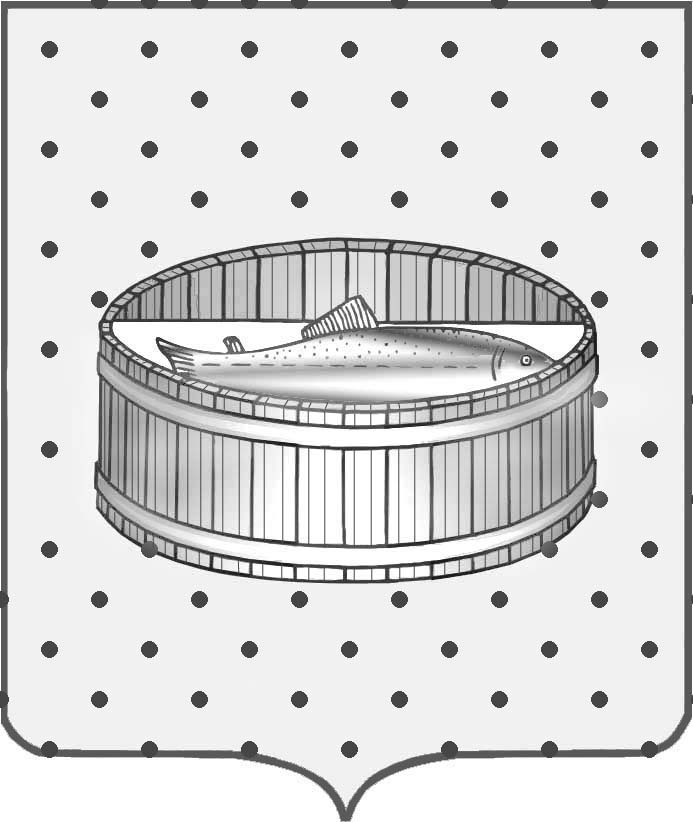 Ленинградская область                           Лужский муниципальный район Совет депутатов Лужского городского поселениятретьего созываРЕШЕНИЕ                                                               15 декабря  2015 года    № 94                                                                        О бюджете муниципального образования Лужское городское поселение на 2016 годВ соответствии с Федеральным законом от 06.10.2003 г. № 131-ФЗ        «Об общих принципах организации местного самоуправления в Российской Федерации», руководствуясь бюджетным кодексом Российской Федерации, Уставом Лужского городского поселения, Совет депутатов Лужского городского поселения РЕШИЛ:1. Основные характеристики местного бюджета Лужского городского поселения на 2016 год. 1.1. Утвердить основные характеристики местного бюджета Лужского городского поселения на 2016 год:- прогнозируемый общий объем доходов местного бюджета Лужского городского поселения на 2016 год в сумме 214 973,3 тысяч рублей;- общий объем расходов местного бюджета Лужского городского поселения на 2016 год в сумме  217 871,8 тысяч рублей;- прогнозируемый дефицит местного бюджета Лужского городского поселения на 2016 год в сумме 2 898,5 тысяч рублей.1.2. Утвердить источники внутреннего финансирования дефицита местного бюджета Лужского городского поселения на 2016 год согласно приложению 1.2. Доходы местного бюджета Лужского городского поселения на         2016 год.2.1. Утвердить в пределах общего объема доходов местного бюджета Лужского городского поселения, утвержденного пунктом 1 настоящего решения, прогнозируемые поступления доходов на 2016 год согласно приложению 2.2.2. Утвердить в пределах общего объема доходов местного бюджета Лужского городского поселения, утвержденного пунктом 1 настоящего решения, безвозмездные поступления на 2016 год согласно приложению 3.3. Главные администраторы доходов местного бюджета Лужского городского поселения, главные администраторы источников внутреннего финансирования дефицита местного бюджета Лужского городского поселения.3.1. Утвердить перечень и коды главных администраторов доходов местного бюджета Лужского городского поселения согласно приложению 9.3.2. Утвердить перечень главных администраторов источников внутреннего финансирования дефицита местного бюджета Лужского городского поселения согласно приложению 10.4. Особенности администрирования доходов местного бюджета в        2016 году.Установить, что 25 процентов прибыли муниципальных унитарных предприятий Лужского городского поселения, остающейся после уплаты налогов и иных обязательных платежей, зачисляются в бюджет Лужского городского поселения.5. Бюджетные ассигнования местного бюджета Лужского городского поселения на 2016 год.5.1. Утвердить в пределах общего объема расходов, утвержденного пунктом 1 настоящего решения, распределение бюджетных ассигнований по целевым статьям (муниципальным программам Лужского городского поселения и непрограммным направлениям деятельности), группам и подгруппам видов расходов классификации расходов бюджетов, по разделам и подразделам классификации расходов бюджетов на 2016 год согласно приложению 6.5.2. Утвердить ведомственную структуру расходов местного бюджета Лужского городского поселения на 2016 год согласно приложению 5.       5.3. Утвердить распределение бюджетных ассигнований по разделам, подразделам классификации расходов бюджета согласно приложению 4.5.4. Утвердить резервный фонд администрации Лужского муниципального района, исполняющей полномочия администрации Лужского городского поселения – административного центра муниципального района (далее по тексту – администрация Лужского муниципального района) на      2016 год в сумме 550,0 тысяч рублей.5.5. Порядок определения объема и предоставления субсидий иным некоммерческим организациям, не являющимся государственными (муниципальными) учреждениями, устанавливается нормативными правовыми актами администрации Лужского муниципального района.5.6. Установить, что в порядке, установленном нормативными правовыми актами администрации Лужского муниципального района, предоставляются субсидии юридическим лицам (за исключением субсидий государственным (муниципальным) учреждениям), индивидуальным предпринимателям, физическим лицам – производителям товаров, работ, услуг в случаях,  предусмотренных целевыми статьями и видами расходов в приложениях 5, 6 настоящего решения. Порядок предоставления субсидий, предусмотренных настоящим подпунктом, устанавливается постановлением главы администрации Лужского муниципального района.5.7. Утвердить объем бюджетных ассигнований муниципального дорожного фонда Лужского городского поселения на 2016 год в сумме             33 981,3 тыс. руб.5.8. Установить, что к приоритетным расходам бюджета муниципального образования Лужское городское поселение относятся:- расходы, осуществляемые во исполнение публичных нормативных обязательств;- расходы на обеспечение выполнения функций казенных учреждений по оказанию муниципальных услуг; - расходы, направленные на обслуживание муниципального долга.5.9. Установить, что в соответствии с пунктом 3 статьи 217 Бюджетного кодекса Российской Федерации, в ходе исполнения настоящего решения, изменения в сводную бюджетную роспись бюджета Лужского городского поселения на 2016 год, в соответствии с решениями руководителя финансового органа, вносятся по следующим основаниям, связанным с особенностями исполнения бюджета Лужского городского поселения, без внесения изменений в настоящее решение:- в случаях образования, переименования, реорганизации, ликвидации органов местного самоуправления и учреждений Лужского городского поселения, перераспределения их полномочий и численности в пределах общего объема средств, предусмотренных настоящим решением на обеспечение их деятельности;- в случаях перераспределения бюджетных ассигнований между главными распорядителями бюджетных средств местного бюджета Лужского городского поселения, разделами, подразделами, целевыми статьями, видами расходов классификации расходов бюджетов в пределах общего объема средств, предусмотренных настоящим решением для финансирования программ, утверждаемых администрацией Лужского муниципального района, после внесения изменений в указанные программы или утверждения их в установленном порядке;- в случаях распределения средств целевых межбюджетных трансфертов (и их остатков) из федерального и областного бюджета, бюджета Лужского муниципального района, бюджетов государственных внебюджетных фондов и государственных корпораций (сверх утвержденных решением о бюджете доходов) на осуществление отдельных целевых расходов на основании федеральных, областных законов и (или) нормативных правовых актов Президента Российской Федерации и Правительства Российской Федерации,  Правительства Ленинградской области, муниципальных правовых актов органов местного самоуправления Лужского муниципального района, а также заключенных соглашений;- при внесении Министерством финансов Российской Федерации изменений в Указания о порядке применения бюджетной классификации Российской   Федерации   в   части   отражения  расходов  по  кодам  разделов,  подразделов, целевых статей, видов расходов, а также в части отражения расходов, осуществляемых за счет межбюджетных трансфертов, полученных в форме субсидий, субвенций и иных межбюджетных трансфертов, имеющих целевое назначение, по кодам разделов, подразделов, целевых статей, видов расходов.5.10. Установить, что в соответствии с правовыми актами администрации Лужского муниципального района производится распределение (предоставление, расходование) ассигнований, предусмотренных в ведомственной структуре расходов бюджета Лужского городского поселения в соответствии с подпунктом 5.2 настоящего  пункта в рамках непрограммных расходов органов местного самоуправления на:резервный фонд администрации Лужского муниципального района. 6. Особенности установления отдельных расходных обязательств и использования бюджетных ассигнований по обеспечению деятельности местного самоуправления Лужского городского поселения и учреждений Лужского городского поселения.6.1. Установить, что для расчета должностных окладов работников казенных учреждений Лужского городского поселения за календарный месяц или за выполнение установленной нормы труда с 1 января 2016 года применяется расчетная величина в размере 7 800 рублей, с 1 апреля 2016 года – в размере 8 050 рублей, с 1 сентября 2016 года – в размере 8 350 рублей, в порядке, установленном постановлением администрации Лужского городского поселения от 31.01.2012 года № 28 «Об утверждении Положения о системах оплаты труда в муниципальных казенных учреждениях МО Лужское городское поселение по видам  экономической деятельности».6.2. Утвердить расходы на обеспечение деятельности Совета депутатов Лужского городского поселения на 2016 год в сумме 1 556,0 тысяч рублей.7. Межбюджетные трансферты.Утвердить формы и объем иных межбюджетных трансфертов в составе расходов местного бюджета Лужского городского поселения на 2016  год согласно приложению 11.8. Муниципальные внутренние заимствования Лужского городского поселения. Муниципальный внутренний долг Лужского городского поселения на 2016 год.8.1. Установить верхний предел муниципального внутреннего долга Лужского городского поселения в течение 2016 года в сумме                              27 190,5 тыс. рублей.8.2. Установить верхний предел муниципального внутреннего долга Лужского городского поселения на 1 января 2017 года в сумме                21 752,4 тыс. рублей.8.3. Установить объем расходов на обслуживание муниципального долга Лужского городского поселения на 2016 год в сумме  267,4 тыс. рублей.8.4. Утвердить Программу муниципальных внутренних заимствований Лужского городского поселения  на 2016 год согласно приложению 8.8.5. Предоставить право администрации Лужского муниципального района  в 2016 году осуществлять заимствования в порядке, установленном  в Положении «О порядке осуществления муниципальных заимствований в Лужском городском поселении Лужского муниципального района Ленинградской области», бюджетным законодательством Российской Федерации, с учетом предельной величины муниципального долга Лужского городского поселения.8.6. Установить, что привлекаемые в 2016 году заемные средства направляются на финансирование дефицита местного бюджета, для погашения  муниципального долга Лужского городского поселения, а также финансирования временных кассовых разрывов, возникающих при исполнении местного бюджета.9. Бюджетные инвестиции в объекты капитального строительства муниципальной собственности Лужского городского поселения.9.1. Бюджетные ассигнования на осуществление бюджетных инвестиций в объекты капитального строительства муниципальной собственности Лужского городского поселения отражаются в составе ведомственной структуры расходов местного бюджета по муниципальным программам и непрограммным расходам по соответствующим кодам бюджетной классификации.9.2. Утвердить бюджетные инвестиции в объекты капитального строительства муниципальной  собственности Лужского городского поселения на 2016 г. в сумме 11 567,5 тысяч рублей, в том числе:- средства на оказание поддержки гражданам, пострадавшим в результате пожара муниципального жилищного фонда (приобретение в муниципальную собственность жилых помещений для дальнейшего предоставления их по договорам соцнайма) – 400,0 тыс. руб.;- средства на осуществление мероприятий по газификации жилищного фонда Лужского городского поселение (строительство распределительного газопровода, в т. ч. проектно-изыскательские работы) – 6 777,6 тыс. руб.;- средства на обеспечение мероприятий по переселению граждан из аварийного жилищного фонда – 4 389,9 тыс. руб.10. Вступление в силу настоящего решения.Настоящее решение вступает в силу с 1 января 2016 года после  официального  опубликования.Глава Лужского городского поселения,исполняющий полномочия председателя Совета депутатов	                                                                           В.Н. Степанов Разослано: адм. ЛМР – 2 экз., КФ, ред. газ. «Лужская правда», прокуратура.Приложение  1к решению  Совета депутатов                    МО Лужское городское поселение  от  15.12.2015 г. №  94Источники внутреннего финансирования дефицита бюджета МО Лужское городское поселение на 2016 годПриложение  7к решению  Совета депутатов                    МО Лужское городское поселение  от 15.12.2015 г.  № 94ДОХОДЫ ОТ ОКАЗАНИЯ ПЛАТНЫХ УСЛУГ ПОЛУЧАТЕЛЯМИ СРЕДСТВ БЮДЖЕТА МО ЛУЖСКОЕ ГОРОДСКОЕ ПОСЕЛЕНИЕНА  2016 ГОДПриложение  8к решению  Совета депутатов                    МО Лужское городское поселение  от  15.12.2015 г.  № 94ПРОГРАММАмуниципальных заимствований  МО Лужское городское поселение на 2016  год(тыс. руб.)                                                                                                            Приложение  9к решению  Совета депутатовМО Лужское городское поселение                                                                                от  15.12.2015 г. № 94Перечень главных администраторов доходов бюджетаМО Лужское городское поселение Приложение  10 к  решению Совета депутатовМО Лужское городское поселение от   15.12.2015 г.  № 94Главные администраторыисточников внутреннего финансированиядефицита бюджетаМО Лужское городское поселение         УТВЕРЖДЕНЫ 
решением Совета депутатовЛужского городского поселенияот   15.12.2015 г. № 94приложение 11  Формы и объем межбюджетных трансфертов бюджету Лужского муниципального района Ленинградской области
на 2016 годКодНаименованиеСумма(тыс. руб.)12301 03 00 00 00 0000 000Бюджетные кредиты от других бюджетов бюджетной системы Российской Федерации- 5 438,101 03 01 00 13 0000 810Получение кредитов от других бюджетов бюджетной системы Российской Федерации бюджетами городских поселений в валюте Российской Федерации-5 438,1 01 05 00 00 00 0000 000Изменение остатков средств на счетах по учету средств бюджетов8 336,601 05 02 01 13 0000 000Изменение прочих остатков денежных средств бюджетов городских поселений8 336,6Всего источников внутреннего финансирования2 898,5Приложение 2Приложение 2к решению Совета депутатов  к решению Совета депутатов  МО Лужское городское поселениеМО Лужское городское поселениеот   15.12.2015 г. №  94от   15.12.2015 г. №  94ПРОГНОЗИРУЕМЫЕ ПОСТУПЛЕНИЯ ДОХОДОВПРОГНОЗИРУЕМЫЕ ПОСТУПЛЕНИЯ ДОХОДОВПРОГНОЗИРУЕМЫЕ ПОСТУПЛЕНИЯ ДОХОДОВПРОГНОЗИРУЕМЫЕ ПОСТУПЛЕНИЯ ДОХОДОВПРОГНОЗИРУЕМЫЕ ПОСТУПЛЕНИЯ ДОХОДОВВ МЕСТНЫЙ БЮДЖЕТ ЛУЖСКОГО ГОРОДСКОГО ПОСЕЛЕНИЯ НА 2016 ГОДВ МЕСТНЫЙ БЮДЖЕТ ЛУЖСКОГО ГОРОДСКОГО ПОСЕЛЕНИЯ НА 2016 ГОДВ МЕСТНЫЙ БЮДЖЕТ ЛУЖСКОГО ГОРОДСКОГО ПОСЕЛЕНИЯ НА 2016 ГОДВ МЕСТНЫЙ БЮДЖЕТ ЛУЖСКОГО ГОРОДСКОГО ПОСЕЛЕНИЯ НА 2016 ГОДВ МЕСТНЫЙ БЮДЖЕТ ЛУЖСКОГО ГОРОДСКОГО ПОСЕЛЕНИЯ НА 2016 ГОДКод бюджетной классификацииИсточник доходовИсточник доходовИсточник доходовСумма                                               (тыс. руб.)122231 00 00000 00 0000 000ДОХОДЫДОХОДЫДОХОДЫ185 661,401 01 00000 00 0000 000НАЛОГИ НА ПРИБЫЛЬ, ДОХОДЫНАЛОГИ НА ПРИБЫЛЬ, ДОХОДЫНАЛОГИ НА ПРИБЫЛЬ, ДОХОДЫ94 084,901 01 02000 01 0000 110Налог на доходы физических лицНалог на доходы физических лицНалог на доходы физических лиц94 084,901 03 00000 00 0000 000НАЛОГИ НА ТОВАРЫ (РАБОТЫ УСЛУГИ ), РЕАЛИЗУЕМЫЕ НА ТЕРРИТОРИИ РОССИЙСКОЙ ФЕДЕРАЦИИНАЛОГИ НА ТОВАРЫ (РАБОТЫ УСЛУГИ ), РЕАЛИЗУЕМЫЕ НА ТЕРРИТОРИИ РОССИЙСКОЙ ФЕДЕРАЦИИНАЛОГИ НА ТОВАРЫ (РАБОТЫ УСЛУГИ ), РЕАЛИЗУЕМЫЕ НА ТЕРРИТОРИИ РОССИЙСКОЙ ФЕДЕРАЦИИ5 784,501 03 02000010000 110Акцизы по подакцизным товарам (продукции), производимым на территории Российской ФедерацииАкцизы по подакцизным товарам (продукции), производимым на территории Российской ФедерацииАкцизы по подакцизным товарам (продукции), производимым на территории Российской Федерации5 784,501 06 00000 00 0000 000НАЛОГИ НА ИМУЩЕСТВОНАЛОГИ НА ИМУЩЕСТВОНАЛОГИ НА ИМУЩЕСТВО50 570,001 06 01000 00 0000 110Налог на имущество физических лицНалог на имущество физических лицНалог на имущество физических лиц3 870,001 06 04000 02 0000 110Транспортный налогТранспортный налогТранспортный налог0,001 06 06000 00 0000 110Земельный налогЗемельный налогЗемельный налог46 700,001 11 00000 00 0000 000ДОХОДЫ ОТ ИСПОЛЬЗОВАНИЯ ИМУЩЕСТВА, НАХОДЯЩЕГОСЯ В ГОСУДАРСТВЕННОЙ И МУНИЦИПАЛЬНОЙ СОБСТВЕННОСТИДОХОДЫ ОТ ИСПОЛЬЗОВАНИЯ ИМУЩЕСТВА, НАХОДЯЩЕГОСЯ В ГОСУДАРСТВЕННОЙ И МУНИЦИПАЛЬНОЙ СОБСТВЕННОСТИДОХОДЫ ОТ ИСПОЛЬЗОВАНИЯ ИМУЩЕСТВА, НАХОДЯЩЕГОСЯ В ГОСУДАРСТВЕННОЙ И МУНИЦИПАЛЬНОЙ СОБСТВЕННОСТИ15 100,001 11 05000 00 0000 120Доходы, получаемые в виде арендной либо иной платы за передачу в возмездное пользование государственного и муниципального имущества (за исключением имущества автономных учреждений, а также имущества государственных и муниципальных унитарных предприятий, в том числе казенных), в том числе:Доходы, получаемые в виде арендной либо иной платы за передачу в возмездное пользование государственного и муниципального имущества (за исключением имущества автономных учреждений, а также имущества государственных и муниципальных унитарных предприятий, в том числе казенных), в том числе:Доходы, получаемые в виде арендной либо иной платы за передачу в возмездное пользование государственного и муниципального имущества (за исключением имущества автономных учреждений, а также имущества государственных и муниципальных унитарных предприятий, в том числе казенных), в том числе:12 100,001 11 05013 13 0000 120Доходы, получаемые в виде арендной платы за земельные участки, государственная собственность на которые не разграничена и которые расположены в границах городских поселений, а также средства от продажи права на заключение договоров аренды указанных земельных участковДоходы, получаемые в виде арендной платы за земельные участки, государственная собственность на которые не разграничена и которые расположены в границах городских поселений, а также средства от продажи права на заключение договоров аренды указанных земельных участковДоходы, получаемые в виде арендной платы за земельные участки, государственная собственность на которые не разграничена и которые расположены в границах городских поселений, а также средства от продажи права на заключение договоров аренды указанных земельных участков9 600,001 11 05035 13 0000 120Доходы от сдачи в аренду имущества, находящегося в оперативном управлении органов управления городских поселений и созданных ими учреждений (за исключением имущества муниципальных бюджетных и автономных учреждений)Доходы от сдачи в аренду имущества, находящегося в оперативном управлении органов управления городских поселений и созданных ими учреждений (за исключением имущества муниципальных бюджетных и автономных учреждений)Доходы от сдачи в аренду имущества, находящегося в оперативном управлении органов управления городских поселений и созданных ими учреждений (за исключением имущества муниципальных бюджетных и автономных учреждений)2 500,001 11 05075 13 0000 120Доходы от сдачи в аренду имущества, составляющего казну городских поселений (за исключением земельных участков)Доходы от сдачи в аренду имущества, составляющего казну городских поселений (за исключением земельных участков)Доходы от сдачи в аренду имущества, составляющего казну городских поселений (за исключением земельных участков)2 500,001 11 07015 13 0000 120Доходы от перечисления части прибыли, остающейся после уплаты налогов и иных обязательных платежей муниципальных унитарных предприятий, созданных городскими поселениямиДоходы от перечисления части прибыли, остающейся после уплаты налогов и иных обязательных платежей муниципальных унитарных предприятий, созданных городскими поселениямиДоходы от перечисления части прибыли, остающейся после уплаты налогов и иных обязательных платежей муниципальных унитарных предприятий, созданных городскими поселениями500,001 13 00000 00 0000 000ДОХОДЫ ОТ ОКАЗАНИЯ ПЛАТНЫХ УСЛУГ (РАБОТ) И КОМПЕНСАЦИИ ЗАТРАТ ГОСУДАРСТВАДОХОДЫ ОТ ОКАЗАНИЯ ПЛАТНЫХ УСЛУГ (РАБОТ) И КОМПЕНСАЦИИ ЗАТРАТ ГОСУДАРСТВАДОХОДЫ ОТ ОКАЗАНИЯ ПЛАТНЫХ УСЛУГ (РАБОТ) И КОМПЕНСАЦИИ ЗАТРАТ ГОСУДАРСТВА10 322,001 13 01995 13 0000 130Прочие доходы от оказания платных услуг (работ) получателями средств бюджетов городских поселенийПрочие доходы от оказания платных услуг (работ) получателями средств бюджетов городских поселенийПрочие доходы от оказания платных услуг (работ) получателями средств бюджетов городских поселений10 322,001 14 00000 00 0000 000ДОХОДЫ ОТ ПРОДАЖИ МАТЕРИАЛЬНЫХ И НЕМАТЕРИАЛЬНЫХ АКТИВОВДОХОДЫ ОТ ПРОДАЖИ МАТЕРИАЛЬНЫХ И НЕМАТЕРИАЛЬНЫХ АКТИВОВДОХОДЫ ОТ ПРОДАЖИ МАТЕРИАЛЬНЫХ И НЕМАТЕРИАЛЬНЫХ АКТИВОВ9 500,001 14 02053 13 0000 410Доходы от реализации иного имущества, находящегося в собственности городских поселений (за исключением имущества муниципальных бюджетных и автономных учреждений, а также имущества муниципальных унитарных предприятий, в том числе казенных), в части реализации основных средств по указанному имуществуДоходы от реализации иного имущества, находящегося в собственности городских поселений (за исключением имущества муниципальных бюджетных и автономных учреждений, а также имущества муниципальных унитарных предприятий, в том числе казенных), в части реализации основных средств по указанному имуществуДоходы от реализации иного имущества, находящегося в собственности городских поселений (за исключением имущества муниципальных бюджетных и автономных учреждений, а также имущества муниципальных унитарных предприятий, в том числе казенных), в части реализации основных средств по указанному имуществу5 000,001 14 06013 13 0000 430Доходы от продажи земельных участков, государственная собственность на которые не разграничена и которые расположены в границах городских поселенийДоходы от продажи земельных участков, государственная собственность на которые не разграничена и которые расположены в границах городских поселенийДоходы от продажи земельных участков, государственная собственность на которые не разграничена и которые расположены в границах городских поселений4 500,001 16 00000 00 0000 000 ШТРАФЫ, САНКЦИИ, ВОЗМЕЩЕНИЕ УЩЕРБА ШТРАФЫ, САНКЦИИ, ВОЗМЕЩЕНИЕ УЩЕРБА ШТРАФЫ, САНКЦИИ, ВОЗМЕЩЕНИЕ УЩЕРБА300,001 16 90050 13 0000 140Прочие поступления от денежных взысканий (штрафов) и иных сумм в возмещение ущерба, зачисляемые в бюджеты городских поселенийПрочие поступления от денежных взысканий (штрафов) и иных сумм в возмещение ущерба, зачисляемые в бюджеты городских поселенийПрочие поступления от денежных взысканий (штрафов) и иных сумм в возмещение ущерба, зачисляемые в бюджеты городских поселений300,002 00 00000 00 0000 000БЕЗВОЗМЕЗДНЫЕ ПОСТУПЛЕНИЯБЕЗВОЗМЕЗДНЫЕ ПОСТУПЛЕНИЯБЕЗВОЗМЕЗДНЫЕ ПОСТУПЛЕНИЯ29 311,90ВСЕГО ДОХОДОВВСЕГО ДОХОДОВВСЕГО ДОХОДОВВСЕГО ДОХОДОВ214 973,30Приложение 3Приложение 3к решению Совета депутатов  к решению Совета депутатов  МО Лужское городское поселениеМО Лужское городское поселениеот  15.12.2015 г. № 94от  15.12.2015 г. № 94БЕЗВОЗМЕЗДНЫЕ ПОСТУПЛЕНИЯБЕЗВОЗМЕЗДНЫЕ ПОСТУПЛЕНИЯБЕЗВОЗМЕЗДНЫЕ ПОСТУПЛЕНИЯБЕЗВОЗМЕЗДНЫЕ ПОСТУПЛЕНИЯна 2016 годна 2016 годна 2016 годна 2016 годКод бюджетной классификацииИсточник доходовИсточник доходовСумма
(тыс. руб.)12232 00 00000 00 0000 000БЕЗВОЗМЕЗДНЫЕ ПОСТУПЛЕНИЯБЕЗВОЗМЕЗДНЫЕ ПОСТУПЛЕНИЯ29 311,92 02 00000 00 0000 151БЕЗВОЗМЕЗДНЫЕ ПОСТУПЛЕНИЯ ОТ ДРУГИХ БЮДЖЕТОВ БЮДЖЕТНОЙ СИСТЕМЫ РОССИЙСКОЙ ФЕДЕРАЦИИБЕЗВОЗМЕЗДНЫЕ ПОСТУПЛЕНИЯ ОТ ДРУГИХ БЮДЖЕТОВ БЮДЖЕТНОЙ СИСТЕМЫ РОССИЙСКОЙ ФЕДЕРАЦИИ29 311,92 02 01001 00 0000 000Дотации на выравнивание бюджетной обеспеченностиДотации на выравнивание бюджетной обеспеченности26 320,62 02 01001 13 0000 151Дотации бюджетам городских поселений на выравнивание бюджетной обеспеченностиДотации бюджетам городских поселений на выравнивание бюджетной обеспеченности26 320,62 02 02216 00 0000 000Субсидии бюджетам на осуществление дорожной деятельности в отношении автомобильных дорог общего пользования, а также капитального ремонта и ремонта дворовых территорий многоквартирных домов, проездов к дворовым территориям многоквартирных домов населенных пунктовСубсидии бюджетам на осуществление дорожной деятельности в отношении автомобильных дорог общего пользования, а также капитального ремонта и ремонта дворовых территорий многоквартирных домов, проездов к дворовым территориям многоквартирных домов населенных пунктов2 991,32 02 02216 13 0000 151Субсидии бюджетам городских поселений на осуществление дорожной деятельности в отношении автомобильных дорог общего пользования, а также капитального ремонта и ремонта дворовых территорий многоквартирных домов, проездов к дворовым территориям многоквартирных домов населенных пунктовСубсидии бюджетам городских поселений на осуществление дорожной деятельности в отношении автомобильных дорог общего пользования, а также капитального ремонта и ремонта дворовых территорий многоквартирных домов, проездов к дворовым территориям многоквартирных домов населенных пунктов2 991,3Приложение 4Приложение 4Приложение 4Приложение 4Приложение 4к решению Совета депутатов к решению Совета депутатов к решению Совета депутатов к решению Совета депутатов к решению Совета депутатов к решению Совета депутатов МО Лужское городское поселение  МО Лужское городское поселение  МО Лужское городское поселение  МО Лужское городское поселение  МО Лужское городское поселение  МО Лужское городское поселение  от  15.12.2015 г. № 94 от  15.12.2015 г. № 94 от  15.12.2015 г. № 94 от  15.12.2015 г. № 94 от  15.12.2015 г. № 94 от  15.12.2015 г. № 94 Распределение                                                                                                                                                                                                                               бюджетных ассигнований по разделам, подразделам классификации расходов бюджета МО Лужское городское поселение на 2015 годРаспределение                                                                                                                                                                                                                               бюджетных ассигнований по разделам, подразделам классификации расходов бюджета МО Лужское городское поселение на 2015 годРаспределение                                                                                                                                                                                                                               бюджетных ассигнований по разделам, подразделам классификации расходов бюджета МО Лужское городское поселение на 2015 годРаспределение                                                                                                                                                                                                                               бюджетных ассигнований по разделам, подразделам классификации расходов бюджета МО Лужское городское поселение на 2015 годРаспределение                                                                                                                                                                                                                               бюджетных ассигнований по разделам, подразделам классификации расходов бюджета МО Лужское городское поселение на 2015 годРаспределение                                                                                                                                                                                                                               бюджетных ассигнований по разделам, подразделам классификации расходов бюджета МО Лужское городское поселение на 2015 годРаспределение                                                                                                                                                                                                                               бюджетных ассигнований по разделам, подразделам классификации расходов бюджета МО Лужское городское поселение на 2015 годНаименование показателяНаименование показателяНаименование показателяНаименование показателяРзПРСумма(тыс. руб.)Наименование показателяНаименование показателяНаименование показателяНаименование показателяРзПРСумма(тыс. руб.)ВсегоВсегоВсегоВсего217 871,8ОБЩЕГОСУДАРСТВЕННЫЕ ВОПРОСЫОБЩЕГОСУДАРСТВЕННЫЕ ВОПРОСЫОБЩЕГОСУДАРСТВЕННЫЕ ВОПРОСЫОБЩЕГОСУДАРСТВЕННЫЕ ВОПРОСЫ010010 124,8Функционирование законодательных (представительных) органов государственной власти и представительных органов муниципальных образованийФункционирование законодательных (представительных) органов государственной власти и представительных органов муниципальных образованийФункционирование законодательных (представительных) органов государственной власти и представительных органов муниципальных образованийФункционирование законодательных (представительных) органов государственной власти и представительных органов муниципальных образований01031 156,0Обеспечение деятельности финансовых, налоговых и таможенных органов и органов финансового (финансово-бюджетного) надзораОбеспечение деятельности финансовых, налоговых и таможенных органов и органов финансового (финансово-бюджетного) надзораОбеспечение деятельности финансовых, налоговых и таможенных органов и органов финансового (финансово-бюджетного) надзораОбеспечение деятельности финансовых, налоговых и таможенных органов и органов финансового (финансово-бюджетного) надзора0106509,8Резервные фондыРезервные фондыРезервные фондыРезервные фонды0111550,0Другие общегосударственные вопросыДругие общегосударственные вопросыДругие общегосударственные вопросыДругие общегосударственные вопросы01137 909,0НАЦИОНАЛЬНАЯ БЕЗОПАСНОСТЬ И ПРАВООХРАНИТЕЛЬНАЯ ДЕЯТЕЛЬНОСТЬНАЦИОНАЛЬНАЯ БЕЗОПАСНОСТЬ И ПРАВООХРАНИТЕЛЬНАЯ ДЕЯТЕЛЬНОСТЬНАЦИОНАЛЬНАЯ БЕЗОПАСНОСТЬ И ПРАВООХРАНИТЕЛЬНАЯ ДЕЯТЕЛЬНОСТЬНАЦИОНАЛЬНАЯ БЕЗОПАСНОСТЬ И ПРАВООХРАНИТЕЛЬНАЯ ДЕЯТЕЛЬНОСТЬ03002 015,0Защита населения и территории от чрезвычайных ситуаций природного и техногенного характера, гражданская оборонаЗащита населения и территории от чрезвычайных ситуаций природного и техногенного характера, гражданская оборонаЗащита населения и территории от чрезвычайных ситуаций природного и техногенного характера, гражданская оборонаЗащита населения и территории от чрезвычайных ситуаций природного и техногенного характера, гражданская оборона0309885,0Другие вопросы в области национальной безопасности и правоохранительной деятельностиДругие вопросы в области национальной безопасности и правоохранительной деятельностиДругие вопросы в области национальной безопасности и правоохранительной деятельностиДругие вопросы в области национальной безопасности и правоохранительной деятельности03141 130,0НАЦИОНАЛЬНАЯ ЭКОНОМИКАНАЦИОНАЛЬНАЯ ЭКОНОМИКАНАЦИОНАЛЬНАЯ ЭКОНОМИКАНАЦИОНАЛЬНАЯ ЭКОНОМИКА040043 431,3Дорожное хозяйство (дорожные фонды)Дорожное хозяйство (дорожные фонды)Дорожное хозяйство (дорожные фонды)Дорожное хозяйство (дорожные фонды)040933 981,3Другие вопросы в области национальной экономикиДругие вопросы в области национальной экономикиДругие вопросы в области национальной экономикиДругие вопросы в области национальной экономики04129 450,0ЖИЛИЩНО-КОММУНАЛЬНОЕ ХОЗЯЙСТВОЖИЛИЩНО-КОММУНАЛЬНОЕ ХОЗЯЙСТВОЖИЛИЩНО-КОММУНАЛЬНОЕ ХОЗЯЙСТВОЖИЛИЩНО-КОММУНАЛЬНОЕ ХОЗЯЙСТВО050090 841,9Жилищное хозяйствоЖилищное хозяйствоЖилищное хозяйствоЖилищное хозяйство050114 692,9Коммунальное хозяйствоКоммунальное хозяйствоКоммунальное хозяйствоКоммунальное хозяйство050223 997,6БлагоустройствоБлагоустройствоБлагоустройствоБлагоустройство050352 151,4ОБРАЗОВАНИЕОБРАЗОВАНИЕОБРАЗОВАНИЕОБРАЗОВАНИЕ070010 276,7Молодежная политика и оздоровление детейМолодежная политика и оздоровление детейМолодежная политика и оздоровление детейМолодежная политика и оздоровление детей070710 276,7КУЛЬТУРА, КИНЕМАТОГРАФИЯКУЛЬТУРА, КИНЕМАТОГРАФИЯКУЛЬТУРА, КИНЕМАТОГРАФИЯКУЛЬТУРА, КИНЕМАТОГРАФИЯ080057 192,7КультураКультураКультураКультура080157 192,7СОЦИАЛЬНАЯ ПОЛИТИКАСОЦИАЛЬНАЯ ПОЛИТИКАСОЦИАЛЬНАЯ ПОЛИТИКАСОЦИАЛЬНАЯ ПОЛИТИКА10001 620,0Пенсионное обеспечениеПенсионное обеспечениеПенсионное обеспечениеПенсионное обеспечение10011 620,0ФИЗИЧЕСКАЯ КУЛЬТУРА И СПОРТФИЗИЧЕСКАЯ КУЛЬТУРА И СПОРТФИЗИЧЕСКАЯ КУЛЬТУРА И СПОРТФИЗИЧЕСКАЯ КУЛЬТУРА И СПОРТ11002 102,0Другие вопросы в области физической культуры и спортаДругие вопросы в области физической культуры и спортаДругие вопросы в области физической культуры и спортаДругие вопросы в области физической культуры и спорта11052 102,0ОБСЛУЖИВАНИЕ ГОСУДАРСТВЕННОГО И МУНИЦИПАЛЬНОГО ДОЛГАОБСЛУЖИВАНИЕ ГОСУДАРСТВЕННОГО И МУНИЦИПАЛЬНОГО ДОЛГАОБСЛУЖИВАНИЕ ГОСУДАРСТВЕННОГО И МУНИЦИПАЛЬНОГО ДОЛГАОБСЛУЖИВАНИЕ ГОСУДАРСТВЕННОГО И МУНИЦИПАЛЬНОГО ДОЛГА1300267,4Обслуживание государственного внутреннего и муниципального долгаОбслуживание государственного внутреннего и муниципального долгаОбслуживание государственного внутреннего и муниципального долгаОбслуживание государственного внутреннего и муниципального долга1301267,4          Приложение 5          Приложение 5          Приложение 5          Приложение 5          к решению Совета депутатов          к решению Совета депутатов          к решению Совета депутатов          к решению Совета депутатовМО Лужское городское поселение МО Лужское городское поселение МО Лужское городское поселение МО Лужское городское поселение            от  15.12.2015 г. № 94           от  15.12.2015 г. № 94           от  15.12.2015 г. № 94           от  15.12.2015 г. № 94Ведомственная структура расходов бюджета МО Лужское городское поселениеВедомственная структура расходов бюджета МО Лужское городское поселениеВедомственная структура расходов бюджета МО Лужское городское поселениеВедомственная структура расходов бюджета МО Лужское городское поселениеВедомственная структура расходов бюджета МО Лужское городское поселениеВедомственная структура расходов бюджета МО Лужское городское поселениеВедомственная структура расходов бюджета МО Лужское городское поселениеВедомственная структура расходов бюджета МО Лужское городское поселениеВедомственная структура расходов бюджета МО Лужское городское поселениеВедомственная структура расходов бюджета МО Лужское городское поселениеВедомственная структура расходов бюджета МО Лужское городское поселениеВедомственная структура расходов бюджета МО Лужское городское поселениеВедомственная структура расходов бюджета МО Лужское городское поселениеНаименование показателяНаименование показателяНаименование показателяНаименование показателяКВСРКВСРРзРзПРПРКЦСРКВРСумма (тыс. руб.)Наименование показателяНаименование показателяНаименование показателяНаименование показателяКВСРКВСРРзРзПРПРКЦСРКВРСумма (тыс. руб.)1111223344567ВсегоВсегоВсегоВсего217 871,8Муниципальное казенное учреждение  "Спортивно-молодежный центр"Муниципальное казенное учреждение  "Спортивно-молодежный центр"Муниципальное казенное учреждение  "Спортивно-молодежный центр"Муниципальное казенное учреждение  "Спортивно-молодежный центр"03803814 126,0ОБРАЗОВАНИЕОБРАЗОВАНИЕОБРАЗОВАНИЕОБРАЗОВАНИЕ0380380707000010 276,7Молодежная политика и оздоровление детейМолодежная политика и оздоровление детейМолодежная политика и оздоровление детейМолодежная политика и оздоровление детей0380380707070710 276,7Муниципальная программа Лужского городского поселения "Молодежь Лужского городского поселения"Муниципальная программа Лужского городского поселения "Молодежь Лужского городского поселения"Муниципальная программа Лужского городского поселения "Молодежь Лужского городского поселения"Муниципальная программа Лужского городского поселения "Молодежь Лужского городского поселения"0380380707070759 0 00 0000010 276,7Основное мероприятие "Мероприятия по молодежной политике"Основное мероприятие "Мероприятия по молодежной политике"Основное мероприятие "Мероприятия по молодежной политике"Основное мероприятие "Мероприятия по молодежной политике"0380380707070759 0 01 00000100,0Расходы на мероприятия по молодежной политикеРасходы на мероприятия по молодежной политикеРасходы на мероприятия по молодежной политикеРасходы на мероприятия по молодежной политике0380380707070759 0 01 02060100,0Закупка товаров, работ и услуг для государственных (муниципальных) нуждЗакупка товаров, работ и услуг для государственных (муниципальных) нуждЗакупка товаров, работ и услуг для государственных (муниципальных) нуждЗакупка товаров, работ и услуг для государственных (муниципальных) нужд0380380707070759 0 01 02060200100,0Иные закупки товаров, работ и услуг для обеспечения государственных (муниципальных) нуждИные закупки товаров, работ и услуг для обеспечения государственных (муниципальных) нуждИные закупки товаров, работ и услуг для обеспечения государственных (муниципальных) нуждИные закупки товаров, работ и услуг для обеспечения государственных (муниципальных) нужд0380380707070759 0 01 02060240100,0Основное мероприятие "Занятость"Основное мероприятие "Занятость"Основное мероприятие "Занятость"Основное мероприятие "Занятость"0380380707070759 0 02 00000347,1Расходы на мероприятия по организации временного трудоустройства несовершеннолетних гражданРасходы на мероприятия по организации временного трудоустройства несовершеннолетних гражданРасходы на мероприятия по организации временного трудоустройства несовершеннолетних гражданРасходы на мероприятия по организации временного трудоустройства несовершеннолетних граждан0380380707070759 0 02 02070347,1Расходы на выплаты персоналу в целях обеспечения выполнения функций государственными (муниципальными) органами, казенными учреждениями, органами управления государственными внебюджетными фондамиРасходы на выплаты персоналу в целях обеспечения выполнения функций государственными (муниципальными) органами, казенными учреждениями, органами управления государственными внебюджетными фондамиРасходы на выплаты персоналу в целях обеспечения выполнения функций государственными (муниципальными) органами, казенными учреждениями, органами управления государственными внебюджетными фондамиРасходы на выплаты персоналу в целях обеспечения выполнения функций государственными (муниципальными) органами, казенными учреждениями, органами управления государственными внебюджетными фондами0380380707070759 0 02 02070100322,9Расходы на выплаты персоналу казенных учрежденийРасходы на выплаты персоналу казенных учрежденийРасходы на выплаты персоналу казенных учрежденийРасходы на выплаты персоналу казенных учреждений0380380707070759 0 02 02070110322,9Закупка товаров, работ и услуг для государственных (муниципальных) нуждЗакупка товаров, работ и услуг для государственных (муниципальных) нуждЗакупка товаров, работ и услуг для государственных (муниципальных) нуждЗакупка товаров, работ и услуг для государственных (муниципальных) нужд0380380707070759 0 02 0207020024,2Иные закупки товаров, работ и услуг для обеспечения государственных (муниципальных) нуждИные закупки товаров, работ и услуг для обеспечения государственных (муниципальных) нуждИные закупки товаров, работ и услуг для обеспечения государственных (муниципальных) нуждИные закупки товаров, работ и услуг для обеспечения государственных (муниципальных) нужд0380380707070759 0 02 0207024024,2Основное мероприятие "Обеспечение деятельности подразделения "Молодежная политика" МКУ "Спортивно-молодежный центр"Основное мероприятие "Обеспечение деятельности подразделения "Молодежная политика" МКУ "Спортивно-молодежный центр"Основное мероприятие "Обеспечение деятельности подразделения "Молодежная политика" МКУ "Спортивно-молодежный центр"Основное мероприятие "Обеспечение деятельности подразделения "Молодежная политика" МКУ "Спортивно-молодежный центр"0380380707070759 0 05 000009 829,6Расходы на обеспечение деятельности муниципальных казенных учрежденийРасходы на обеспечение деятельности муниципальных казенных учрежденийРасходы на обеспечение деятельности муниципальных казенных учрежденийРасходы на обеспечение деятельности муниципальных казенных учреждений0380380707070759 0 05 001309 829,6Расходы на выплаты персоналу в целях обеспечения выполнения функций государственными (муниципальными) органами, казенными учреждениями, органами управления государственными внебюджетными фондамиРасходы на выплаты персоналу в целях обеспечения выполнения функций государственными (муниципальными) органами, казенными учреждениями, органами управления государственными внебюджетными фондамиРасходы на выплаты персоналу в целях обеспечения выполнения функций государственными (муниципальными) органами, казенными учреждениями, органами управления государственными внебюджетными фондамиРасходы на выплаты персоналу в целях обеспечения выполнения функций государственными (муниципальными) органами, казенными учреждениями, органами управления государственными внебюджетными фондами0380380707070759 0 05 001301008 542,8Расходы на выплаты персоналу казенных учрежденийРасходы на выплаты персоналу казенных учрежденийРасходы на выплаты персоналу казенных учрежденийРасходы на выплаты персоналу казенных учреждений0380380707070759 0 05 001301108 542,8Закупка товаров, работ и услуг для государственных (муниципальных) нуждЗакупка товаров, работ и услуг для государственных (муниципальных) нуждЗакупка товаров, работ и услуг для государственных (муниципальных) нуждЗакупка товаров, работ и услуг для государственных (муниципальных) нужд0380380707070759 0 05 001302001 286,8Иные закупки товаров, работ и услуг для обеспечения государственных (муниципальных) нуждИные закупки товаров, работ и услуг для обеспечения государственных (муниципальных) нуждИные закупки товаров, работ и услуг для обеспечения государственных (муниципальных) нуждИные закупки товаров, работ и услуг для обеспечения государственных (муниципальных) нужд0380380707070759 0 05 001302401 286,8КУЛЬТУРА, КИНЕМАТОГРАФИЯКУЛЬТУРА, КИНЕМАТОГРАФИЯКУЛЬТУРА, КИНЕМАТОГРАФИЯКУЛЬТУРА, КИНЕМАТОГРАФИЯ038038080800001 747,3КультураКультураКультураКультура038038080801011 747,3Муниципальная программа Лужского городского поселения "Развитие Заречного парка"Муниципальная программа Лужского городского поселения "Развитие Заречного парка"Муниципальная программа Лужского городского поселения "Развитие Заречного парка"Муниципальная программа Лужского городского поселения "Развитие Заречного парка"0380380808010164 0 00 000001 747,3Основное мероприятие "Обеспечение деятельности подразделения «Заречный парк» МКУ «Спортивно-молодежный центр»"Основное мероприятие "Обеспечение деятельности подразделения «Заречный парк» МКУ «Спортивно-молодежный центр»"Основное мероприятие "Обеспечение деятельности подразделения «Заречный парк» МКУ «Спортивно-молодежный центр»"Основное мероприятие "Обеспечение деятельности подразделения «Заречный парк» МКУ «Спортивно-молодежный центр»"0380380808010164 0 01 000001 747,3Расходы на обеспечение деятельности муниципальных казенных учрежденийРасходы на обеспечение деятельности муниципальных казенных учрежденийРасходы на обеспечение деятельности муниципальных казенных учрежденийРасходы на обеспечение деятельности муниципальных казенных учреждений0380380808010164 0 01 001301 747,3Расходы на выплаты персоналу в целях обеспечения выполнения функций государственными (муниципальными) органами, казенными учреждениями, органами управления государственными внебюджетными фондамиРасходы на выплаты персоналу в целях обеспечения выполнения функций государственными (муниципальными) органами, казенными учреждениями, органами управления государственными внебюджетными фондамиРасходы на выплаты персоналу в целях обеспечения выполнения функций государственными (муниципальными) органами, казенными учреждениями, органами управления государственными внебюджетными фондамиРасходы на выплаты персоналу в целях обеспечения выполнения функций государственными (муниципальными) органами, казенными учреждениями, органами управления государственными внебюджетными фондами0380380808010164 0 01 001301001 588,0Расходы на выплаты персоналу казенных учрежденийРасходы на выплаты персоналу казенных учрежденийРасходы на выплаты персоналу казенных учрежденийРасходы на выплаты персоналу казенных учреждений0380380808010164 0 01 001301101 588,0Закупка товаров, работ и услуг для государственных (муниципальных) нуждЗакупка товаров, работ и услуг для государственных (муниципальных) нуждЗакупка товаров, работ и услуг для государственных (муниципальных) нуждЗакупка товаров, работ и услуг для государственных (муниципальных) нужд0380380808010164 0 01 00130200159,3Иные закупки товаров, работ и услуг для обеспечения государственных (муниципальных) нуждИные закупки товаров, работ и услуг для обеспечения государственных (муниципальных) нуждИные закупки товаров, работ и услуг для обеспечения государственных (муниципальных) нуждИные закупки товаров, работ и услуг для обеспечения государственных (муниципальных) нужд0380380808010164 0 01 00130240159,3ФИЗИЧЕСКАЯ КУЛЬТУРА И СПОРТФИЗИЧЕСКАЯ КУЛЬТУРА И СПОРТФИЗИЧЕСКАЯ КУЛЬТУРА И СПОРТФИЗИЧЕСКАЯ КУЛЬТУРА И СПОРТ038038111100002 102,0Другие вопросы в области физической культуры и спортаДругие вопросы в области физической культуры и спортаДругие вопросы в области физической культуры и спортаДругие вопросы в области физической культуры и спорта038038111105052 102,0Муниципальная программа Лужского городского поселения "Физическая культура в Лужском городском поселении"Муниципальная программа Лужского городского поселения "Физическая культура в Лужском городском поселении"Муниципальная программа Лужского городского поселения "Физическая культура в Лужском городском поселении"Муниципальная программа Лужского городского поселения "Физическая культура в Лужском городском поселении"0380381111050560 0 00 000002 102,0Основное мероприятие "Развитие физической культуры и спорта среди различных групп населения Лужского городского поселения"Основное мероприятие "Развитие физической культуры и спорта среди различных групп населения Лужского городского поселения"Основное мероприятие "Развитие физической культуры и спорта среди различных групп населения Лужского городского поселения"Основное мероприятие "Развитие физической культуры и спорта среди различных групп населения Лужского городского поселения"0380381111050560 0 01 00000500,0Расходы на мероприятия в области спорта и физической культуры, туризмаРасходы на мероприятия в области спорта и физической культуры, туризмаРасходы на мероприятия в области спорта и физической культуры, туризмаРасходы на мероприятия в области спорта и физической культуры, туризма0380381111050560 0 01 02080500,0Закупка товаров, работ и услуг для государственных (муниципальных) нуждЗакупка товаров, работ и услуг для государственных (муниципальных) нуждЗакупка товаров, работ и услуг для государственных (муниципальных) нуждЗакупка товаров, работ и услуг для государственных (муниципальных) нужд0380381111050560 0 01 02080200500,0Иные закупки товаров, работ и услуг для обеспечения государственных (муниципальных) нуждИные закупки товаров, работ и услуг для обеспечения государственных (муниципальных) нуждИные закупки товаров, работ и услуг для обеспечения государственных (муниципальных) нуждИные закупки товаров, работ и услуг для обеспечения государственных (муниципальных) нужд0380381111050560 0 01 02080240500,0Основное мероприятие "Развитие объектов физической культуры и спорта в Лужском городском поселенииОсновное мероприятие "Развитие объектов физической культуры и спорта в Лужском городском поселенииОсновное мероприятие "Развитие объектов физической культуры и спорта в Лужском городском поселенииОсновное мероприятие "Развитие объектов физической культуры и спорта в Лужском городском поселении0380381111050560 0 02 000001 000,0Расходы на осуществление ремонта спортзала (Т. Петровой, 10)Расходы на осуществление ремонта спортзала (Т. Петровой, 10)Расходы на осуществление ремонта спортзала (Т. Петровой, 10)Расходы на осуществление ремонта спортзала (Т. Петровой, 10)0380381111050560 0 02 020901 000,0Закупка товаров, работ и услуг для государственных (муниципальных) нуждЗакупка товаров, работ и услуг для государственных (муниципальных) нуждЗакупка товаров, работ и услуг для государственных (муниципальных) нуждЗакупка товаров, работ и услуг для государственных (муниципальных) нужд0380381111050560 0 02 020902001 000,0Иные закупки товаров, работ и услуг для обеспечения государственных (муниципальных) нуждИные закупки товаров, работ и услуг для обеспечения государственных (муниципальных) нуждИные закупки товаров, работ и услуг для обеспечения государственных (муниципальных) нуждИные закупки товаров, работ и услуг для обеспечения государственных (муниципальных) нужд0380381111050560 0 02 020902401 000,0Основное мероприятие "Обеспечение деятельности подразделения «Физическая культура» МКУ «Спортивно-молодежный центр»"Основное мероприятие "Обеспечение деятельности подразделения «Физическая культура» МКУ «Спортивно-молодежный центр»"Основное мероприятие "Обеспечение деятельности подразделения «Физическая культура» МКУ «Спортивно-молодежный центр»"Основное мероприятие "Обеспечение деятельности подразделения «Физическая культура» МКУ «Спортивно-молодежный центр»"0380381111050560 0 03 00000602,0Расходы на обеспечение деятельности муниципальных казенных учрежденийРасходы на обеспечение деятельности муниципальных казенных учрежденийРасходы на обеспечение деятельности муниципальных казенных учрежденийРасходы на обеспечение деятельности муниципальных казенных учреждений0380381111050560 0 03 00130602,0Закупка товаров, работ и услуг для государственных (муниципальных) нуждЗакупка товаров, работ и услуг для государственных (муниципальных) нуждЗакупка товаров, работ и услуг для государственных (муниципальных) нуждЗакупка товаров, работ и услуг для государственных (муниципальных) нужд0380381111050560 0 03 00130200602,0Иные закупки товаров, работ и услуг для обеспечения государственных (муниципальных) нуждИные закупки товаров, работ и услуг для обеспечения государственных (муниципальных) нуждИные закупки товаров, работ и услуг для обеспечения государственных (муниципальных) нуждИные закупки товаров, работ и услуг для обеспечения государственных (муниципальных) нужд0380381111050560 0 03 00130240602,0Совет депутатов Лужского городского поселения Лужского муниципального района Ленинградской областиСовет депутатов Лужского городского поселения Лужского муниципального района Ленинградской областиСовет депутатов Лужского городского поселения Лужского муниципального района Ленинградской областиСовет депутатов Лужского городского поселения Лужского муниципального района Ленинградской области0390391 556,0ОБЩЕГОСУДАРСТВЕННЫЕ ВОПРОСЫОБЩЕГОСУДАРСТВЕННЫЕ ВОПРОСЫОБЩЕГОСУДАРСТВЕННЫЕ ВОПРОСЫОБЩЕГОСУДАРСТВЕННЫЕ ВОПРОСЫ039039010100001 556,0Функционирование законодательных (представительных) органов государственной власти и представительных органов муниципальных образованийФункционирование законодательных (представительных) органов государственной власти и представительных органов муниципальных образованийФункционирование законодательных (представительных) органов государственной власти и представительных органов муниципальных образованийФункционирование законодательных (представительных) органов государственной власти и представительных органов муниципальных образований039039010103031 156,0Обеспечение деятельности органов местного самоуправленияОбеспечение деятельности органов местного самоуправленияОбеспечение деятельности органов местного самоуправленияОбеспечение деятельности органов местного самоуправления0390390101030398 0 00 000001 156,0Обеспечение деятельности аппаратов представительных органов муниципального образования.Обеспечение деятельности аппаратов представительных органов муниципального образования.Обеспечение деятельности аппаратов представительных органов муниципального образования.Обеспечение деятельности аппаратов представительных органов муниципального образования.0390390101030398 6 00 000001 156,0Расходы на обеспечение функций органов местного самоуправленияРасходы на обеспечение функций органов местного самоуправленияРасходы на обеспечение функций органов местного самоуправленияРасходы на обеспечение функций органов местного самоуправления0390390101030398 6 00 001201 156,0Расходы на выплаты персоналу в целях обеспечения выполнения функций государственными (муниципальными) органами, казенными учреждениями, органами управления государственными внебюджетными фондамиРасходы на выплаты персоналу в целях обеспечения выполнения функций государственными (муниципальными) органами, казенными учреждениями, органами управления государственными внебюджетными фондамиРасходы на выплаты персоналу в целях обеспечения выполнения функций государственными (муниципальными) органами, казенными учреждениями, органами управления государственными внебюджетными фондамиРасходы на выплаты персоналу в целях обеспечения выполнения функций государственными (муниципальными) органами, казенными учреждениями, органами управления государственными внебюджетными фондами0390390101030398 6 00 00120100759,0Расходы на выплаты персоналу государственных (муниципальных) органовРасходы на выплаты персоналу государственных (муниципальных) органовРасходы на выплаты персоналу государственных (муниципальных) органовРасходы на выплаты персоналу государственных (муниципальных) органов0390390101030398 6 00 00120120759,0Закупка товаров, работ и услуг для государственных (муниципальных) нуждЗакупка товаров, работ и услуг для государственных (муниципальных) нуждЗакупка товаров, работ и услуг для государственных (муниципальных) нуждЗакупка товаров, работ и услуг для государственных (муниципальных) нужд0390390101030398 6 00 00120200397,0Иные закупки товаров, работ и услуг для обеспечения государственных (муниципальных) нуждИные закупки товаров, работ и услуг для обеспечения государственных (муниципальных) нуждИные закупки товаров, работ и услуг для обеспечения государственных (муниципальных) нуждИные закупки товаров, работ и услуг для обеспечения государственных (муниципальных) нужд0390390101030398 6 00 00120240397,0Другие общегосударственные вопросыДругие общегосударственные вопросыДругие общегосударственные вопросыДругие общегосударственные вопросы03903901011313400,0Обеспечение деятельности органов местного самоуправленияОбеспечение деятельности органов местного самоуправленияОбеспечение деятельности органов местного самоуправленияОбеспечение деятельности органов местного самоуправления0390390101131398 0 00 00000400,0Обеспечение деятельности аппаратов представительных органов муниципального образования.Обеспечение деятельности аппаратов представительных органов муниципального образования.Обеспечение деятельности аппаратов представительных органов муниципального образования.Обеспечение деятельности аппаратов представительных органов муниципального образования.0390390101131398 6 00 00000400,0Организация освещения в печатных и электронных средствах массовой информации, в сети Интернет деятельности органов местного самоуправленияОрганизация освещения в печатных и электронных средствах массовой информации, в сети Интернет деятельности органов местного самоуправленияОрганизация освещения в печатных и электронных средствах массовой информации, в сети Интернет деятельности органов местного самоуправленияОрганизация освещения в печатных и электронных средствах массовой информации, в сети Интернет деятельности органов местного самоуправления0390390101131398 6 00 01070400,0Закупка товаров, работ и услуг для государственных (муниципальных) нуждЗакупка товаров, работ и услуг для государственных (муниципальных) нуждЗакупка товаров, работ и услуг для государственных (муниципальных) нуждЗакупка товаров, работ и услуг для государственных (муниципальных) нужд0390390101131398 6 00 01070200400,0Иные закупки товаров, работ и услуг для обеспечения государственных (муниципальных) нуждИные закупки товаров, работ и услуг для обеспечения государственных (муниципальных) нуждИные закупки товаров, работ и услуг для обеспечения государственных (муниципальных) нуждИные закупки товаров, работ и услуг для обеспечения государственных (муниципальных) нужд0390390101131398 6 00 01070240400,0Администрация Лужского муниципального района Ленинградской областиАдминистрация Лужского муниципального района Ленинградской областиАдминистрация Лужского муниципального района Ленинградской областиАдминистрация Лужского муниципального района Ленинградской области317317146 744,4ОБЩЕГОСУДАРСТВЕННЫЕ ВОПРОСЫОБЩЕГОСУДАРСТВЕННЫЕ ВОПРОСЫОБЩЕГОСУДАРСТВЕННЫЕ ВОПРОСЫОБЩЕГОСУДАРСТВЕННЫЕ ВОПРОСЫ317317010100008 568,8Обеспечение деятельности финансовых, налоговых и таможенных органов и органов финансового (финансово-бюджетного) надзораОбеспечение деятельности финансовых, налоговых и таможенных органов и органов финансового (финансово-бюджетного) надзораОбеспечение деятельности финансовых, налоговых и таможенных органов и органов финансового (финансово-бюджетного) надзораОбеспечение деятельности финансовых, налоговых и таможенных органов и органов финансового (финансово-бюджетного) надзора31731701010606509,8Непрограммные расходы органов местного самоуправленияНепрограммные расходы органов местного самоуправленияНепрограммные расходы органов местного самоуправленияНепрограммные расходы органов местного самоуправления3173170101060699 0 00 00000509,8Непрограммные расходыНепрограммные расходыНепрограммные расходыНепрограммные расходы3173170101060699 9 00 00000509,8Иные межбюджетные трансферты на осуществление части полномочий по решению вопросов местного значения поселений в соответствии с заключенными соглашениями по организации и осуществлению мероприятий по внешнему финансовому контролю в рамках непрограммных расходов органов местного самоуправленияИные межбюджетные трансферты на осуществление части полномочий по решению вопросов местного значения поселений в соответствии с заключенными соглашениями по организации и осуществлению мероприятий по внешнему финансовому контролю в рамках непрограммных расходов органов местного самоуправленияИные межбюджетные трансферты на осуществление части полномочий по решению вопросов местного значения поселений в соответствии с заключенными соглашениями по организации и осуществлению мероприятий по внешнему финансовому контролю в рамках непрограммных расходов органов местного самоуправленияИные межбюджетные трансферты на осуществление части полномочий по решению вопросов местного значения поселений в соответствии с заключенными соглашениями по организации и осуществлению мероприятий по внешнему финансовому контролю в рамках непрограммных расходов органов местного самоуправления3173170101060699 9 00 00850509,8Межбюджетные трансфертыМежбюджетные трансфертыМежбюджетные трансфертыМежбюджетные трансферты3173170101060699 9 00 00850500509,8Иные межбюджетные трансфертыИные межбюджетные трансфертыИные межбюджетные трансфертыИные межбюджетные трансферты3173170101060699 9 00 00850540509,8Резервные фондыРезервные фондыРезервные фондыРезервные фонды31731701011111550,0Непрограммные расходы органов местного самоуправленияНепрограммные расходы органов местного самоуправленияНепрограммные расходы органов местного самоуправленияНепрограммные расходы органов местного самоуправления3173170101111199 0 00 00000550,0Непрограммные расходыНепрограммные расходыНепрограммные расходыНепрограммные расходы3173170101111199 9 00 00000550,0Резервный фонд администрации муниципального образования в рамках непрограммных расходов органов местного самоуправленияРезервный фонд администрации муниципального образования в рамках непрограммных расходов органов местного самоуправленияРезервный фонд администрации муниципального образования в рамках непрограммных расходов органов местного самоуправленияРезервный фонд администрации муниципального образования в рамках непрограммных расходов органов местного самоуправления3173170101111199 9 00 01010550,0Иные бюджетные ассигнованияИные бюджетные ассигнованияИные бюджетные ассигнованияИные бюджетные ассигнования3173170101111199 9 00 01010800550,0Резервные средстваРезервные средстваРезервные средстваРезервные средства3173170101111199 9 00 01010870550,0Другие общегосударственные вопросыДругие общегосударственные вопросыДругие общегосударственные вопросыДругие общегосударственные вопросы317317010113137 509,0Непрограммные расходы органов местного самоуправленияНепрограммные расходы органов местного самоуправленияНепрограммные расходы органов местного самоуправленияНепрограммные расходы органов местного самоуправления3173170101131399 0 00 000007 509,0Непрограммные расходыНепрограммные расходыНепрограммные расходыНепрограммные расходы3173170101131399 9 00 000007 509,0Исполнение судебных актов, вступивших в законную силу, по искам к муниципальному образованию в рамках непрограммных расходов органов местного самоуправленияИсполнение судебных актов, вступивших в законную силу, по искам к муниципальному образованию в рамках непрограммных расходов органов местного самоуправленияИсполнение судебных актов, вступивших в законную силу, по искам к муниципальному образованию в рамках непрограммных расходов органов местного самоуправленияИсполнение судебных актов, вступивших в законную силу, по искам к муниципальному образованию в рамках непрограммных расходов органов местного самоуправления3173170101131399 9 00 010205 300,0Иные бюджетные ассигнованияИные бюджетные ассигнованияИные бюджетные ассигнованияИные бюджетные ассигнования3173170101131399 9 00 010208005 300,0Исполнение судебных актовИсполнение судебных актовИсполнение судебных актовИсполнение судебных актов3173170101131399 9 00 010208305 300,0Организация и проведение торжественных и праздничных мероприятий межмуниципального характера в рамках непрограммных расходов органов местного самоуправленияОрганизация и проведение торжественных и праздничных мероприятий межмуниципального характера в рамках непрограммных расходов органов местного самоуправленияОрганизация и проведение торжественных и праздничных мероприятий межмуниципального характера в рамках непрограммных расходов органов местного самоуправленияОрганизация и проведение торжественных и праздничных мероприятий межмуниципального характера в рамках непрограммных расходов органов местного самоуправления3173170101131399 9 00 01090359,0Закупка товаров, работ и услуг для государственных (муниципальных) нуждЗакупка товаров, работ и услуг для государственных (муниципальных) нуждЗакупка товаров, работ и услуг для государственных (муниципальных) нуждЗакупка товаров, работ и услуг для государственных (муниципальных) нужд3173170101131399 9 00 01090200359,0Иные закупки товаров, работ и услуг для обеспечения государственных (муниципальных) нуждИные закупки товаров, работ и услуг для обеспечения государственных (муниципальных) нуждИные закупки товаров, работ и услуг для обеспечения государственных (муниципальных) нуждИные закупки товаров, работ и услуг для обеспечения государственных (муниципальных) нужд3173170101131399 9 00 01090240359,0Оценка недвижимости, признание прав и регулирование отношений по муниципальной собственности в рамках непрограммных расходов органов местного самоуправленияОценка недвижимости, признание прав и регулирование отношений по муниципальной собственности в рамках непрограммных расходов органов местного самоуправленияОценка недвижимости, признание прав и регулирование отношений по муниципальной собственности в рамках непрограммных расходов органов местного самоуправленияОценка недвижимости, признание прав и регулирование отношений по муниципальной собственности в рамках непрограммных расходов органов местного самоуправления3173170101131399 9 00 02520700,0Закупка товаров, работ и услуг для государственных (муниципальных) нуждЗакупка товаров, работ и услуг для государственных (муниципальных) нуждЗакупка товаров, работ и услуг для государственных (муниципальных) нуждЗакупка товаров, работ и услуг для государственных (муниципальных) нужд3173170101131399 9 00 02520200700,0Иные закупки товаров, работ и услуг для обеспечения государственных (муниципальных) нуждИные закупки товаров, работ и услуг для обеспечения государственных (муниципальных) нуждИные закупки товаров, работ и услуг для обеспечения государственных (муниципальных) нуждИные закупки товаров, работ и услуг для обеспечения государственных (муниципальных) нужд3173170101131399 9 00 02520240700,0Изготовление технической документации на объекты недвижимости собственности муниципального образования в рамках непрограммных расходов органов местного самоуправленияИзготовление технической документации на объекты недвижимости собственности муниципального образования в рамках непрограммных расходов органов местного самоуправленияИзготовление технической документации на объекты недвижимости собственности муниципального образования в рамках непрограммных расходов органов местного самоуправленияИзготовление технической документации на объекты недвижимости собственности муниципального образования в рамках непрограммных расходов органов местного самоуправления3173170101131399 9 00 025301 150,0Закупка товаров, работ и услуг для государственных (муниципальных) нуждЗакупка товаров, работ и услуг для государственных (муниципальных) нуждЗакупка товаров, работ и услуг для государственных (муниципальных) нуждЗакупка товаров, работ и услуг для государственных (муниципальных) нужд3173170101131399 9 00 025302001 150,0Иные закупки товаров, работ и услуг для обеспечения государственных (муниципальных) нуждИные закупки товаров, работ и услуг для обеспечения государственных (муниципальных) нуждИные закупки товаров, работ и услуг для обеспечения государственных (муниципальных) нуждИные закупки товаров, работ и услуг для обеспечения государственных (муниципальных) нужд3173170101131399 9 00 025302401 150,0НАЦИОНАЛЬНАЯ БЕЗОПАСНОСТЬ И ПРАВООХРАНИТЕЛЬНАЯ ДЕЯТЕЛЬНОСТЬНАЦИОНАЛЬНАЯ БЕЗОПАСНОСТЬ И ПРАВООХРАНИТЕЛЬНАЯ ДЕЯТЕЛЬНОСТЬНАЦИОНАЛЬНАЯ БЕЗОПАСНОСТЬ И ПРАВООХРАНИТЕЛЬНАЯ ДЕЯТЕЛЬНОСТЬНАЦИОНАЛЬНАЯ БЕЗОПАСНОСТЬ И ПРАВООХРАНИТЕЛЬНАЯ ДЕЯТЕЛЬНОСТЬ317317030300002 015,0Защита населения и территории от чрезвычайных ситуаций природного и техногенного характера, гражданская оборонаЗащита населения и территории от чрезвычайных ситуаций природного и техногенного характера, гражданская оборонаЗащита населения и территории от чрезвычайных ситуаций природного и техногенного характера, гражданская оборонаЗащита населения и территории от чрезвычайных ситуаций природного и техногенного характера, гражданская оборона31731703030909885,0Непрограммные расходы органов местного самоуправленияНепрограммные расходы органов местного самоуправленияНепрограммные расходы органов местного самоуправленияНепрограммные расходы органов местного самоуправления3173170303090999 0 00 00000885,0Непрограммные расходыНепрограммные расходыНепрограммные расходыНепрограммные расходы3173170303090999 9 00 00000885,0Осуществление мероприятий по обеспечению безопасности людей на водных объектах в рамках непрограммных расходов органов местного самоуправленияОсуществление мероприятий по обеспечению безопасности людей на водных объектах в рамках непрограммных расходов органов местного самоуправленияОсуществление мероприятий по обеспечению безопасности людей на водных объектах в рамках непрограммных расходов органов местного самоуправленияОсуществление мероприятий по обеспечению безопасности людей на водных объектах в рамках непрограммных расходов органов местного самоуправления3173170303090999 9 00 01180570,0Закупка товаров, работ и услуг для государственных (муниципальных) нуждЗакупка товаров, работ и услуг для государственных (муниципальных) нуждЗакупка товаров, работ и услуг для государственных (муниципальных) нуждЗакупка товаров, работ и услуг для государственных (муниципальных) нужд3173170303090999 9 00 01180200570,0Иные закупки товаров, работ и услуг для обеспечения государственных (муниципальных) нуждИные закупки товаров, работ и услуг для обеспечения государственных (муниципальных) нуждИные закупки товаров, работ и услуг для обеспечения государственных (муниципальных) нуждИные закупки товаров, работ и услуг для обеспечения государственных (муниципальных) нужд3173170303090999 9 00 01180240570,0Мероприятия по гражданской обороне, защите населения и территории поселения от чрезвычайных ситуаций природного и техногенного характера в рамках непрограммных расходов органов местного самоуправленияМероприятия по гражданской обороне, защите населения и территории поселения от чрезвычайных ситуаций природного и техногенного характера в рамках непрограммных расходов органов местного самоуправленияМероприятия по гражданской обороне, защите населения и территории поселения от чрезвычайных ситуаций природного и техногенного характера в рамках непрограммных расходов органов местного самоуправленияМероприятия по гражданской обороне, защите населения и территории поселения от чрезвычайных ситуаций природного и техногенного характера в рамках непрограммных расходов органов местного самоуправления3173170303090999 9 00 02120315,0Закупка товаров, работ и услуг для государственных (муниципальных) нуждЗакупка товаров, работ и услуг для государственных (муниципальных) нуждЗакупка товаров, работ и услуг для государственных (муниципальных) нуждЗакупка товаров, работ и услуг для государственных (муниципальных) нужд3173170303090999 9 00 02120200315,0Иные закупки товаров, работ и услуг для обеспечения государственных (муниципальных) нуждИные закупки товаров, работ и услуг для обеспечения государственных (муниципальных) нуждИные закупки товаров, работ и услуг для обеспечения государственных (муниципальных) нуждИные закупки товаров, работ и услуг для обеспечения государственных (муниципальных) нужд3173170303090999 9 00 02120240315,0Другие вопросы в области национальной безопасности и правоохранительной деятельностиДругие вопросы в области национальной безопасности и правоохранительной деятельностиДругие вопросы в области национальной безопасности и правоохранительной деятельностиДругие вопросы в области национальной безопасности и правоохранительной деятельности317317030314141 130,0Непрограммные расходы органов местного самоуправленияНепрограммные расходы органов местного самоуправленияНепрограммные расходы органов местного самоуправленияНепрограммные расходы органов местного самоуправления3173170303141499 0 00 000001 130,0Непрограммные расходыНепрограммные расходыНепрограммные расходыНепрограммные расходы3173170303141499 9 00 000001 130,0Мероприятия по обеспечению первичных мер пожарной безопасности и другим вопросам, связанных с обеспечением национальной безопасности и правоохранительной деятельности в рамках непрограммных расходов органов местного самоуправленияМероприятия по обеспечению первичных мер пожарной безопасности и другим вопросам, связанных с обеспечением национальной безопасности и правоохранительной деятельности в рамках непрограммных расходов органов местного самоуправленияМероприятия по обеспечению первичных мер пожарной безопасности и другим вопросам, связанных с обеспечением национальной безопасности и правоохранительной деятельности в рамках непрограммных расходов органов местного самоуправленияМероприятия по обеспечению первичных мер пожарной безопасности и другим вопросам, связанных с обеспечением национальной безопасности и правоохранительной деятельности в рамках непрограммных расходов органов местного самоуправления3173170303141499 9 00 02130100,0Закупка товаров, работ и услуг для государственных (муниципальных) нуждЗакупка товаров, работ и услуг для государственных (муниципальных) нуждЗакупка товаров, работ и услуг для государственных (муниципальных) нуждЗакупка товаров, работ и услуг для государственных (муниципальных) нужд3173170303141499 9 00 02130200100,0Иные закупки товаров, работ и услуг для обеспечения государственных (муниципальных) нуждИные закупки товаров, работ и услуг для обеспечения государственных (муниципальных) нуждИные закупки товаров, работ и услуг для обеспечения государственных (муниципальных) нуждИные закупки товаров, работ и услуг для обеспечения государственных (муниципальных) нужд3173170303141499 9 00 02130240100,0Мероприятия по предупреждению и профилактике террористических угроз - обслуживание и расширение подсистемы видеонаблюдения в рамках непрограммных расходов органов местного самоуправленияМероприятия по предупреждению и профилактике террористических угроз - обслуживание и расширение подсистемы видеонаблюдения в рамках непрограммных расходов органов местного самоуправленияМероприятия по предупреждению и профилактике террористических угроз - обслуживание и расширение подсистемы видеонаблюдения в рамках непрограммных расходов органов местного самоуправленияМероприятия по предупреждению и профилактике террористических угроз - обслуживание и расширение подсистемы видеонаблюдения в рамках непрограммных расходов органов местного самоуправления3173170303141499 9 00 025401 000,0Закупка товаров, работ и услуг для государственных (муниципальных) нуждЗакупка товаров, работ и услуг для государственных (муниципальных) нуждЗакупка товаров, работ и услуг для государственных (муниципальных) нуждЗакупка товаров, работ и услуг для государственных (муниципальных) нужд3173170303141499 9 00 025402001 000,0Иные закупки товаров, работ и услуг для обеспечения государственных (муниципальных) нуждИные закупки товаров, работ и услуг для обеспечения государственных (муниципальных) нуждИные закупки товаров, работ и услуг для обеспечения государственных (муниципальных) нуждИные закупки товаров, работ и услуг для обеспечения государственных (муниципальных) нужд3173170303141499 9 00 025402401 000,0Создание условий для деятельности добровольных формирований населения по охране общественного порядка на территории поселения в рамках непрограммных расходов органов местного самоуправленияСоздание условий для деятельности добровольных формирований населения по охране общественного порядка на территории поселения в рамках непрограммных расходов органов местного самоуправленияСоздание условий для деятельности добровольных формирований населения по охране общественного порядка на территории поселения в рамках непрограммных расходов органов местного самоуправленияСоздание условий для деятельности добровольных формирований населения по охране общественного порядка на территории поселения в рамках непрограммных расходов органов местного самоуправления3173170303141499 9 00 0255030,0Социальное обеспечение и иные выплаты населениюСоциальное обеспечение и иные выплаты населениюСоциальное обеспечение и иные выплаты населениюСоциальное обеспечение и иные выплаты населению3173170303141499 9 00 0255030030,0Премии и грантыПремии и грантыПремии и грантыПремии и гранты3173170303141499 9 00 0255035030,0НАЦИОНАЛЬНАЯ ЭКОНОМИКАНАЦИОНАЛЬНАЯ ЭКОНОМИКАНАЦИОНАЛЬНАЯ ЭКОНОМИКАНАЦИОНАЛЬНАЯ ЭКОНОМИКА3173170404000043 431,3Дорожное хозяйство (дорожные фонды)Дорожное хозяйство (дорожные фонды)Дорожное хозяйство (дорожные фонды)Дорожное хозяйство (дорожные фонды)3173170404090933 981,3Муниципальная программа Лужского городского поселения "Развитие жилищно-коммунального и дорожного хозяйства Лужского городского поселения Лужского муниципального района"Муниципальная программа Лужского городского поселения "Развитие жилищно-коммунального и дорожного хозяйства Лужского городского поселения Лужского муниципального района"Муниципальная программа Лужского городского поселения "Развитие жилищно-коммунального и дорожного хозяйства Лужского городского поселения Лужского муниципального района"Муниципальная программа Лужского городского поселения "Развитие жилищно-коммунального и дорожного хозяйства Лужского городского поселения Лужского муниципального района"3173170404090956 0 00 0000033 981,3Подпрограмма "Содержание и ремонт автомобильных дорог и искусственных сооружений"Подпрограмма "Содержание и ремонт автомобильных дорог и искусственных сооружений"Подпрограмма "Содержание и ремонт автомобильных дорог и искусственных сооружений"Подпрограмма "Содержание и ремонт автомобильных дорог и искусственных сооружений"3173170404090956 5 00 0000029 391,3Основное мероприятие "Содержание проезжих частей улиц и Привокзальной площади"Основное мероприятие "Содержание проезжих частей улиц и Привокзальной площади"Основное мероприятие "Содержание проезжих частей улиц и Привокзальной площади"Основное мероприятие "Содержание проезжих частей улиц и Привокзальной площади"3173170404090956 5 01 0000017 600,0Расходы на содержание проезжих частей улиц и Привокзальной площадиРасходы на содержание проезжих частей улиц и Привокзальной площадиРасходы на содержание проезжих частей улиц и Привокзальной площадиРасходы на содержание проезжих частей улиц и Привокзальной площади3173170404090956 5 01 0269017 600,0Закупка товаров, работ и услуг для государственных (муниципальных) нуждЗакупка товаров, работ и услуг для государственных (муниципальных) нуждЗакупка товаров, работ и услуг для государственных (муниципальных) нуждЗакупка товаров, работ и услуг для государственных (муниципальных) нужд3173170404090956 5 01 0269020017 600,0Иные закупки товаров, работ и услуг для обеспечения государственных (муниципальных) нуждИные закупки товаров, работ и услуг для обеспечения государственных (муниципальных) нуждИные закупки товаров, работ и услуг для обеспечения государственных (муниципальных) нуждИные закупки товаров, работ и услуг для обеспечения государственных (муниципальных) нужд3173170404090956 5 01 0269024017 600,0Основное мероприятие "Капитальный ремонт и ремонт автомобильных дорог и искусственных сооружений"Основное мероприятие "Капитальный ремонт и ремонт автомобильных дорог и искусственных сооружений"Основное мероприятие "Капитальный ремонт и ремонт автомобильных дорог и искусственных сооружений"Основное мероприятие "Капитальный ремонт и ремонт автомобильных дорог и искусственных сооружений"3173170404090956 5 02 0000011 791,3Расходы на капитальный ремонт и ремонт автомобильных дорог и искусственных сооруженийРасходы на капитальный ремонт и ремонт автомобильных дорог и искусственных сооруженийРасходы на капитальный ремонт и ремонт автомобильных дорог и искусственных сооруженийРасходы на капитальный ремонт и ремонт автомобильных дорог и искусственных сооружений3173170404090956 5 02 027008 800,0Закупка товаров, работ и услуг для государственных (муниципальных) нуждЗакупка товаров, работ и услуг для государственных (муниципальных) нуждЗакупка товаров, работ и услуг для государственных (муниципальных) нуждЗакупка товаров, работ и услуг для государственных (муниципальных) нужд3173170404090956 5 02 027002008 800,0Иные закупки товаров, работ и услуг для обеспечения государственных (муниципальных) нуждИные закупки товаров, работ и услуг для обеспечения государственных (муниципальных) нуждИные закупки товаров, работ и услуг для обеспечения государственных (муниципальных) нуждИные закупки товаров, работ и услуг для обеспечения государственных (муниципальных) нужд3173170404090956 5 02 027002408 800,0Капитальный ремонт и ремонт автомобильных дорог общего пользования местного значенияКапитальный ремонт и ремонт автомобильных дорог общего пользования местного значенияКапитальный ремонт и ремонт автомобильных дорог общего пользования местного значенияКапитальный ремонт и ремонт автомобильных дорог общего пользования местного значения3173170404090956 5 02 701402 991,3Закупка товаров, работ и услуг для государственных (муниципальных) нуждЗакупка товаров, работ и услуг для государственных (муниципальных) нуждЗакупка товаров, работ и услуг для государственных (муниципальных) нуждЗакупка товаров, работ и услуг для государственных (муниципальных) нужд3173170404090956 5 02 701402002 991,3Иные закупки товаров, работ и услуг для обеспечения государственных (муниципальных) нуждИные закупки товаров, работ и услуг для обеспечения государственных (муниципальных) нуждИные закупки товаров, работ и услуг для обеспечения государственных (муниципальных) нуждИные закупки товаров, работ и услуг для обеспечения государственных (муниципальных) нужд3173170404090956 5 02 701402402 991,3Подпрограмма "Повышение безопасности дорожного движения"Подпрограмма "Повышение безопасности дорожного движения"Подпрограмма "Повышение безопасности дорожного движения"Подпрограмма "Повышение безопасности дорожного движения"3173170404090956 7 00 000004 590,0Основное мероприятие "Повышение безопасности дорожного движения"Основное мероприятие "Повышение безопасности дорожного движения"Основное мероприятие "Повышение безопасности дорожного движения"Основное мероприятие "Повышение безопасности дорожного движения"3173170404090956 7 01 000004 590,0Расходы на приобретение, ремонт и установку дорожных знаковРасходы на приобретение, ремонт и установку дорожных знаковРасходы на приобретение, ремонт и установку дорожных знаковРасходы на приобретение, ремонт и установку дорожных знаков3173170404090956 7 01 02640590,0Закупка товаров, работ и услуг для государственных (муниципальных) нуждЗакупка товаров, работ и услуг для государственных (муниципальных) нуждЗакупка товаров, работ и услуг для государственных (муниципальных) нуждЗакупка товаров, работ и услуг для государственных (муниципальных) нужд3173170404090956 7 01 02640200590,0Иные закупки товаров, работ и услуг для обеспечения государственных (муниципальных) нуждИные закупки товаров, работ и услуг для обеспечения государственных (муниципальных) нуждИные закупки товаров, работ и услуг для обеспечения государственных (муниципальных) нуждИные закупки товаров, работ и услуг для обеспечения государственных (муниципальных) нужд3173170404090956 7 01 02640240590,0Расходы на мероприятия, направленные на повышение безопасности дорожного движенияРасходы на мероприятия, направленные на повышение безопасности дорожного движенияРасходы на мероприятия, направленные на повышение безопасности дорожного движенияРасходы на мероприятия, направленные на повышение безопасности дорожного движения3173170404090956 7 01 027104 000,0Закупка товаров, работ и услуг для государственных (муниципальных) нуждЗакупка товаров, работ и услуг для государственных (муниципальных) нуждЗакупка товаров, работ и услуг для государственных (муниципальных) нуждЗакупка товаров, работ и услуг для государственных (муниципальных) нужд3173170404090956 7 01 027102004 000,0Иные закупки товаров, работ и услуг для обеспечения государственных (муниципальных) нуждИные закупки товаров, работ и услуг для обеспечения государственных (муниципальных) нуждИные закупки товаров, работ и услуг для обеспечения государственных (муниципальных) нуждИные закупки товаров, работ и услуг для обеспечения государственных (муниципальных) нужд3173170404090956 7 01 027102404 000,0Другие вопросы в области национальной экономикиДругие вопросы в области национальной экономикиДругие вопросы в области национальной экономикиДругие вопросы в области национальной экономики317317040412129 450,0Муниципальная программа Лужского городского поселения "Развитие и поддержка малого предпринимательства в Лужском городском поселении"Муниципальная программа Лужского городского поселения "Развитие и поддержка малого предпринимательства в Лужском городском поселении"Муниципальная программа Лужского городского поселения "Развитие и поддержка малого предпринимательства в Лужском городском поселении"Муниципальная программа Лужского городского поселения "Развитие и поддержка малого предпринимательства в Лужском городском поселении"3173170404121251 0 00 00000450,0Основное мероприятие "Мероприятие поддержки и развития предпринимательской деятельности"Основное мероприятие "Мероприятие поддержки и развития предпринимательской деятельности"Основное мероприятие "Мероприятие поддержки и развития предпринимательской деятельности"Основное мероприятие "Мероприятие поддержки и развития предпринимательской деятельности"3173170404121251 0 01 00000450,0Расходы на мероприятия поддержки и развития предпринимательской деятельностиРасходы на мероприятия поддержки и развития предпринимательской деятельностиРасходы на мероприятия поддержки и развития предпринимательской деятельностиРасходы на мероприятия поддержки и развития предпринимательской деятельности3173170404121251 0 01 00910450,0Закупка товаров, работ и услуг для государственных (муниципальных) нуждЗакупка товаров, работ и услуг для государственных (муниципальных) нуждЗакупка товаров, работ и услуг для государственных (муниципальных) нуждЗакупка товаров, работ и услуг для государственных (муниципальных) нужд3173170404121251 0 01 00910200450,0Иные закупки товаров, работ и услуг для обеспечения государственных (муниципальных) нуждИные закупки товаров, работ и услуг для обеспечения государственных (муниципальных) нуждИные закупки товаров, работ и услуг для обеспечения государственных (муниципальных) нуждИные закупки товаров, работ и услуг для обеспечения государственных (муниципальных) нужд3173170404121251 0 01 00910240450,0Непрограммные расходы органов местного самоуправленияНепрограммные расходы органов местного самоуправленияНепрограммные расходы органов местного самоуправленияНепрограммные расходы органов местного самоуправления3173170404121299 0 00 000009 000,0Непрограммные расходыНепрограммные расходыНепрограммные расходыНепрограммные расходы3173170404121299 9 00 000009 000,0Мероприятия в области строительства, архитектуры и градостроительства в рамках непрограммных расходов органов местного самоуправленияМероприятия в области строительства, архитектуры и градостроительства в рамках непрограммных расходов органов местного самоуправленияМероприятия в области строительства, архитектуры и градостроительства в рамках непрограммных расходов органов местного самоуправленияМероприятия в области строительства, архитектуры и градостроительства в рамках непрограммных расходов органов местного самоуправления3173170404121299 9 00 010605 000,0Закупка товаров, работ и услуг для государственных (муниципальных) нуждЗакупка товаров, работ и услуг для государственных (муниципальных) нуждЗакупка товаров, работ и услуг для государственных (муниципальных) нуждЗакупка товаров, работ и услуг для государственных (муниципальных) нужд3173170404121299 9 00 010602005 000,0Иные закупки товаров, работ и услуг для обеспечения государственных (муниципальных) нуждИные закупки товаров, работ и услуг для обеспечения государственных (муниципальных) нуждИные закупки товаров, работ и услуг для обеспечения государственных (муниципальных) нуждИные закупки товаров, работ и услуг для обеспечения государственных (муниципальных) нужд3173170404121299 9 00 010602405 000,0Мероприятия по проведению топо-геодезических и землеустроительных работ в рамках непрограммных расходов органов местного самоуправленияМероприятия по проведению топо-геодезических и землеустроительных работ в рамках непрограммных расходов органов местного самоуправленияМероприятия по проведению топо-геодезических и землеустроительных работ в рамках непрограммных расходов органов местного самоуправленияМероприятия по проведению топо-геодезических и землеустроительных работ в рамках непрограммных расходов органов местного самоуправления3173170404121299 9 00 021404 000,0Закупка товаров, работ и услуг для государственных (муниципальных) нуждЗакупка товаров, работ и услуг для государственных (муниципальных) нуждЗакупка товаров, работ и услуг для государственных (муниципальных) нуждЗакупка товаров, работ и услуг для государственных (муниципальных) нужд3173170404121299 9 00 021402004 000,0Иные закупки товаров, работ и услуг для обеспечения государственных (муниципальных) нуждИные закупки товаров, работ и услуг для обеспечения государственных (муниципальных) нуждИные закупки товаров, работ и услуг для обеспечения государственных (муниципальных) нуждИные закупки товаров, работ и услуг для обеспечения государственных (муниципальных) нужд3173170404121299 9 00 021402404 000,0ЖИЛИЩНО-КОММУНАЛЬНОЕ ХОЗЯЙСТВОЖИЛИЩНО-КОММУНАЛЬНОЕ ХОЗЯЙСТВОЖИЛИЩНО-КОММУНАЛЬНОЕ ХОЗЯЙСТВОЖИЛИЩНО-КОММУНАЛЬНОЕ ХОЗЯЙСТВО3173170505000090 841,9Жилищное хозяйствоЖилищное хозяйствоЖилищное хозяйствоЖилищное хозяйство3173170505010114 692,9Муниципальная программа Лужского городского поселения "Развитие жилищно-коммунального и дорожного хозяйства Лужского городского поселения Лужского муниципального района"Муниципальная программа Лужского городского поселения "Развитие жилищно-коммунального и дорожного хозяйства Лужского городского поселения Лужского муниципального района"Муниципальная программа Лужского городского поселения "Развитие жилищно-коммунального и дорожного хозяйства Лужского городского поселения Лужского муниципального района"Муниципальная программа Лужского городского поселения "Развитие жилищно-коммунального и дорожного хозяйства Лужского городского поселения Лужского муниципального района"3173170505010156 0 00 000009 903,0Подпрограмма "Содержание и ремонт объектов жилищного фонда"Подпрограмма "Содержание и ремонт объектов жилищного фонда"Подпрограмма "Содержание и ремонт объектов жилищного фонда"Подпрограмма "Содержание и ремонт объектов жилищного фонда"3173170505010156 3 00 000009 903,0Основное мероприятие" Капитальный ремонт общего имущества в многоквартирных жилых домах"Основное мероприятие" Капитальный ремонт общего имущества в многоквартирных жилых домах"Основное мероприятие" Капитальный ремонт общего имущества в многоквартирных жилых домах"Основное мероприятие" Капитальный ремонт общего имущества в многоквартирных жилых домах"3173170505010156 3 01 000005 400,0Взносы на капитальный ремонт общего имущества в многоквартирных домах, расположенных на территории поселения, в части муниципальной собственностиВзносы на капитальный ремонт общего имущества в многоквартирных домах, расположенных на территории поселения, в части муниципальной собственностиВзносы на капитальный ремонт общего имущества в многоквартирных домах, расположенных на территории поселения, в части муниципальной собственностиВзносы на капитальный ремонт общего имущества в многоквартирных домах, расположенных на территории поселения, в части муниципальной собственности3173170505010156 3 01 023105 300,0Закупка товаров, работ и услуг для государственных (муниципальных) нуждЗакупка товаров, работ и услуг для государственных (муниципальных) нуждЗакупка товаров, работ и услуг для государственных (муниципальных) нуждЗакупка товаров, работ и услуг для государственных (муниципальных) нужд3173170505010156 3 01 023102005 300,0Иные закупки товаров, работ и услуг для обеспечения государственных (муниципальных) нуждИные закупки товаров, работ и услуг для обеспечения государственных (муниципальных) нуждИные закупки товаров, работ и услуг для обеспечения государственных (муниципальных) нуждИные закупки товаров, работ и услуг для обеспечения государственных (муниципальных) нужд3173170505010156 3 01 023102405 300,0Субсидии на обеспечение мероприятий по капитальному ремонту многоквартирных домовСубсидии на обеспечение мероприятий по капитальному ремонту многоквартирных домовСубсидии на обеспечение мероприятий по капитальному ремонту многоквартирных домовСубсидии на обеспечение мероприятий по капитальному ремонту многоквартирных домов3173170505010156 3 01 96010100,0Предоставление субсидий бюджетным, автономным учреждениям и иным некоммерческим организациямПредоставление субсидий бюджетным, автономным учреждениям и иным некоммерческим организациямПредоставление субсидий бюджетным, автономным учреждениям и иным некоммерческим организациямПредоставление субсидий бюджетным, автономным учреждениям и иным некоммерческим организациям3173170505010156 3 01 96010600100,0Субсидии некоммерческим организациям (за исключением государственных (муниципальных) учреждений)Субсидии некоммерческим организациям (за исключением государственных (муниципальных) учреждений)Субсидии некоммерческим организациям (за исключением государственных (муниципальных) учреждений)Субсидии некоммерческим организациям (за исключением государственных (муниципальных) учреждений)3173170505010156 3 01 96010630100,0Основное мероприятие "Содержание, капитальный и текущий ремонт жилого фонда"Основное мероприятие "Содержание, капитальный и текущий ремонт жилого фонда"Основное мероприятие "Содержание, капитальный и текущий ремонт жилого фонда"Основное мероприятие "Содержание, капитальный и текущий ремонт жилого фонда"3173170505010156 3 02 000003 620,0Расходы на прочие мероприятия по содержанию жилого фондаРасходы на прочие мероприятия по содержанию жилого фондаРасходы на прочие мероприятия по содержанию жилого фондаРасходы на прочие мероприятия по содержанию жилого фонда3173170505010156 3 02 003702 700,0Закупка товаров, работ и услуг для государственных (муниципальных) нуждЗакупка товаров, работ и услуг для государственных (муниципальных) нуждЗакупка товаров, работ и услуг для государственных (муниципальных) нуждЗакупка товаров, работ и услуг для государственных (муниципальных) нужд3173170505010156 3 02 003702002 700,0Иные закупки товаров, работ и услуг для обеспечения государственных (муниципальных) нуждИные закупки товаров, работ и услуг для обеспечения государственных (муниципальных) нуждИные закупки товаров, работ и услуг для обеспечения государственных (муниципальных) нуждИные закупки товаров, работ и услуг для обеспечения государственных (муниципальных) нужд3173170505010156 3 02 003702402 700,0Расходы на осуществление ремонта жилья нуждающимся ветеранам ВОВРасходы на осуществление ремонта жилья нуждающимся ветеранам ВОВРасходы на осуществление ремонта жилья нуждающимся ветеранам ВОВРасходы на осуществление ремонта жилья нуждающимся ветеранам ВОВ3173170505010156 3 02 01800200,0Закупка товаров, работ и услуг для государственных (муниципальных) нуждЗакупка товаров, работ и услуг для государственных (муниципальных) нуждЗакупка товаров, работ и услуг для государственных (муниципальных) нуждЗакупка товаров, работ и услуг для государственных (муниципальных) нужд3173170505010156 3 02 01800200200,0Иные закупки товаров, работ и услуг для обеспечения государственных (муниципальных) нуждИные закупки товаров, работ и услуг для обеспечения государственных (муниципальных) нуждИные закупки товаров, работ и услуг для обеспечения государственных (муниципальных) нуждИные закупки товаров, работ и услуг для обеспечения государственных (муниципальных) нужд3173170505010156 3 02 01800240200,0Расходы на мероприятия по капитальному ремонту неблагоустроенного жилого фондаРасходы на мероприятия по капитальному ремонту неблагоустроенного жилого фондаРасходы на мероприятия по капитальному ремонту неблагоустроенного жилого фондаРасходы на мероприятия по капитальному ремонту неблагоустроенного жилого фонда3173170505010156 3 02 01820500,0Закупка товаров, работ и услуг для государственных (муниципальных) нуждЗакупка товаров, работ и услуг для государственных (муниципальных) нуждЗакупка товаров, работ и услуг для государственных (муниципальных) нуждЗакупка товаров, работ и услуг для государственных (муниципальных) нужд3173170505010156 3 02 01820200500,0Иные закупки товаров, работ и услуг для обеспечения государственных (муниципальных) нуждИные закупки товаров, работ и услуг для обеспечения государственных (муниципальных) нуждИные закупки товаров, работ и услуг для обеспечения государственных (муниципальных) нуждИные закупки товаров, работ и услуг для обеспечения государственных (муниципальных) нужд3173170505010156 3 02 01820240500,0Расходы на мероприятия по текущему ремонту муниципального жилого фондаРасходы на мероприятия по текущему ремонту муниципального жилого фондаРасходы на мероприятия по текущему ремонту муниципального жилого фондаРасходы на мероприятия по текущему ремонту муниципального жилого фонда3173170505010156 3 02 02450220,0Закупка товаров, работ и услуг для государственных (муниципальных) нуждЗакупка товаров, работ и услуг для государственных (муниципальных) нуждЗакупка товаров, работ и услуг для государственных (муниципальных) нуждЗакупка товаров, работ и услуг для государственных (муниципальных) нужд3173170505010156 3 02 02450200220,0Иные закупки товаров, работ и услуг для обеспечения государственных (муниципальных) нуждИные закупки товаров, работ и услуг для обеспечения государственных (муниципальных) нуждИные закупки товаров, работ и услуг для обеспечения государственных (муниципальных) нуждИные закупки товаров, работ и услуг для обеспечения государственных (муниципальных) нужд3173170505010156 3 02 02450240220,0Основное мероприятие "Формирование доступной среды жизнедеятельности для инвалидов"Основное мероприятие "Формирование доступной среды жизнедеятельности для инвалидов"Основное мероприятие "Формирование доступной среды жизнедеятельности для инвалидов"Основное мероприятие "Формирование доступной среды жизнедеятельности для инвалидов"3173170505010156 3 03 0000033,0Расходы на мероприятия по формированию доступной среды жизнедеятельности для инвалидовРасходы на мероприятия по формированию доступной среды жизнедеятельности для инвалидовРасходы на мероприятия по формированию доступной среды жизнедеятельности для инвалидовРасходы на мероприятия по формированию доступной среды жизнедеятельности для инвалидов3173170505010156 3 03 0282033,0Закупка товаров, работ и услуг для государственных (муниципальных) нуждЗакупка товаров, работ и услуг для государственных (муниципальных) нуждЗакупка товаров, работ и услуг для государственных (муниципальных) нуждЗакупка товаров, работ и услуг для государственных (муниципальных) нужд3173170505010156 3 03 0282020033,0Иные закупки товаров, работ и услуг для обеспечения государственных (муниципальных) нуждИные закупки товаров, работ и услуг для обеспечения государственных (муниципальных) нуждИные закупки товаров, работ и услуг для обеспечения государственных (муниципальных) нуждИные закупки товаров, работ и услуг для обеспечения государственных (муниципальных) нужд3173170505010156 3 03 0282024033,0Основное мероприятие "Ремонт внутридомовых инженерных сетей электроснабжения в рамках укрепления пожарной безопасности (в том числе проектные работы)"Основное мероприятие "Ремонт внутридомовых инженерных сетей электроснабжения в рамках укрепления пожарной безопасности (в том числе проектные работы)"Основное мероприятие "Ремонт внутридомовых инженерных сетей электроснабжения в рамках укрепления пожарной безопасности (в том числе проектные работы)"Основное мероприятие "Ремонт внутридомовых инженерных сетей электроснабжения в рамках укрепления пожарной безопасности (в том числе проектные работы)"3173170505010156 3 04 00000550,0Расходы на мероприятия по ремонту внутридомовых инженерных сетей, электрооборудованияРасходы на мероприятия по ремонту внутридомовых инженерных сетей, электрооборудованияРасходы на мероприятия по ремонту внутридомовых инженерных сетей, электрооборудованияРасходы на мероприятия по ремонту внутридомовых инженерных сетей, электрооборудования3173170505010156 3 04 01840550,0Закупка товаров, работ и услуг для государственных (муниципальных) нуждЗакупка товаров, работ и услуг для государственных (муниципальных) нуждЗакупка товаров, работ и услуг для государственных (муниципальных) нуждЗакупка товаров, работ и услуг для государственных (муниципальных) нужд3173170505010156 3 04 01840200550,0Иные закупки товаров, работ и услуг для обеспечения государственных (муниципальных) нуждИные закупки товаров, работ и услуг для обеспечения государственных (муниципальных) нуждИные закупки товаров, работ и услуг для обеспечения государственных (муниципальных) нуждИные закупки товаров, работ и услуг для обеспечения государственных (муниципальных) нужд3173170505010156 3 04 01840240550,0Основное мероприятие "Проведение технической экспертизы жилищного фонда"Основное мероприятие "Проведение технической экспертизы жилищного фонда"Основное мероприятие "Проведение технической экспертизы жилищного фонда"Основное мероприятие "Проведение технической экспертизы жилищного фонда"3173170505010156 3 05 00000300,0Расходы на мероприятия по проведению технической экспертизы жилищного фондаРасходы на мероприятия по проведению технической экспертизы жилищного фондаРасходы на мероприятия по проведению технической экспертизы жилищного фондаРасходы на мероприятия по проведению технической экспертизы жилищного фонда3173170505010156 3 05 01830300,0Закупка товаров, работ и услуг для государственных (муниципальных) нуждЗакупка товаров, работ и услуг для государственных (муниципальных) нуждЗакупка товаров, работ и услуг для государственных (муниципальных) нуждЗакупка товаров, работ и услуг для государственных (муниципальных) нужд3173170505010156 3 05 01830200300,0Иные закупки товаров, работ и услуг для обеспечения государственных (муниципальных) нуждИные закупки товаров, работ и услуг для обеспечения государственных (муниципальных) нуждИные закупки товаров, работ и услуг для обеспечения государственных (муниципальных) нуждИные закупки товаров, работ и услуг для обеспечения государственных (муниципальных) нужд3173170505010156 3 05 01830240300,0Муниципальная программа  Лужского городского поселения "Переселение граждан из аварийного жилого фонда на территории Лужского городского поселения"Муниципальная программа  Лужского городского поселения "Переселение граждан из аварийного жилого фонда на территории Лужского городского поселения"Муниципальная программа  Лужского городского поселения "Переселение граждан из аварийного жилого фонда на территории Лужского городского поселения"Муниципальная программа  Лужского городского поселения "Переселение граждан из аварийного жилого фонда на территории Лужского городского поселения"3173170505010161 0 00 000004 389,9Основное мероприятие "Переселение граждан из аварийного жилого фонда на территории Лужского городского поселения"Основное мероприятие "Переселение граждан из аварийного жилого фонда на территории Лужского городского поселения"Основное мероприятие "Переселение граждан из аварийного жилого фонда на территории Лужского городского поселения"Основное мероприятие "Переселение граждан из аварийного жилого фонда на территории Лужского городского поселения"3173170505010161 0 01 000004 389,9На обеспечение мероприятий по переселению граждан из аварийного жилищного фондаНа обеспечение мероприятий по переселению граждан из аварийного жилищного фондаНа обеспечение мероприятий по переселению граждан из аварийного жилищного фондаНа обеспечение мероприятий по переселению граждан из аварийного жилищного фонда3173170505010161 0 01 707704 389,9Капитальные вложения в объекты недвижимого имущества государственной (муниципальной) собственностиКапитальные вложения в объекты недвижимого имущества государственной (муниципальной) собственностиКапитальные вложения в объекты недвижимого имущества государственной (муниципальной) собственностиКапитальные вложения в объекты недвижимого имущества государственной (муниципальной) собственности3173170505010161 0 01 707704004 389,9Бюджетные инвестицииБюджетные инвестицииБюджетные инвестицииБюджетные инвестиции3173170505010161 0 01 707704104 389,9Непрограммные расходы органов местного самоуправленияНепрограммные расходы органов местного самоуправленияНепрограммные расходы органов местного самоуправленияНепрограммные расходы органов местного самоуправления3173170505010199 0 00 00000400,0Непрограммные расходыНепрограммные расходыНепрограммные расходыНепрограммные расходы3173170505010199 9 00 00000400,0Оказание поддержки гражданам, пострадавшим в результате пожара муниципального жилищного фонда, в целях обеспечения участия в государственной программе Ленинградской области "Обеспечение качественным жильем граждан на территории Ленинградской области" в рамках непрограммных расходов местного самоуправленияОказание поддержки гражданам, пострадавшим в результате пожара муниципального жилищного фонда, в целях обеспечения участия в государственной программе Ленинградской области "Обеспечение качественным жильем граждан на территории Ленинградской области" в рамках непрограммных расходов местного самоуправленияОказание поддержки гражданам, пострадавшим в результате пожара муниципального жилищного фонда, в целях обеспечения участия в государственной программе Ленинградской области "Обеспечение качественным жильем граждан на территории Ленинградской области" в рамках непрограммных расходов местного самоуправленияОказание поддержки гражданам, пострадавшим в результате пожара муниципального жилищного фонда, в целях обеспечения участия в государственной программе Ленинградской области "Обеспечение качественным жильем граждан на территории Ленинградской области" в рамках непрограммных расходов местного самоуправления3173170505010199 9 00 02440400,0Капитальные вложения в объекты недвижимого имущества государственной (муниципальной) собственностиКапитальные вложения в объекты недвижимого имущества государственной (муниципальной) собственностиКапитальные вложения в объекты недвижимого имущества государственной (муниципальной) собственностиКапитальные вложения в объекты недвижимого имущества государственной (муниципальной) собственности3173170505010199 9 00 02440400400,0Бюджетные инвестицииБюджетные инвестицииБюджетные инвестицииБюджетные инвестиции3173170505010199 9 00 02440410400,0Коммунальное хозяйствоКоммунальное хозяйствоКоммунальное хозяйствоКоммунальное хозяйство3173170505020223 997,6Муниципальная программа Лужского городского поселения "Развитие жилищно-коммунального и дорожного хозяйства Лужского городского поселения Лужского муниципального района"Муниципальная программа Лужского городского поселения "Развитие жилищно-коммунального и дорожного хозяйства Лужского городского поселения Лужского муниципального района"Муниципальная программа Лужского городского поселения "Развитие жилищно-коммунального и дорожного хозяйства Лужского городского поселения Лужского муниципального района"Муниципальная программа Лужского городского поселения "Развитие жилищно-коммунального и дорожного хозяйства Лужского городского поселения Лужского муниципального района"3173170505020256 0 00 0000018 997,6Подпрограмма "Модернизация объектов коммунальной инфраструктуры"Подпрограмма "Модернизация объектов коммунальной инфраструктуры"Подпрограмма "Модернизация объектов коммунальной инфраструктуры"Подпрограмма "Модернизация объектов коммунальной инфраструктуры"3173170505020256 1 00 0000011 670,0Основное мероприятие "Техническое обслуживание сетей водоснабжения и водоотведения, артезианских скважин"Основное мероприятие "Техническое обслуживание сетей водоснабжения и водоотведения, артезианских скважин"Основное мероприятие "Техническое обслуживание сетей водоснабжения и водоотведения, артезианских скважин"Основное мероприятие "Техническое обслуживание сетей водоснабжения и водоотведения, артезианских скважин"3173170505020256 1 01 000006 820,0Расходы на организацию водоснабжения и водоотведения в границах поселенияРасходы на организацию водоснабжения и водоотведения в границах поселенияРасходы на организацию водоснабжения и водоотведения в границах поселенияРасходы на организацию водоснабжения и водоотведения в границах поселения3173170505020256 1 01 025804 800,0Закупка товаров, работ и услуг для государственных (муниципальных) нуждЗакупка товаров, работ и услуг для государственных (муниципальных) нуждЗакупка товаров, работ и услуг для государственных (муниципальных) нуждЗакупка товаров, работ и услуг для государственных (муниципальных) нужд3173170505020256 1 01 025802004 800,0Иные закупки товаров, работ и услуг для обеспечения государственных (муниципальных) нуждИные закупки товаров, работ и услуг для обеспечения государственных (муниципальных) нуждИные закупки товаров, работ и услуг для обеспечения государственных (муниципальных) нуждИные закупки товаров, работ и услуг для обеспечения государственных (муниципальных) нужд3173170505020256 1 01 025802404 800,0Расходы на перекладку сетей водопровода к жилым домам, расположенным на территории военных городков и замена арматуры на территории Луга-3Расходы на перекладку сетей водопровода к жилым домам, расположенным на территории военных городков и замена арматуры на территории Луга-3Расходы на перекладку сетей водопровода к жилым домам, расположенным на территории военных городков и замена арматуры на территории Луга-3Расходы на перекладку сетей водопровода к жилым домам, расположенным на территории военных городков и замена арматуры на территории Луга-33173170505020256 1 01 028902 020,0Закупка товаров, работ и услуг для государственных (муниципальных) нуждЗакупка товаров, работ и услуг для государственных (муниципальных) нуждЗакупка товаров, работ и услуг для государственных (муниципальных) нуждЗакупка товаров, работ и услуг для государственных (муниципальных) нужд3173170505020256 1 01 028902002 020,0Иные закупки товаров, работ и услуг для обеспечения государственных (муниципальных) нуждИные закупки товаров, работ и услуг для обеспечения государственных (муниципальных) нуждИные закупки товаров, работ и услуг для обеспечения государственных (муниципальных) нуждИные закупки товаров, работ и услуг для обеспечения государственных (муниципальных) нужд3173170505020256 1 01 028902402 020,0Основное мероприятие "Ремонт и техническое обслуживание сетей теплоснабжения"Основное мероприятие "Ремонт и техническое обслуживание сетей теплоснабжения"Основное мероприятие "Ремонт и техническое обслуживание сетей теплоснабжения"Основное мероприятие "Ремонт и техническое обслуживание сетей теплоснабжения"3173170505020256 1 02 00000550,0Расходы на организацию теплоснабженияРасходы на организацию теплоснабженияРасходы на организацию теплоснабженияРасходы на организацию теплоснабжения3173170505020256 1 02 02570550,0Закупка товаров, работ и услуг для государственных (муниципальных) нуждЗакупка товаров, работ и услуг для государственных (муниципальных) нуждЗакупка товаров, работ и услуг для государственных (муниципальных) нуждЗакупка товаров, работ и услуг для государственных (муниципальных) нужд3173170505020256 1 02 02570200550,0Иные закупки товаров, работ и услуг для обеспечения государственных (муниципальных) нуждИные закупки товаров, работ и услуг для обеспечения государственных (муниципальных) нуждИные закупки товаров, работ и услуг для обеспечения государственных (муниципальных) нуждИные закупки товаров, работ и услуг для обеспечения государственных (муниципальных) нужд3173170505020256 1 02 02570240550,0Основное мероприятие "Ремонт сетей электроснабжения"Основное мероприятие "Ремонт сетей электроснабжения"Основное мероприятие "Ремонт сетей электроснабжения"Основное мероприятие "Ремонт сетей электроснабжения"3173170505020256 1 04 000004 300,0Расходы на организацию электроснабженияРасходы на организацию электроснабженияРасходы на организацию электроснабженияРасходы на организацию электроснабжения3173170505020256 1 04 026204 300,0Закупка товаров, работ и услуг для государственных (муниципальных) нуждЗакупка товаров, работ и услуг для государственных (муниципальных) нуждЗакупка товаров, работ и услуг для государственных (муниципальных) нуждЗакупка товаров, работ и услуг для государственных (муниципальных) нужд3173170505020256 1 04 026202004 300,0Иные закупки товаров, работ и услуг для обеспечения государственных (муниципальных) нуждИные закупки товаров, работ и услуг для обеспечения государственных (муниципальных) нуждИные закупки товаров, работ и услуг для обеспечения государственных (муниципальных) нуждИные закупки товаров, работ и услуг для обеспечения государственных (муниципальных) нужд3173170505020256 1 04 026202404 300,0Подпрограмма "Чистая вода"Подпрограмма "Чистая вода"Подпрограмма "Чистая вода"Подпрограмма "Чистая вода"3173170505020256 8 00 00000550,0Основное мероприятие "Артезианские скважины и инженерные сети водоснабжения и водоотведения г. Луга (софинансирование)"Основное мероприятие "Артезианские скважины и инженерные сети водоснабжения и водоотведения г. Луга (софинансирование)"Основное мероприятие "Артезианские скважины и инженерные сети водоснабжения и водоотведения г. Луга (софинансирование)"Основное мероприятие "Артезианские скважины и инженерные сети водоснабжения и водоотведения г. Луга (софинансирование)"3173170505020256 8 01 00000550,0Расходы на строительно-монтажные работы по организации технического перевооружения и реконструкции канализационных очистных сооруженийРасходы на строительно-монтажные работы по организации технического перевооружения и реконструкции канализационных очистных сооруженийРасходы на строительно-монтажные работы по организации технического перевооружения и реконструкции канализационных очистных сооруженийРасходы на строительно-монтажные работы по организации технического перевооружения и реконструкции канализационных очистных сооружений3173170505020256 8 01 02900550,0Закупка товаров, работ и услуг для государственных (муниципальных) нуждЗакупка товаров, работ и услуг для государственных (муниципальных) нуждЗакупка товаров, работ и услуг для государственных (муниципальных) нуждЗакупка товаров, работ и услуг для государственных (муниципальных) нужд3173170505020256 8 01 02900200550,0Иные закупки товаров, работ и услуг для обеспечения государственных (муниципальных) нуждИные закупки товаров, работ и услуг для обеспечения государственных (муниципальных) нуждИные закупки товаров, работ и услуг для обеспечения государственных (муниципальных) нуждИные закупки товаров, работ и услуг для обеспечения государственных (муниципальных) нужд3173170505020256 8 01 02900240550,0Подпрограмма "Газификация жилищного фонда Лужского городского поселения"Подпрограмма "Газификация жилищного фонда Лужского городского поселения"Подпрограмма "Газификация жилищного фонда Лужского городского поселения"Подпрограмма "Газификация жилищного фонда Лужского городского поселения"3173170505020256 9 00 000006 777,6Основное мероприятие "Проектирование и строительство распределительного газопровода"Основное мероприятие "Проектирование и строительство распределительного газопровода"Основное мероприятие "Проектирование и строительство распределительного газопровода"Основное мероприятие "Проектирование и строительство распределительного газопровода"3173170505020256 9 01 000006 777,6Расходы на проектирование и строительство распределительного газопровода среднего и низкого давленияРасходы на проектирование и строительство распределительного газопровода среднего и низкого давленияРасходы на проектирование и строительство распределительного газопровода среднего и низкого давленияРасходы на проектирование и строительство распределительного газопровода среднего и низкого давления3173170505020256 9 01 003606 777,6Капитальные вложения в объекты недвижимого имущества государственной (муниципальной) собственностиКапитальные вложения в объекты недвижимого имущества государственной (муниципальной) собственностиКапитальные вложения в объекты недвижимого имущества государственной (муниципальной) собственностиКапитальные вложения в объекты недвижимого имущества государственной (муниципальной) собственности3173170505020256 9 01 003604006 777,6Бюджетные инвестицииБюджетные инвестицииБюджетные инвестицииБюджетные инвестиции3173170505020256 9 01 003604106 777,6Непрограммные расходы органов местного самоуправленияНепрограммные расходы органов местного самоуправленияНепрограммные расходы органов местного самоуправленияНепрограммные расходы органов местного самоуправления3173170505020299 0 00 000005 000,0Непрограммные расходыНепрограммные расходыНепрограммные расходыНепрограммные расходы3173170505020299 9 00 000005 000,0Субсидия на компенсацию выпадающих доходов организациям, предоставляющим населению банные услуги по тарифам, не обеспечивающим возмещение издержек, в рамках непрограммных расходов органам местного самоуправленияСубсидия на компенсацию выпадающих доходов организациям, предоставляющим населению банные услуги по тарифам, не обеспечивающим возмещение издержек, в рамках непрограммных расходов органам местного самоуправленияСубсидия на компенсацию выпадающих доходов организациям, предоставляющим населению банные услуги по тарифам, не обеспечивающим возмещение издержек, в рамках непрограммных расходов органам местного самоуправленияСубсидия на компенсацию выпадающих доходов организациям, предоставляющим населению банные услуги по тарифам, не обеспечивающим возмещение издержек, в рамках непрограммных расходов органам местного самоуправления3173170505020299 9 00 025905 000,0Иные бюджетные ассигнованияИные бюджетные ассигнованияИные бюджетные ассигнованияИные бюджетные ассигнования3173170505020299 9 00 025908005 000,0Субсидии юридическим лицам (кроме некоммерческих организаций), индивидуальным предпринимателям, физическим лицам - производителям товаров, работ, услугСубсидии юридическим лицам (кроме некоммерческих организаций), индивидуальным предпринимателям, физическим лицам - производителям товаров, работ, услугСубсидии юридическим лицам (кроме некоммерческих организаций), индивидуальным предпринимателям, физическим лицам - производителям товаров, работ, услугСубсидии юридическим лицам (кроме некоммерческих организаций), индивидуальным предпринимателям, физическим лицам - производителям товаров, работ, услуг3173170505020299 9 00 025908105 000,0БлагоустройствоБлагоустройствоБлагоустройствоБлагоустройство3173170505030352 151,4Муниципальная программа Лужского городского поселения "Развитие жилищно-коммунального и дорожного хозяйства Лужского городского поселения Лужского муниципального района"Муниципальная программа Лужского городского поселения "Развитие жилищно-коммунального и дорожного хозяйства Лужского городского поселения Лужского муниципального района"Муниципальная программа Лужского городского поселения "Развитие жилищно-коммунального и дорожного хозяйства Лужского городского поселения Лужского муниципального района"Муниципальная программа Лужского городского поселения "Развитие жилищно-коммунального и дорожного хозяйства Лужского городского поселения Лужского муниципального района"3173170505030356 0 00 0000052 151,4Подпрограмма "Модернизация объектов коммунальной инфраструктуры"Подпрограмма "Модернизация объектов коммунальной инфраструктуры"Подпрограмма "Модернизация объектов коммунальной инфраструктуры"Подпрограмма "Модернизация объектов коммунальной инфраструктуры"3173170505030356 1 00 000001 800,0Основное мероприятие "Обслуживание и ремонт ливневой канализации"Основное мероприятие "Обслуживание и ремонт ливневой канализации"Основное мероприятие "Обслуживание и ремонт ливневой канализации"Основное мероприятие "Обслуживание и ремонт ливневой канализации"3173170505030356 1 03 000001 800,0Расходы на мероприятия по ремонту ливневой канализацииРасходы на мероприятия по ремонту ливневой канализацииРасходы на мероприятия по ремонту ливневой канализацииРасходы на мероприятия по ремонту ливневой канализации3173170505030356 1 03 019001 800,0Закупка товаров, работ и услуг для государственных (муниципальных) нуждЗакупка товаров, работ и услуг для государственных (муниципальных) нуждЗакупка товаров, работ и услуг для государственных (муниципальных) нуждЗакупка товаров, работ и услуг для государственных (муниципальных) нужд3173170505030356 1 03 019002001 800,0Иные закупки товаров, работ и услуг для обеспечения государственных (муниципальных) нуждИные закупки товаров, работ и услуг для обеспечения государственных (муниципальных) нуждИные закупки товаров, работ и услуг для обеспечения государственных (муниципальных) нуждИные закупки товаров, работ и услуг для обеспечения государственных (муниципальных) нужд3173170505030356 1 03 019002401 800,0Подпрограмма "Энергосбережение и повышение энергетической эффективности"Подпрограмма "Энергосбережение и повышение энергетической эффективности"Подпрограмма "Энергосбережение и повышение энергетической эффективности"Подпрограмма "Энергосбережение и повышение энергетической эффективности"3173170505030356 2 00 0000016 963,0Основное мероприятие "Поставка электроэнергии г. Луга (уличное освещение) (реализация энергосервисного контракта)"Основное мероприятие "Поставка электроэнергии г. Луга (уличное освещение) (реализация энергосервисного контракта)"Основное мероприятие "Поставка электроэнергии г. Луга (уличное освещение) (реализация энергосервисного контракта)"Основное мероприятие "Поставка электроэнергии г. Луга (уличное освещение) (реализация энергосервисного контракта)"3173170505030356 2 01 0000016 963,0Расходы на организацию уличного освещения на территории Лужского городского поселенияРасходы на организацию уличного освещения на территории Лужского городского поселенияРасходы на организацию уличного освещения на территории Лужского городского поселенияРасходы на организацию уличного освещения на территории Лужского городского поселения3173170505030356 2 01 0194016 963,0Закупка товаров, работ и услуг для государственных (муниципальных) нуждЗакупка товаров, работ и услуг для государственных (муниципальных) нуждЗакупка товаров, работ и услуг для государственных (муниципальных) нуждЗакупка товаров, работ и услуг для государственных (муниципальных) нужд3173170505030356 2 01 0194020016 963,0Иные закупки товаров, работ и услуг для обеспечения государственных (муниципальных) нуждИные закупки товаров, работ и услуг для обеспечения государственных (муниципальных) нуждИные закупки товаров, работ и услуг для обеспечения государственных (муниципальных) нуждИные закупки товаров, работ и услуг для обеспечения государственных (муниципальных) нужд3173170505030356 2 01 0194024016 963,0Подпрограмма "Благоустройство"Подпрограмма "Благоустройство"Подпрограмма "Благоустройство"Подпрограмма "Благоустройство"3173170505030356 4 00 0000022 888,4Основное мероприятие "Озеленение и благоустройство Лужского городского поселения"Основное мероприятие "Озеленение и благоустройство Лужского городского поселения"Основное мероприятие "Озеленение и благоустройство Лужского городского поселения"Основное мероприятие "Озеленение и благоустройство Лужского городского поселения"3173170505030356 4 01 000004 200,0Расходы на осуществление мероприятий по озеленению территории поселенияРасходы на осуществление мероприятий по озеленению территории поселенияРасходы на осуществление мероприятий по озеленению территории поселенияРасходы на осуществление мероприятий по озеленению территории поселения3173170505030356 4 01 018802 000,0Закупка товаров, работ и услуг для государственных (муниципальных) нуждЗакупка товаров, работ и услуг для государственных (муниципальных) нуждЗакупка товаров, работ и услуг для государственных (муниципальных) нуждЗакупка товаров, работ и услуг для государственных (муниципальных) нужд3173170505030356 4 01 018802002 000,0Иные закупки товаров, работ и услуг для обеспечения государственных (муниципальных) нуждИные закупки товаров, работ и услуг для обеспечения государственных (муниципальных) нуждИные закупки товаров, работ и услуг для обеспечения государственных (муниципальных) нуждИные закупки товаров, работ и услуг для обеспечения государственных (муниципальных) нужд3173170505030356 4 01 018802402 000,0Расходы на прочие мероприятия по благоустройствуРасходы на прочие мероприятия по благоустройствуРасходы на прочие мероприятия по благоустройствуРасходы на прочие мероприятия по благоустройству3173170505030356 4 01 019102 200,0Закупка товаров, работ и услуг для государственных (муниципальных) нуждЗакупка товаров, работ и услуг для государственных (муниципальных) нуждЗакупка товаров, работ и услуг для государственных (муниципальных) нуждЗакупка товаров, работ и услуг для государственных (муниципальных) нужд3173170505030356 4 01 019102002 200,0Иные закупки товаров, работ и услуг для обеспечения государственных (муниципальных) нуждИные закупки товаров, работ и услуг для обеспечения государственных (муниципальных) нуждИные закупки товаров, работ и услуг для обеспечения государственных (муниципальных) нуждИные закупки товаров, работ и услуг для обеспечения государственных (муниципальных) нужд3173170505030356 4 01 019102402 200,0Основное мероприятие "Ремонт и содержание городского фонтана в Привокзальном сквере"Основное мероприятие "Ремонт и содержание городского фонтана в Привокзальном сквере"Основное мероприятие "Ремонт и содержание городского фонтана в Привокзальном сквере"Основное мероприятие "Ремонт и содержание городского фонтана в Привокзальном сквере"3173170505030356 4 02 00000440,0Расходы на мероприятия по содержанию и ремонту городского фонтана в Привокзальном сквереРасходы на мероприятия по содержанию и ремонту городского фонтана в Привокзальном сквереРасходы на мероприятия по содержанию и ремонту городского фонтана в Привокзальном сквереРасходы на мероприятия по содержанию и ремонту городского фонтана в Привокзальном сквере3173170505030356 4 02 02940440,0Закупка товаров, работ и услуг для государственных (муниципальных) нуждЗакупка товаров, работ и услуг для государственных (муниципальных) нуждЗакупка товаров, работ и услуг для государственных (муниципальных) нуждЗакупка товаров, работ и услуг для государственных (муниципальных) нужд3173170505030356 4 02 02940200440,0Иные закупки товаров, работ и услуг для обеспечения государственных (муниципальных) нуждИные закупки товаров, работ и услуг для обеспечения государственных (муниципальных) нуждИные закупки товаров, работ и услуг для обеспечения государственных (муниципальных) нуждИные закупки товаров, работ и услуг для обеспечения государственных (муниципальных) нужд3173170505030356 4 02 02940240440,0Основное мероприятие "Обслуживание мест массового отдыха"Основное мероприятие "Обслуживание мест массового отдыха"Основное мероприятие "Обслуживание мест массового отдыха"Основное мероприятие "Обслуживание мест массового отдыха"3173170505030356 4 03 00000165,0Расходы на организацию обустройства мест массового отдыха населенияРасходы на организацию обустройства мест массового отдыха населенияРасходы на организацию обустройства мест массового отдыха населенияРасходы на организацию обустройства мест массового отдыха населения3173170505030356 4 03 02930165,0Закупка товаров, работ и услуг для государственных (муниципальных) нуждЗакупка товаров, работ и услуг для государственных (муниципальных) нуждЗакупка товаров, работ и услуг для государственных (муниципальных) нуждЗакупка товаров, работ и услуг для государственных (муниципальных) нужд3173170505030356 4 03 02930200165,0Иные закупки товаров, работ и услуг для обеспечения государственных (муниципальных) нуждИные закупки товаров, работ и услуг для обеспечения государственных (муниципальных) нуждИные закупки товаров, работ и услуг для обеспечения государственных (муниципальных) нуждИные закупки товаров, работ и услуг для обеспечения государственных (муниципальных) нужд3173170505030356 4 03 02930240165,0Основное мероприятие "Организация ритуальных услуг "Основное мероприятие "Организация ритуальных услуг "Основное мероприятие "Организация ритуальных услуг "Основное мероприятие "Организация ритуальных услуг "3173170505030356 4 04 00000110,0Расходы на организацию ритуальных услугРасходы на организацию ритуальных услугРасходы на организацию ритуальных услугРасходы на организацию ритуальных услуг3173170505030356 4 04 02950110,0Закупка товаров, работ и услуг для государственных (муниципальных) нуждЗакупка товаров, работ и услуг для государственных (муниципальных) нуждЗакупка товаров, работ и услуг для государственных (муниципальных) нуждЗакупка товаров, работ и услуг для государственных (муниципальных) нужд3173170505030356 4 04 02950200110,0Иные закупки товаров, работ и услуг для обеспечения государственных (муниципальных) нуждИные закупки товаров, работ и услуг для обеспечения государственных (муниципальных) нуждИные закупки товаров, работ и услуг для обеспечения государственных (муниципальных) нуждИные закупки товаров, работ и услуг для обеспечения государственных (муниципальных) нужд3173170505030356 4 04 02950240110,0Основное мероприятие "Техническое обслуживание и текущий ремонт электросетей и электроустановок на территории г. Луга (в том числе Луга-з, Городок-5, Шалово) (уличное освещение)"Основное мероприятие "Техническое обслуживание и текущий ремонт электросетей и электроустановок на территории г. Луга (в том числе Луга-з, Городок-5, Шалово) (уличное освещение)"Основное мероприятие "Техническое обслуживание и текущий ремонт электросетей и электроустановок на территории г. Луга (в том числе Луга-з, Городок-5, Шалово) (уличное освещение)"Основное мероприятие "Техническое обслуживание и текущий ремонт электросетей и электроустановок на территории г. Луга (в том числе Луга-з, Городок-5, Шалово) (уличное освещение)"3173170505030356 4 05 000006 050,0Расходы на техническое обслуживание и текущий ремонт уличного освещения поселенияРасходы на техническое обслуживание и текущий ремонт уличного освещения поселенияРасходы на техническое обслуживание и текущий ремонт уличного освещения поселенияРасходы на техническое обслуживание и текущий ремонт уличного освещения поселения3173170505030356 4 05 019306 050,0Закупка товаров, работ и услуг для государственных (муниципальных) нуждЗакупка товаров, работ и услуг для государственных (муниципальных) нуждЗакупка товаров, работ и услуг для государственных (муниципальных) нуждЗакупка товаров, работ и услуг для государственных (муниципальных) нужд3173170505030356 4 05 019302006 050,0Иные закупки товаров, работ и услуг для обеспечения государственных (муниципальных) нуждИные закупки товаров, работ и услуг для обеспечения государственных (муниципальных) нуждИные закупки товаров, работ и услуг для обеспечения государственных (муниципальных) нуждИные закупки товаров, работ и услуг для обеспечения государственных (муниципальных) нужд3173170505030356 4 05 019302406 050,0Основное мероприятие "Поставка электроэнергии на светофорные посты г. Луга"Основное мероприятие "Поставка электроэнергии на светофорные посты г. Луга"Основное мероприятие "Поставка электроэнергии на светофорные посты г. Луга"Основное мероприятие "Поставка электроэнергии на светофорные посты г. Луга"3173170505030356 4 06 00000923,4Расходы на поставку электроэнергии на светофорные посты поселенияРасходы на поставку электроэнергии на светофорные посты поселенияРасходы на поставку электроэнергии на светофорные посты поселенияРасходы на поставку электроэнергии на светофорные посты поселения3173170505030356 4 06 02920923,4Закупка товаров, работ и услуг для государственных (муниципальных) нуждЗакупка товаров, работ и услуг для государственных (муниципальных) нуждЗакупка товаров, работ и услуг для государственных (муниципальных) нуждЗакупка товаров, работ и услуг для государственных (муниципальных) нужд3173170505030356 4 06 02920200923,4Иные закупки товаров, работ и услуг для обеспечения государственных (муниципальных) нуждИные закупки товаров, работ и услуг для обеспечения государственных (муниципальных) нуждИные закупки товаров, работ и услуг для обеспечения государственных (муниципальных) нуждИные закупки товаров, работ и услуг для обеспечения государственных (муниципальных) нужд3173170505030356 4 06 02920240923,4Основное мероприятие "Содержание тротуаров, пешеходных дорожек, мостов, лестниц, остановок общественного транспорта и Привокзального сквера"Основное мероприятие "Содержание тротуаров, пешеходных дорожек, мостов, лестниц, остановок общественного транспорта и Привокзального сквера"Основное мероприятие "Содержание тротуаров, пешеходных дорожек, мостов, лестниц, остановок общественного транспорта и Привокзального сквера"Основное мероприятие "Содержание тротуаров, пешеходных дорожек, мостов, лестниц, остановок общественного транспорта и Привокзального сквера"3173170505030356 4 07 0000011 000,0Расходы на мероприятия по содержанию тротуаров, пешеходных дорожек, остановок общественного транспорта и Привокзального сквераРасходы на мероприятия по содержанию тротуаров, пешеходных дорожек, остановок общественного транспорта и Привокзального сквераРасходы на мероприятия по содержанию тротуаров, пешеходных дорожек, остановок общественного транспорта и Привокзального сквераРасходы на мероприятия по содержанию тротуаров, пешеходных дорожек, остановок общественного транспорта и Привокзального сквера3173170505030356 4 07 0187011 000,0Закупка товаров, работ и услуг для государственных (муниципальных) нуждЗакупка товаров, работ и услуг для государственных (муниципальных) нуждЗакупка товаров, работ и услуг для государственных (муниципальных) нуждЗакупка товаров, работ и услуг для государственных (муниципальных) нужд3173170505030356 4 07 0187020011 000,0Иные закупки товаров, работ и услуг для обеспечения государственных (муниципальных) нуждИные закупки товаров, работ и услуг для обеспечения государственных (муниципальных) нуждИные закупки товаров, работ и услуг для обеспечения государственных (муниципальных) нуждИные закупки товаров, работ и услуг для обеспечения государственных (муниципальных) нужд3173170505030356 4 07 0187024011 000,0Подпрограмма "Сбор и вывоз ТБО" Подпрограмма "Сбор и вывоз ТБО" Подпрограмма "Сбор и вывоз ТБО" Подпрограмма "Сбор и вывоз ТБО" 3173170505030356 6 00 0000010 500,0Основное мероприятие "Оборудование и ремонт контейнерных площадок"Основное мероприятие "Оборудование и ремонт контейнерных площадок"Основное мероприятие "Оборудование и ремонт контейнерных площадок"Основное мероприятие "Оборудование и ремонт контейнерных площадок"3173170505030356 6 01 00000500,0Расходы на мероприятия по оборудованию, ремонту контейнерных площадок (частный сектор)Расходы на мероприятия по оборудованию, ремонту контейнерных площадок (частный сектор)Расходы на мероприятия по оборудованию, ремонту контейнерных площадок (частный сектор)Расходы на мероприятия по оборудованию, ремонту контейнерных площадок (частный сектор)3173170505030356 6 01 01860500,0Закупка товаров, работ и услуг для государственных (муниципальных) нуждЗакупка товаров, работ и услуг для государственных (муниципальных) нуждЗакупка товаров, работ и услуг для государственных (муниципальных) нуждЗакупка товаров, работ и услуг для государственных (муниципальных) нужд3173170505030356 6 01 01860200500,0Иные закупки товаров, работ и услуг для обеспечения государственных (муниципальных) нуждИные закупки товаров, работ и услуг для обеспечения государственных (муниципальных) нуждИные закупки товаров, работ и услуг для обеспечения государственных (муниципальных) нуждИные закупки товаров, работ и услуг для обеспечения государственных (муниципальных) нужд3173170505030356 6 01 01860240500,0Основное мероприятие "Вывоз твердых бытовых отходов (ТБО) с несанкционированных свалок с территории поселения"Основное мероприятие "Вывоз твердых бытовых отходов (ТБО) с несанкционированных свалок с территории поселения"Основное мероприятие "Вывоз твердых бытовых отходов (ТБО) с несанкционированных свалок с территории поселения"Основное мероприятие "Вывоз твердых бытовых отходов (ТБО) с несанкционированных свалок с территории поселения"3173170505030356 6 02 0000010 000,0Расходы на мероприятия по вывозу ТБО с несанкционированных свалокРасходы на мероприятия по вывозу ТБО с несанкционированных свалокРасходы на мероприятия по вывозу ТБО с несанкционированных свалокРасходы на мероприятия по вывозу ТБО с несанкционированных свалок3173170505030356 6 02 0192010 000,0Закупка товаров, работ и услуг для государственных (муниципальных) нуждЗакупка товаров, работ и услуг для государственных (муниципальных) нуждЗакупка товаров, работ и услуг для государственных (муниципальных) нуждЗакупка товаров, работ и услуг для государственных (муниципальных) нужд3173170505030356 6 02 0192020010 000,0Иные закупки товаров, работ и услуг для обеспечения государственных (муниципальных) нуждИные закупки товаров, работ и услуг для обеспечения государственных (муниципальных) нуждИные закупки товаров, работ и услуг для обеспечения государственных (муниципальных) нуждИные закупки товаров, работ и услуг для обеспечения государственных (муниципальных) нужд3173170505030356 6 02 0192024010 000,0СОЦИАЛЬНАЯ ПОЛИТИКАСОЦИАЛЬНАЯ ПОЛИТИКАСОЦИАЛЬНАЯ ПОЛИТИКАСОЦИАЛЬНАЯ ПОЛИТИКА317317101000001 620,0Пенсионное обеспечениеПенсионное обеспечениеПенсионное обеспечениеПенсионное обеспечение317317101001011 620,0Непрограммные расходы органов местного самоуправленияНепрограммные расходы органов местного самоуправленияНепрограммные расходы органов местного самоуправленияНепрограммные расходы органов местного самоуправления3173171010010199 0 00 000001 620,0Непрограммные расходыНепрограммные расходыНепрограммные расходыНепрограммные расходы3173171010010199 9 00 000001 620,0Доплаты к пенсиям муниципальных служащих в рамках непрограммных расходов органов местного самоуправленияДоплаты к пенсиям муниципальных служащих в рамках непрограммных расходов органов местного самоуправленияДоплаты к пенсиям муниципальных служащих в рамках непрограммных расходов органов местного самоуправленияДоплаты к пенсиям муниципальных служащих в рамках непрограммных расходов органов местного самоуправления3173171010010199 9 00 003001 620,0Социальное обеспечение и иные выплаты населениюСоциальное обеспечение и иные выплаты населениюСоциальное обеспечение и иные выплаты населениюСоциальное обеспечение и иные выплаты населению3173171010010199 9 00 003003001 620,0Социальные выплаты гражданам, кроме публичных нормативных социальных выплатСоциальные выплаты гражданам, кроме публичных нормативных социальных выплатСоциальные выплаты гражданам, кроме публичных нормативных социальных выплатСоциальные выплаты гражданам, кроме публичных нормативных социальных выплат3173171010010199 9 00 003003201 620,0ОБСЛУЖИВАНИЕ ГОСУДАРСТВЕННОГО И МУНИЦИПАЛЬНОГО ДОЛГАОБСЛУЖИВАНИЕ ГОСУДАРСТВЕННОГО И МУНИЦИПАЛЬНОГО ДОЛГАОБСЛУЖИВАНИЕ ГОСУДАРСТВЕННОГО И МУНИЦИПАЛЬНОГО ДОЛГАОБСЛУЖИВАНИЕ ГОСУДАРСТВЕННОГО И МУНИЦИПАЛЬНОГО ДОЛГА31731713130000267,4Обслуживание государственного внутреннего и муниципального долгаОбслуживание государственного внутреннего и муниципального долгаОбслуживание государственного внутреннего и муниципального долгаОбслуживание государственного внутреннего и муниципального долга31731713130101267,4Непрограммные расходы органов местного самоуправленияНепрограммные расходы органов местного самоуправленияНепрограммные расходы органов местного самоуправленияНепрограммные расходы органов местного самоуправления3173171313010199 0 00 00000267,4Непрограммные расходыНепрограммные расходыНепрограммные расходыНепрограммные расходы3173171313010199 9 00 00000267,4Процентные платежи по муниципальному долгу муниципального образования в рамках непрограммных расходов органов местного самоуправленияПроцентные платежи по муниципальному долгу муниципального образования в рамках непрограммных расходов органов местного самоуправленияПроцентные платежи по муниципальному долгу муниципального образования в рамках непрограммных расходов органов местного самоуправленияПроцентные платежи по муниципальному долгу муниципального образования в рамках непрограммных расходов органов местного самоуправления3173171313010199 9 00 00900267,4Обслуживание государственного (муниципального) долгаОбслуживание государственного (муниципального) долгаОбслуживание государственного (муниципального) долгаОбслуживание государственного (муниципального) долга3173171313010199 9 00 00900700267,4Обслуживание муниципального долгаОбслуживание муниципального долгаОбслуживание муниципального долгаОбслуживание муниципального долга3173171313010199 9 00 00900730267,4Муниципальное казенное учреждение "Лужский городской Дом культуры" Муниципальное казенное учреждение "Лужский городской Дом культуры" Муниципальное казенное учреждение "Лужский городской Дом культуры" Муниципальное казенное учреждение "Лужский городской Дом культуры" 60060029 894,8КУЛЬТУРА, КИНЕМАТОГРАФИЯКУЛЬТУРА, КИНЕМАТОГРАФИЯКУЛЬТУРА, КИНЕМАТОГРАФИЯКУЛЬТУРА, КИНЕМАТОГРАФИЯ6006000808000029 894,8КультураКультураКультураКультура6006000808010129 894,8Муниципальная программа Лужского городского поселения "Развитие культуры в Лужском городском поселении"Муниципальная программа Лужского городского поселения "Развитие культуры в Лужском городском поселении"Муниципальная программа Лужского городского поселения "Развитие культуры в Лужском городском поселении"Муниципальная программа Лужского городского поселения "Развитие культуры в Лужском городском поселении"6006000808010158 0 00 0000029 894,8Основное мероприятие "Обеспечение деятельности муниципальных казенных учреждений культуры"Основное мероприятие "Обеспечение деятельности муниципальных казенных учреждений культуры"Основное мероприятие "Обеспечение деятельности муниципальных казенных учреждений культуры"Основное мероприятие "Обеспечение деятельности муниципальных казенных учреждений культуры"6006000808010158 0 01 0000028 469,8Расходы на обеспечение деятельности муниципальных казенных учрежденийРасходы на обеспечение деятельности муниципальных казенных учрежденийРасходы на обеспечение деятельности муниципальных казенных учрежденийРасходы на обеспечение деятельности муниципальных казенных учреждений6006000808010158 0 01 0013025 722,4Расходы на выплаты персоналу в целях обеспечения выполнения функций государственными (муниципальными) органами, казенными учреждениями, органами управления государственными внебюджетными фондамиРасходы на выплаты персоналу в целях обеспечения выполнения функций государственными (муниципальными) органами, казенными учреждениями, органами управления государственными внебюджетными фондамиРасходы на выплаты персоналу в целях обеспечения выполнения функций государственными (муниципальными) органами, казенными учреждениями, органами управления государственными внебюджетными фондамиРасходы на выплаты персоналу в целях обеспечения выполнения функций государственными (муниципальными) органами, казенными учреждениями, органами управления государственными внебюджетными фондами6006000808010158 0 01 0013010019 827,0Расходы на выплаты персоналу казенных учрежденийРасходы на выплаты персоналу казенных учрежденийРасходы на выплаты персоналу казенных учрежденийРасходы на выплаты персоналу казенных учреждений6006000808010158 0 01 0013011019 827,0Закупка товаров, работ и услуг для государственных (муниципальных) нуждЗакупка товаров, работ и услуг для государственных (муниципальных) нуждЗакупка товаров, работ и услуг для государственных (муниципальных) нуждЗакупка товаров, работ и услуг для государственных (муниципальных) нужд6006000808010158 0 01 001302005 714,8Иные закупки товаров, работ и услуг для обеспечения государственных (муниципальных) нуждИные закупки товаров, работ и услуг для обеспечения государственных (муниципальных) нуждИные закупки товаров, работ и услуг для обеспечения государственных (муниципальных) нуждИные закупки товаров, работ и услуг для обеспечения государственных (муниципальных) нужд6006000808010158 0 01 001302405 714,8Иные бюджетные ассигнованияИные бюджетные ассигнованияИные бюджетные ассигнованияИные бюджетные ассигнования6006000808010158 0 01 00130800180,6Уплата налогов, сборов и иных платежейУплата налогов, сборов и иных платежейУплата налогов, сборов и иных платежейУплата налогов, сборов и иных платежей6006000808010158 0 01 00130850180,6На повышение оплаты труда работников учреждений культуры в соответствии с планами мероприятий ("дорожными картами") по реализации Указов Президента Российской Федерации от 7 мая 2012 годаНа повышение оплаты труда работников учреждений культуры в соответствии с планами мероприятий ("дорожными картами") по реализации Указов Президента Российской Федерации от 7 мая 2012 годаНа повышение оплаты труда работников учреждений культуры в соответствии с планами мероприятий ("дорожными картами") по реализации Указов Президента Российской Федерации от 7 мая 2012 годаНа повышение оплаты труда работников учреждений культуры в соответствии с планами мероприятий ("дорожными картами") по реализации Указов Президента Российской Федерации от 7 мая 2012 года6006000808010158 0 01 007402 747,4Расходы на выплаты персоналу в целях обеспечения выполнения функций государственными (муниципальными) органами, казенными учреждениями, органами управления государственными внебюджетными фондамиРасходы на выплаты персоналу в целях обеспечения выполнения функций государственными (муниципальными) органами, казенными учреждениями, органами управления государственными внебюджетными фондамиРасходы на выплаты персоналу в целях обеспечения выполнения функций государственными (муниципальными) органами, казенными учреждениями, органами управления государственными внебюджетными фондамиРасходы на выплаты персоналу в целях обеспечения выполнения функций государственными (муниципальными) органами, казенными учреждениями, органами управления государственными внебюджетными фондами6006000808010158 0 01 007401002 747,4Расходы на выплаты персоналу казенных учрежденийРасходы на выплаты персоналу казенных учрежденийРасходы на выплаты персоналу казенных учрежденийРасходы на выплаты персоналу казенных учреждений6006000808010158 0 01 007401102 747,4Основное мероприятие "Проведение мероприятий в сфере культуры (Культурно-массовых)"Основное мероприятие "Проведение мероприятий в сфере культуры (Культурно-массовых)"Основное мероприятие "Проведение мероприятий в сфере культуры (Культурно-массовых)"Основное мероприятие "Проведение мероприятий в сфере культуры (Культурно-массовых)"6006000808010158 0 03 000001 425,0Расходы на проведение мероприятий в сфере культуры в МКУ "Лужский городской дом культуры"Расходы на проведение мероприятий в сфере культуры в МКУ "Лужский городской дом культуры"Расходы на проведение мероприятий в сфере культуры в МКУ "Лужский городской дом культуры"Расходы на проведение мероприятий в сфере культуры в МКУ "Лужский городской дом культуры"6006000808010158 0 03 019701 425,0Закупка товаров, работ и услуг для государственных (муниципальных) нуждЗакупка товаров, работ и услуг для государственных (муниципальных) нуждЗакупка товаров, работ и услуг для государственных (муниципальных) нуждЗакупка товаров, работ и услуг для государственных (муниципальных) нужд6006000808010158 0 03 019702001 425,0Иные закупки товаров, работ и услуг для обеспечения государственных (муниципальных) нуждИные закупки товаров, работ и услуг для обеспечения государственных (муниципальных) нуждИные закупки товаров, работ и услуг для обеспечения государственных (муниципальных) нуждИные закупки товаров, работ и услуг для обеспечения государственных (муниципальных) нужд6006000808010158 0 03 019702401 425,0Муниципальное казенное учреждение  "Лужский киноцентр "Смена"Муниципальное казенное учреждение  "Лужский киноцентр "Смена"Муниципальное казенное учреждение  "Лужский киноцентр "Смена"Муниципальное казенное учреждение  "Лужский киноцентр "Смена"60160113 574,9КУЛЬТУРА, КИНЕМАТОГРАФИЯКУЛЬТУРА, КИНЕМАТОГРАФИЯКУЛЬТУРА, КИНЕМАТОГРАФИЯКУЛЬТУРА, КИНЕМАТОГРАФИЯ6016010808000013 574,9КультураКультураКультураКультура6016010808010113 574,9Муниципальная программа Лужского городского поселения "Развитие культуры в Лужском городском поселении"Муниципальная программа Лужского городского поселения "Развитие культуры в Лужском городском поселении"Муниципальная программа Лужского городского поселения "Развитие культуры в Лужском городском поселении"Муниципальная программа Лужского городского поселения "Развитие культуры в Лужском городском поселении"6016010808010158 0 00 0000013 574,9Основное мероприятие "Обеспечение деятельности муниципальных казенных учреждений культуры"Основное мероприятие "Обеспечение деятельности муниципальных казенных учреждений культуры"Основное мероприятие "Обеспечение деятельности муниципальных казенных учреждений культуры"Основное мероприятие "Обеспечение деятельности муниципальных казенных учреждений культуры"6016010808010158 0 01 0000013 574,9Расходы на обеспечение деятельности муниципальных казенных учрежденийРасходы на обеспечение деятельности муниципальных казенных учрежденийРасходы на обеспечение деятельности муниципальных казенных учрежденийРасходы на обеспечение деятельности муниципальных казенных учреждений6016010808010158 0 01 0013013 418,8Расходы на выплаты персоналу в целях обеспечения выполнения функций государственными (муниципальными) органами, казенными учреждениями, органами управления государственными внебюджетными фондамиРасходы на выплаты персоналу в целях обеспечения выполнения функций государственными (муниципальными) органами, казенными учреждениями, органами управления государственными внебюджетными фондамиРасходы на выплаты персоналу в целях обеспечения выполнения функций государственными (муниципальными) органами, казенными учреждениями, органами управления государственными внебюджетными фондамиРасходы на выплаты персоналу в целях обеспечения выполнения функций государственными (муниципальными) органами, казенными учреждениями, органами управления государственными внебюджетными фондами6016010808010158 0 01 001301006 782,6Расходы на выплаты персоналу казенных учрежденийРасходы на выплаты персоналу казенных учрежденийРасходы на выплаты персоналу казенных учрежденийРасходы на выплаты персоналу казенных учреждений6016010808010158 0 01 001301106 782,6Закупка товаров, работ и услуг для государственных (муниципальных) нуждЗакупка товаров, работ и услуг для государственных (муниципальных) нуждЗакупка товаров, работ и услуг для государственных (муниципальных) нуждЗакупка товаров, работ и услуг для государственных (муниципальных) нужд6016010808010158 0 01 001302006 582,6Иные закупки товаров, работ и услуг для обеспечения государственных (муниципальных) нуждИные закупки товаров, работ и услуг для обеспечения государственных (муниципальных) нуждИные закупки товаров, работ и услуг для обеспечения государственных (муниципальных) нуждИные закупки товаров, работ и услуг для обеспечения государственных (муниципальных) нужд6016010808010158 0 01 001302406 582,6Иные бюджетные ассигнованияИные бюджетные ассигнованияИные бюджетные ассигнованияИные бюджетные ассигнования6016010808010158 0 01 0013080053,6Уплата налогов, сборов и иных платежейУплата налогов, сборов и иных платежейУплата налогов, сборов и иных платежейУплата налогов, сборов и иных платежей6016010808010158 0 01 0013085053,6На повышение оплаты труда работников учреждений культуры в соответствии с планами мероприятий ("дорожными картами") по реализации Указов Президента Российской Федерации от 7 мая 2012 годаНа повышение оплаты труда работников учреждений культуры в соответствии с планами мероприятий ("дорожными картами") по реализации Указов Президента Российской Федерации от 7 мая 2012 годаНа повышение оплаты труда работников учреждений культуры в соответствии с планами мероприятий ("дорожными картами") по реализации Указов Президента Российской Федерации от 7 мая 2012 годаНа повышение оплаты труда работников учреждений культуры в соответствии с планами мероприятий ("дорожными картами") по реализации Указов Президента Российской Федерации от 7 мая 2012 года6016010808010158 0 01 00740156,1Расходы на выплаты персоналу в целях обеспечения выполнения функций государственными (муниципальными) органами, казенными учреждениями, органами управления государственными внебюджетными фондамиРасходы на выплаты персоналу в целях обеспечения выполнения функций государственными (муниципальными) органами, казенными учреждениями, органами управления государственными внебюджетными фондамиРасходы на выплаты персоналу в целях обеспечения выполнения функций государственными (муниципальными) органами, казенными учреждениями, органами управления государственными внебюджетными фондамиРасходы на выплаты персоналу в целях обеспечения выполнения функций государственными (муниципальными) органами, казенными учреждениями, органами управления государственными внебюджетными фондами6016010808010158 0 01 00740100156,1Расходы на выплаты персоналу казенных учрежденийРасходы на выплаты персоналу казенных учрежденийРасходы на выплаты персоналу казенных учрежденийРасходы на выплаты персоналу казенных учреждений6016010808010158 0 01 00740110156,1Муниципальное казенное учреждение "Лужская централизованная библиотечная система"Муниципальное казенное учреждение "Лужская централизованная библиотечная система"Муниципальное казенное учреждение "Лужская централизованная библиотечная система"Муниципальное казенное учреждение "Лужская централизованная библиотечная система"62262211 975,7КУЛЬТУРА, КИНЕМАТОГРАФИЯКУЛЬТУРА, КИНЕМАТОГРАФИЯКУЛЬТУРА, КИНЕМАТОГРАФИЯКУЛЬТУРА, КИНЕМАТОГРАФИЯ6226220808000011 975,7КультураКультураКультураКультура6226220808010111 975,7Муниципальная программа Лужского городского поселения "Развитие культуры в Лужском городском поселении"Муниципальная программа Лужского городского поселения "Развитие культуры в Лужском городском поселении"Муниципальная программа Лужского городского поселения "Развитие культуры в Лужском городском поселении"Муниципальная программа Лужского городского поселения "Развитие культуры в Лужском городском поселении"6226220808010158 0 00 0000011 975,7Основное мероприятие "Обеспечение деятельности муниципальных казенных учреждений культуры"Основное мероприятие "Обеспечение деятельности муниципальных казенных учреждений культуры"Основное мероприятие "Обеспечение деятельности муниципальных казенных учреждений культуры"Основное мероприятие "Обеспечение деятельности муниципальных казенных учреждений культуры"6226220808010158 0 01 0000011 675,7Расходы на обеспечение деятельности муниципальных казенных учрежденийРасходы на обеспечение деятельности муниципальных казенных учрежденийРасходы на обеспечение деятельности муниципальных казенных учрежденийРасходы на обеспечение деятельности муниципальных казенных учреждений6226220808010158 0 01 0013011 465,8Расходы на выплаты персоналу в целях обеспечения выполнения функций государственными (муниципальными) органами, казенными учреждениями, органами управления государственными внебюджетными фондамиРасходы на выплаты персоналу в целях обеспечения выполнения функций государственными (муниципальными) органами, казенными учреждениями, органами управления государственными внебюджетными фондамиРасходы на выплаты персоналу в целях обеспечения выполнения функций государственными (муниципальными) органами, казенными учреждениями, органами управления государственными внебюджетными фондамиРасходы на выплаты персоналу в целях обеспечения выполнения функций государственными (муниципальными) органами, казенными учреждениями, органами управления государственными внебюджетными фондами6226220808010158 0 01 001301009 449,9Расходы на выплаты персоналу казенных учрежденийРасходы на выплаты персоналу казенных учрежденийРасходы на выплаты персоналу казенных учрежденийРасходы на выплаты персоналу казенных учреждений6226220808010158 0 01 001301109 449,9Закупка товаров, работ и услуг для государственных (муниципальных) нуждЗакупка товаров, работ и услуг для государственных (муниципальных) нуждЗакупка товаров, работ и услуг для государственных (муниципальных) нуждЗакупка товаров, работ и услуг для государственных (муниципальных) нужд6226220808010158 0 01 001302002 006,9Иные закупки товаров, работ и услуг для обеспечения государственных (муниципальных) нуждИные закупки товаров, работ и услуг для обеспечения государственных (муниципальных) нуждИные закупки товаров, работ и услуг для обеспечения государственных (муниципальных) нуждИные закупки товаров, работ и услуг для обеспечения государственных (муниципальных) нужд6226220808010158 0 01 001302402 006,9Иные бюджетные ассигнованияИные бюджетные ассигнованияИные бюджетные ассигнованияИные бюджетные ассигнования6226220808010158 0 01 001308009,0Уплата налогов, сборов и иных платежейУплата налогов, сборов и иных платежейУплата налогов, сборов и иных платежейУплата налогов, сборов и иных платежей6226220808010158 0 01 001308509,0На повышение оплаты труда работников учреждений культуры в соответствии с планами мероприятий ("дорожными картами") по реализации Указов Президента Российской Федерации от 7 мая 2012 годаНа повышение оплаты труда работников учреждений культуры в соответствии с планами мероприятий ("дорожными картами") по реализации Указов Президента Российской Федерации от 7 мая 2012 годаНа повышение оплаты труда работников учреждений культуры в соответствии с планами мероприятий ("дорожными картами") по реализации Указов Президента Российской Федерации от 7 мая 2012 годаНа повышение оплаты труда работников учреждений культуры в соответствии с планами мероприятий ("дорожными картами") по реализации Указов Президента Российской Федерации от 7 мая 2012 года6226220808010158 0 01 00740209,9Расходы на выплаты персоналу в целях обеспечения выполнения функций государственными (муниципальными) органами, казенными учреждениями, органами управления государственными внебюджетными фондамиРасходы на выплаты персоналу в целях обеспечения выполнения функций государственными (муниципальными) органами, казенными учреждениями, органами управления государственными внебюджетными фондамиРасходы на выплаты персоналу в целях обеспечения выполнения функций государственными (муниципальными) органами, казенными учреждениями, органами управления государственными внебюджетными фондамиРасходы на выплаты персоналу в целях обеспечения выполнения функций государственными (муниципальными) органами, казенными учреждениями, органами управления государственными внебюджетными фондами6226220808010158 0 01 00740100209,9Расходы на выплаты персоналу казенных учрежденийРасходы на выплаты персоналу казенных учрежденийРасходы на выплаты персоналу казенных учрежденийРасходы на выплаты персоналу казенных учреждений6226220808010158 0 01 00740110209,9Основное мероприятие "Укрепление МТБ учреждений культуры городского поселения"Основное мероприятие "Укрепление МТБ учреждений культуры городского поселения"Основное мероприятие "Укрепление МТБ учреждений культуры городского поселения"Основное мероприятие "Укрепление МТБ учреждений культуры городского поселения"6226220808010158 0 02 00000300,0Расходы на мероприятия по комплектованию библиотечных фондов в МКУ "Лужская ЦБС"Расходы на мероприятия по комплектованию библиотечных фондов в МКУ "Лужская ЦБС"Расходы на мероприятия по комплектованию библиотечных фондов в МКУ "Лужская ЦБС"Расходы на мероприятия по комплектованию библиотечных фондов в МКУ "Лужская ЦБС"6226220808010158 0 02 02040300,0Закупка товаров, работ и услуг для государственных (муниципальных) нуждЗакупка товаров, работ и услуг для государственных (муниципальных) нуждЗакупка товаров, работ и услуг для государственных (муниципальных) нуждЗакупка товаров, работ и услуг для государственных (муниципальных) нужд6226220808010158 0 02 02040200300,0Иные закупки товаров, работ и услуг для обеспечения государственных (муниципальных) нуждИные закупки товаров, работ и услуг для обеспечения государственных (муниципальных) нуждИные закупки товаров, работ и услуг для обеспечения государственных (муниципальных) нуждИные закупки товаров, работ и услуг для обеспечения государственных (муниципальных) нужд6226220808010158 0 02 02040240300,0Приложение 6Приложение 6Приложение 6Приложение 6Приложение 6Приложение 6Приложение 6к решению Совета депутатов МО Лужское городское поселение к решению Совета депутатов МО Лужское городское поселение к решению Совета депутатов МО Лужское городское поселение к решению Совета депутатов МО Лужское городское поселение к решению Совета депутатов МО Лужское городское поселение к решению Совета депутатов МО Лужское городское поселение к решению Совета депутатов МО Лужское городское поселение от 15.12.2015 г.  № 94от 15.12.2015 г.  № 94от 15.12.2015 г.  № 94от 15.12.2015 г.  № 94от 15.12.2015 г.  № 94от 15.12.2015 г.  № 94от 15.12.2015 г.  № 94Распределение бюджетных ассигнований по целевым статьям (муниципальным программам и непрограммным направлениям деятельности), группам и подгруппам видов расходов классификации расходов бюджета, а также по разделам и подразделам классификации расходов бюджета МО Лужское городское поселениеРаспределение бюджетных ассигнований по целевым статьям (муниципальным программам и непрограммным направлениям деятельности), группам и подгруппам видов расходов классификации расходов бюджета, а также по разделам и подразделам классификации расходов бюджета МО Лужское городское поселениеРаспределение бюджетных ассигнований по целевым статьям (муниципальным программам и непрограммным направлениям деятельности), группам и подгруппам видов расходов классификации расходов бюджета, а также по разделам и подразделам классификации расходов бюджета МО Лужское городское поселениеРаспределение бюджетных ассигнований по целевым статьям (муниципальным программам и непрограммным направлениям деятельности), группам и подгруппам видов расходов классификации расходов бюджета, а также по разделам и подразделам классификации расходов бюджета МО Лужское городское поселениеРаспределение бюджетных ассигнований по целевым статьям (муниципальным программам и непрограммным направлениям деятельности), группам и подгруппам видов расходов классификации расходов бюджета, а также по разделам и подразделам классификации расходов бюджета МО Лужское городское поселениеРаспределение бюджетных ассигнований по целевым статьям (муниципальным программам и непрограммным направлениям деятельности), группам и подгруппам видов расходов классификации расходов бюджета, а также по разделам и подразделам классификации расходов бюджета МО Лужское городское поселениеРаспределение бюджетных ассигнований по целевым статьям (муниципальным программам и непрограммным направлениям деятельности), группам и подгруппам видов расходов классификации расходов бюджета, а также по разделам и подразделам классификации расходов бюджета МО Лужское городское поселениеРаспределение бюджетных ассигнований по целевым статьям (муниципальным программам и непрограммным направлениям деятельности), группам и подгруппам видов расходов классификации расходов бюджета, а также по разделам и подразделам классификации расходов бюджета МО Лужское городское поселениеРаспределение бюджетных ассигнований по целевым статьям (муниципальным программам и непрограммным направлениям деятельности), группам и подгруппам видов расходов классификации расходов бюджета, а также по разделам и подразделам классификации расходов бюджета МО Лужское городское поселениеРаспределение бюджетных ассигнований по целевым статьям (муниципальным программам и непрограммным направлениям деятельности), группам и подгруппам видов расходов классификации расходов бюджета, а также по разделам и подразделам классификации расходов бюджета МО Лужское городское поселениеНаименование показателяНаименование показателяКЦСРКЦСРКВРРзРзПРСумма (тыс. руб.)Сумма (тыс. руб.)Наименование показателяНаименование показателяКЦСРКЦСРКВРРзРзПРСумма (тыс. руб.)Сумма (тыс. руб.)1122344566ВсегоВсего217 871,8217 871,8Муниципальная программа Лужского городского поселения "Развитие и поддержка малого предпринимательства в Лужском городском поселении"Муниципальная программа Лужского городского поселения "Развитие и поддержка малого предпринимательства в Лужском городском поселении"51 0 00 0000051 0 00 00000450,0450,0Основное мероприятие "Мероприятие поддержки и развития предпринимательской деятельности"Основное мероприятие "Мероприятие поддержки и развития предпринимательской деятельности"51 0 01 0000051 0 01 00000450,0450,0Расходы на мероприятия поддержки и развития предпринимательской деятельностиРасходы на мероприятия поддержки и развития предпринимательской деятельности51 0 01 0091051 0 01 00910450,0450,0Расходы на мероприятия поддержки и развития предпринимательской деятельности (Закупка товаров, работ и услуг для государственных (муниципальных) нужд)Расходы на мероприятия поддержки и развития предпринимательской деятельности (Закупка товаров, работ и услуг для государственных (муниципальных) нужд)51 0 01 0091051 0 01 00910200450,0450,0Иные закупки товаров, работ и услуг для обеспечения государственных (муниципальных) нуждИные закупки товаров, работ и услуг для обеспечения государственных (муниципальных) нужд51 0 01 0091051 0 01 00910240040412450,0450,0Муниципальная программа Лужского городского поселения "Развитие жилищно-коммунального и дорожного хозяйства Лужского городского поселения Лужского муниципального района"Муниципальная программа Лужского городского поселения "Развитие жилищно-коммунального и дорожного хозяйства Лужского городского поселения Лужского муниципального района"56 0 00 0000056 0 00 00000115 033,3115 033,3Подпрограмма "Модернизация объектов коммунальной инфраструктуры"Подпрограмма "Модернизация объектов коммунальной инфраструктуры"56 1 00 0000056 1 00 0000013 470,013 470,0Основное мероприятие "Техническое обслуживание сетей водоснабжения и водоотведения, артезианских скважин"Основное мероприятие "Техническое обслуживание сетей водоснабжения и водоотведения, артезианских скважин"56 1 01 0000056 1 01 000006 820,06 820,0Расходы на организацию водоснабжения и водоотведения в границах поселенияРасходы на организацию водоснабжения и водоотведения в границах поселения56 1 01 0258056 1 01 025804 800,04 800,0Расходы на организацию водоснабжения и водоотведения в границах поселения (закупка товаров, работ и услуг для государственных (муниципальных) нужд)Расходы на организацию водоснабжения и водоотведения в границах поселения (закупка товаров, работ и услуг для государственных (муниципальных) нужд)56 1 01 0258056 1 01 025802004 800,04 800,0Иные закупки товаров, работ и услуг для обеспечения государственных (муниципальных) нуждИные закупки товаров, работ и услуг для обеспечения государственных (муниципальных) нужд56 1 01 0258056 1 01 025802400505024 800,04 800,0Расходы на перекладку сетей водопровода к жилым домам, расположенным на территории военных городков и замена арматуры на территории Луга-3Расходы на перекладку сетей водопровода к жилым домам, расположенным на территории военных городков и замена арматуры на территории Луга-356 1 01 0289056 1 01 028902 020,02 020,0Расходы на перекладку сетей водопровода к жилым домам, расположенным на территории военных городков и замена арматуры на территории Луга-3 (закупка товаров, работ и услуг для государственных (муниципальных) нужд)Расходы на перекладку сетей водопровода к жилым домам, расположенным на территории военных городков и замена арматуры на территории Луга-3 (закупка товаров, работ и услуг для государственных (муниципальных) нужд)56 1 01 0289056 1 01 028902002 020,02 020,0Иные закупки товаров, работ и услуг для обеспечения государственных (муниципальных) нуждИные закупки товаров, работ и услуг для обеспечения государственных (муниципальных) нужд56 1 01 0289056 1 01 028902400505022 020,02 020,0Основное мероприятие "Ремонт и техническое обслуживание сетей теплоснабжения"Основное мероприятие "Ремонт и техническое обслуживание сетей теплоснабжения"56 1 02 0000056 1 02 00000550,0550,0Расходы на организацию теплоснабженияРасходы на организацию теплоснабжения56 1 02 0257056 1 02 02570550,0550,0Расходы на организацию теплоснабжения (закупка товаров, работ и услуг для государственных (муниципальных) нужд)Расходы на организацию теплоснабжения (закупка товаров, работ и услуг для государственных (муниципальных) нужд)56 1 02 0257056 1 02 02570200550,0550,0Иные закупки товаров, работ и услуг для обеспечения государственных (муниципальных) нуждИные закупки товаров, работ и услуг для обеспечения государственных (муниципальных) нужд56 1 02 0257056 1 02 02570240050502550,0550,0Основное мероприятие "Обслуживание и ремонт ливневой канализации"Основное мероприятие "Обслуживание и ремонт ливневой канализации"56 1 03 0000056 1 03 000001 800,01 800,0Расходы на мероприятия по ремонту ливневой канализацииРасходы на мероприятия по ремонту ливневой канализации56 1 03 0190056 1 03 019001 800,01 800,0Расходы на мероприятия по ремонту ливневой канализации (закупка товаров, работ и услуг для государственных (муниципальных) нужд)Расходы на мероприятия по ремонту ливневой канализации (закупка товаров, работ и услуг для государственных (муниципальных) нужд)56 1 03 0190056 1 03 019002001 800,01 800,0Иные закупки товаров, работ и услуг для обеспечения государственных (муниципальных) нуждИные закупки товаров, работ и услуг для обеспечения государственных (муниципальных) нужд56 1 03 0190056 1 03 019002400505031 800,01 800,0Основное мероприятие "Ремонт сетей электроснабжения"Основное мероприятие "Ремонт сетей электроснабжения"56 1 04 0000056 1 04 000004 300,04 300,0Расходы на организацию электроснабженияРасходы на организацию электроснабжения56 1 04 0262056 1 04 026204 300,04 300,0Расходы на организацию электроснабжения (закупка товаров, работ и услуг для государственных (муниципальных) нужд)Расходы на организацию электроснабжения (закупка товаров, работ и услуг для государственных (муниципальных) нужд)56 1 04 0262056 1 04 026202004 300,04 300,0Иные закупки товаров, работ и услуг для обеспечения государственных (муниципальных) нуждИные закупки товаров, работ и услуг для обеспечения государственных (муниципальных) нужд56 1 04 0262056 1 04 026202400505024 300,04 300,0Подпрограмма "Энергосбережение и повышение энергетической эффективности"Подпрограмма "Энергосбережение и повышение энергетической эффективности"56 2 00 0000056 2 00 0000016 963,016 963,0Основное мероприятие "Поставка электроэнергии г. Луга (уличное освещение) (реализация энергосервисного контракта)"Основное мероприятие "Поставка электроэнергии г. Луга (уличное освещение) (реализация энергосервисного контракта)"56 2 01 0000056 2 01 0000016 963,016 963,0Расходы на организацию уличного освещения на территории Лужского городского поселенияРасходы на организацию уличного освещения на территории Лужского городского поселения56 2 01 0194056 2 01 0194016 963,016 963,0Расходы на организацию уличного освещения на территории Лужского городского поселения (закупка товаров, работ и услуг для государственных (муниципальных) нужд)Расходы на организацию уличного освещения на территории Лужского городского поселения (закупка товаров, работ и услуг для государственных (муниципальных) нужд)56 2 01 0194056 2 01 0194020016 963,016 963,0Иные закупки товаров, работ и услуг для обеспечения государственных (муниципальных) нуждИные закупки товаров, работ и услуг для обеспечения государственных (муниципальных) нужд56 2 01 0194056 2 01 0194024005050316 963,016 963,0Подпрограмма "Содержание и ремонт объектов жилищного фонда"Подпрограмма "Содержание и ремонт объектов жилищного фонда"56 3 00 0000056 3 00 000009 903,09 903,0Основное мероприятие" Капитальный ремонт общего имущества в многоквартирных жилых домах"Основное мероприятие" Капитальный ремонт общего имущества в многоквартирных жилых домах"56 3 01 0000056 3 01 000005 400,05 400,0Взносы на капитальный ремонт общего имущества в многоквартирных домах, расположенных на территории поселения, в части муниципальной собственностиВзносы на капитальный ремонт общего имущества в многоквартирных домах, расположенных на территории поселения, в части муниципальной собственности56 3 01 0231056 3 01 023105 300,05 300,0Взносы на капитальный ремонт общего имущества в многоквартирных домах, расположенных на территории поселения, в части муниципальной собственности (закупка товаров, работ и услуг для государственных (муниципальных) нужд)Взносы на капитальный ремонт общего имущества в многоквартирных домах, расположенных на территории поселения, в части муниципальной собственности (закупка товаров, работ и услуг для государственных (муниципальных) нужд)56 3 01 0231056 3 01 023102005 300,05 300,0Иные закупки товаров, работ и услуг для обеспечения государственных (муниципальных) нуждИные закупки товаров, работ и услуг для обеспечения государственных (муниципальных) нужд56 3 01 0231056 3 01 023102400505015 300,05 300,0Субсидии на обеспечение мероприятий по капитальному ремонту многоквартирных домовСубсидии на обеспечение мероприятий по капитальному ремонту многоквартирных домов56 3 01 9601056 3 01 96010100,0100,0Субсидии на обеспечение мероприятий по капитальному ремонту многоквартирных домов (предоставление субсидий бюджетным, автономным учреждениям и иным некоммерческим организациям)Субсидии на обеспечение мероприятий по капитальному ремонту многоквартирных домов (предоставление субсидий бюджетным, автономным учреждениям и иным некоммерческим организациям)56 3 01 9601056 3 01 96010600100,0100,0Субсидии некоммерческим организациям (за исключением государственных (муниципальных) учреждений)Субсидии некоммерческим организациям (за исключением государственных (муниципальных) учреждений)56 3 01 9601056 3 01 96010630050501100,0100,0Основное мероприятие "Содержание, капитальный и текущий ремонт жилого фонда"Основное мероприятие "Содержание, капитальный и текущий ремонт жилого фонда"56 3 02 0000056 3 02 000003 620,03 620,0Расходы на прочие мероприятия по содержанию жилого фондаРасходы на прочие мероприятия по содержанию жилого фонда56 3 02 0037056 3 02 003702 700,02 700,0Расходы на прочие мероприятия по содержанию жилого фонда (закупка товаров, работ и услуг для государственных (муниципальных) нужд)Расходы на прочие мероприятия по содержанию жилого фонда (закупка товаров, работ и услуг для государственных (муниципальных) нужд)56 3 02 0037056 3 02 003702002 700,02 700,0Иные закупки товаров, работ и услуг для обеспечения государственных (муниципальных) нуждИные закупки товаров, работ и услуг для обеспечения государственных (муниципальных) нужд56 3 02 0037056 3 02 003702400505012 700,02 700,0Расходы на осуществление ремонта жилья нуждающимся ветеранам ВОВРасходы на осуществление ремонта жилья нуждающимся ветеранам ВОВ56 3 02 0180056 3 02 01800200,0200,0Расходы на осуществление ремонта жилья нуждающимся ветеранам ВОВ (закупка товаров, работ и услуг для государственных (муниципальных) нужд)Расходы на осуществление ремонта жилья нуждающимся ветеранам ВОВ (закупка товаров, работ и услуг для государственных (муниципальных) нужд)56 3 02 0180056 3 02 01800200200,0200,0Иные закупки товаров, работ и услуг для обеспечения государственных (муниципальных) нуждИные закупки товаров, работ и услуг для обеспечения государственных (муниципальных) нужд56 3 02 0180056 3 02 01800240050501200,0200,0Расходы на мероприятия по капитальному ремонту неблагоустроенного жилого фондаРасходы на мероприятия по капитальному ремонту неблагоустроенного жилого фонда56 3 02 0182056 3 02 01820500,0500,0Расходы на мероприятия по капитальному ремонту неблагоустроенного жилого фонда (закупка товаров, работ и услуг для государственных (муниципальных) нужд)Расходы на мероприятия по капитальному ремонту неблагоустроенного жилого фонда (закупка товаров, работ и услуг для государственных (муниципальных) нужд)56 3 02 0182056 3 02 01820200500,0500,0Иные закупки товаров, работ и услуг для обеспечения государственных (муниципальных) нуждИные закупки товаров, работ и услуг для обеспечения государственных (муниципальных) нужд56 3 02 0182056 3 02 01820240050501500,0500,0Расходы на мероприятия по текущему ремонту муниципального жилого фондаРасходы на мероприятия по текущему ремонту муниципального жилого фонда56 3 02 0245056 3 02 02450220,0220,0Расходы на мероприятия по текущему ремонту муниципального жилого фонда (закупка товаров, работ и услуг для государственных (муниципальных) нужд)Расходы на мероприятия по текущему ремонту муниципального жилого фонда (закупка товаров, работ и услуг для государственных (муниципальных) нужд)56 3 02 0245056 3 02 02450200220,0220,0Иные закупки товаров, работ и услуг для обеспечения государственных (муниципальных) нуждИные закупки товаров, работ и услуг для обеспечения государственных (муниципальных) нужд56 3 02 0245056 3 02 02450240050501220,0220,0Основное мероприятие "Формирование доступной среды жизнедеятельности для инвалидов"Основное мероприятие "Формирование доступной среды жизнедеятельности для инвалидов"56 3 03 0000056 3 03 0000033,033,0Расходы на мероприятия по формированию доступной среды жизнедеятельности для инвалидовРасходы на мероприятия по формированию доступной среды жизнедеятельности для инвалидов56 3 03 0282056 3 03 0282033,033,0Расходы на мероприятия по формированию доступной среды жизнедеятельности для инвалидов (закупка товаров, работ и услуг для государственных (муниципальных) нужд)Расходы на мероприятия по формированию доступной среды жизнедеятельности для инвалидов (закупка товаров, работ и услуг для государственных (муниципальных) нужд)56 3 03 0282056 3 03 0282020033,033,0Иные закупки товаров, работ и услуг для обеспечения государственных (муниципальных) нуждИные закупки товаров, работ и услуг для обеспечения государственных (муниципальных) нужд56 3 03 0282056 3 03 0282024005050133,033,0Основное мероприятие "Ремонт внутридомовых инженерных сетей электроснабжения в рамках укрепления пожарной безопасности (в том числе проектные работы)"Основное мероприятие "Ремонт внутридомовых инженерных сетей электроснабжения в рамках укрепления пожарной безопасности (в том числе проектные работы)"56 3 04 0000056 3 04 00000550,0550,0Расходы на мероприятия по ремонту внутридомовых инженерных сетей, электрооборудованияРасходы на мероприятия по ремонту внутридомовых инженерных сетей, электрооборудования56 3 04 0184056 3 04 01840550,0550,0Расходы на мероприятия по ремонту внутридомовых инженерных сетей, электрооборудования (закупка товаров, работ и услуг для государственных (муниципальных) нужд)Расходы на мероприятия по ремонту внутридомовых инженерных сетей, электрооборудования (закупка товаров, работ и услуг для государственных (муниципальных) нужд)56 3 04 0184056 3 04 01840200550,0550,0Иные закупки товаров, работ и услуг для обеспечения государственных (муниципальных) нуждИные закупки товаров, работ и услуг для обеспечения государственных (муниципальных) нужд56 3 04 0184056 3 04 01840240050501550,0550,0Основное мероприятие "Проведение технической экспертизы жилищного фонда"Основное мероприятие "Проведение технической экспертизы жилищного фонда"56 3 05 0000056 3 05 00000300,0300,0Расходы на мероприятия по проведению технической экспертизы жилищного фондаРасходы на мероприятия по проведению технической экспертизы жилищного фонда56 3 05 0183056 3 05 01830300,0300,0Расходы на мероприятия по проведению технической экспертизы жилищного фонда (закупка товаров, работ и услуг для государственных (муниципальных) нужд)Расходы на мероприятия по проведению технической экспертизы жилищного фонда (закупка товаров, работ и услуг для государственных (муниципальных) нужд)56 3 05 0183056 3 05 01830200300,0300,0Иные закупки товаров, работ и услуг для обеспечения государственных (муниципальных) нуждИные закупки товаров, работ и услуг для обеспечения государственных (муниципальных) нужд56 3 05 0183056 3 05 01830240050501300,0300,0Подпрограмма "Благоустройство" Подпрограмма "Благоустройство" 56 4 00 0000056 4 00 0000022 888,422 888,4Основное мероприятие "Озеленение и благоустройство Лужского городского поселения"Основное мероприятие "Озеленение и благоустройство Лужского городского поселения"56 4 01 0000056 4 01 000004 200,04 200,0Расходы на осуществление мероприятий по озеленению территории поселенияРасходы на осуществление мероприятий по озеленению территории поселения56 4 01 0188056 4 01 018802 000,02 000,0Расходы на осуществление мероприятий по озеленению территории поселения (закупка товаров, работ и услуг для государственных (муниципальных) нужд)Расходы на осуществление мероприятий по озеленению территории поселения (закупка товаров, работ и услуг для государственных (муниципальных) нужд)56 4 01 0188056 4 01 018802002 000,02 000,0Иные закупки товаров, работ и услуг для обеспечения государственных (муниципальных) нуждИные закупки товаров, работ и услуг для обеспечения государственных (муниципальных) нужд56 4 01 0188056 4 01 018802400505032 000,02 000,0Расходы на прочие мероприятия по благоустройствуРасходы на прочие мероприятия по благоустройству56 4 01 0191056 4 01 019102 200,02 200,0Расходы на прочие мероприятия по благоустройству (закупка товаров, работ и услуг для государственных (муниципальных) нужд)Расходы на прочие мероприятия по благоустройству (закупка товаров, работ и услуг для государственных (муниципальных) нужд)56 4 01 0191056 4 01 019102002 200,02 200,0Иные закупки товаров, работ и услуг для обеспечения государственных (муниципальных) нуждИные закупки товаров, работ и услуг для обеспечения государственных (муниципальных) нужд56 4 01 0191056 4 01 019102400505032 200,02 200,0Основное мероприятие "Ремонт и содержание городского фонтана в Привокзальном сквере"Основное мероприятие "Ремонт и содержание городского фонтана в Привокзальном сквере"56 4 02 0000056 4 02 00000440,0440,0Расходы на мероприятия по содержанию и ремонту городского фонтана в Привокзальном сквереРасходы на мероприятия по содержанию и ремонту городского фонтана в Привокзальном сквере56 4 02 0294056 4 02 02940440,0440,0Расходы на мероприятия по содержанию и ремонту городского фонтана в Привокзальном сквере (закупка товаров, работ и услуг для государственных (муниципальных) нужд)Расходы на мероприятия по содержанию и ремонту городского фонтана в Привокзальном сквере (закупка товаров, работ и услуг для государственных (муниципальных) нужд)56 4 02 0294056 4 02 02940200440,0440,0Иные закупки товаров, работ и услуг для обеспечения государственных (муниципальных) нуждИные закупки товаров, работ и услуг для обеспечения государственных (муниципальных) нужд56 4 02 0294056 4 02 02940240050503440,0440,0Основное мероприятие "Обслуживание мест массового отдыха"Основное мероприятие "Обслуживание мест массового отдыха"56 4 03 0000056 4 03 00000165,0165,0Расходы на организацию обустройства мест массового отдыха населенияРасходы на организацию обустройства мест массового отдыха населения56 4 03 0293056 4 03 02930165,0165,0Расходы на организацию обустройства мест массового отдыха населения (закупка товаров, работ и услуг для государственных (муниципальных) нужд)Расходы на организацию обустройства мест массового отдыха населения (закупка товаров, работ и услуг для государственных (муниципальных) нужд)56 4 03 0293056 4 03 02930200165,0165,0Иные закупки товаров, работ и услуг для обеспечения государственных (муниципальных) нуждИные закупки товаров, работ и услуг для обеспечения государственных (муниципальных) нужд56 4 03 0293056 4 03 02930240050503165,0165,0Основное мероприятие "Организация ритуальных услуг "Основное мероприятие "Организация ритуальных услуг "56 4 04 0000056 4 04 00000110,0110,0Расходы на организацию ритуальных услугРасходы на организацию ритуальных услуг56 4 04 0295056 4 04 02950110,0110,0Расходы на организацию ритуальных услуг (Закупка товаров, работ и услуг для государственных (муниципальных) нужд)Расходы на организацию ритуальных услуг (Закупка товаров, работ и услуг для государственных (муниципальных) нужд)56 4 04 0295056 4 04 02950200110,0110,0Иные закупки товаров, работ и услуг для обеспечения государственных (муниципальных) нуждИные закупки товаров, работ и услуг для обеспечения государственных (муниципальных) нужд56 4 04 0295056 4 04 02950240050503110,0110,0Основное мероприятие "Техническое обслуживание и текущий ремонт электросетей и электроустановок на территории г. Луга (в том числе Луга-з, Городок-5, Шалово) (уличное освещение)"Основное мероприятие "Техническое обслуживание и текущий ремонт электросетей и электроустановок на территории г. Луга (в том числе Луга-з, Городок-5, Шалово) (уличное освещение)"56 4 05 0000056 4 05 000006 050,06 050,0Расходы на техническое обслуживание и текущий ремонт уличного освещения поселенияРасходы на техническое обслуживание и текущий ремонт уличного освещения поселения56 4 05 0193056 4 05 019306 050,06 050,0Расходы на техническое обслуживание и текущий ремонт уличного освещения поселения (закупка товаров, работ и услуг для государственных (муниципальных) нужд)Расходы на техническое обслуживание и текущий ремонт уличного освещения поселения (закупка товаров, работ и услуг для государственных (муниципальных) нужд)56 4 05 0193056 4 05 019302006 050,06 050,0Иные закупки товаров, работ и услуг для обеспечения государственных (муниципальных) нуждИные закупки товаров, работ и услуг для обеспечения государственных (муниципальных) нужд56 4 05 0193056 4 05 019302400505036 050,06 050,0Основное мероприятие "Поставка электроэнергии на светофорные посты г. Луга"Основное мероприятие "Поставка электроэнергии на светофорные посты г. Луга"56 4 06 0000056 4 06 00000923,4923,4Расходы на поставку электроэнергии на светофорные посты поселенияРасходы на поставку электроэнергии на светофорные посты поселения56 4 06 0292056 4 06 02920923,4923,4Расходы на поставку электроэнергии на светофорные посты поселения (закупка товаров, работ и услуг для государственных (муниципальных) нужд)Расходы на поставку электроэнергии на светофорные посты поселения (закупка товаров, работ и услуг для государственных (муниципальных) нужд)56 4 06 0292056 4 06 02920200923,4923,4Иные закупки товаров, работ и услуг для обеспечения государственных (муниципальных) нуждИные закупки товаров, работ и услуг для обеспечения государственных (муниципальных) нужд56 4 06 0292056 4 06 02920240050503923,4923,4Основное мероприятие "Содержание тротуаров, пешеходных дорожек, мостов, лестниц, остановок общественного транспорта и Привокзального сквера"Основное мероприятие "Содержание тротуаров, пешеходных дорожек, мостов, лестниц, остановок общественного транспорта и Привокзального сквера"56 4 07 0000056 4 07 0000011 000,011 000,0Расходы на мероприятия по содержанию тротуаров, пешеходных дорожек, остановок общественного транспорта и Привокзального сквераРасходы на мероприятия по содержанию тротуаров, пешеходных дорожек, остановок общественного транспорта и Привокзального сквера56 4 07 0187056 4 07 0187011 000,011 000,0Расходы на мероприятия по содержанию тротуаров, пешеходных дорожек, остановок общественного транспорта и Привокзального сквера (закупка товаров, работ и услуг для государственных (муниципальных) нужд)Расходы на мероприятия по содержанию тротуаров, пешеходных дорожек, остановок общественного транспорта и Привокзального сквера (закупка товаров, работ и услуг для государственных (муниципальных) нужд)56 4 07 0187056 4 07 0187020011 000,011 000,0Иные закупки товаров, работ и услуг для обеспечения государственных (муниципальных) нуждИные закупки товаров, работ и услуг для обеспечения государственных (муниципальных) нужд56 4 07 0187056 4 07 0187024005050311 000,011 000,0Подпрограмма "Содержание и ремонт автомобильных дорог и искусственных сооружений" Подпрограмма "Содержание и ремонт автомобильных дорог и искусственных сооружений" 56 5 00 0000056 5 00 0000029 391,329 391,3Основное мероприятие "Содержание проезжих частей улиц и Привокзальной площади"Основное мероприятие "Содержание проезжих частей улиц и Привокзальной площади"56 5 01 0000056 5 01 0000017 600,017 600,0Расходы на содержание проезжих частей улиц и Привокзальной площадиРасходы на содержание проезжих частей улиц и Привокзальной площади56 5 01 0269056 5 01 0269017 600,017 600,0Расходы на содержание проезжих частей улиц и Привокзальной площади (закупка товаров, работ и услуг для государственных (муниципальных) нужд)Расходы на содержание проезжих частей улиц и Привокзальной площади (закупка товаров, работ и услуг для государственных (муниципальных) нужд)56 5 01 0269056 5 01 0269020017 600,017 600,0Иные закупки товаров, работ и услуг для обеспечения государственных (муниципальных) нуждИные закупки товаров, работ и услуг для обеспечения государственных (муниципальных) нужд56 5 01 0269056 5 01 0269024004040917 600,017 600,0Основное мероприятие "Капитальный ремонт и ремонт автомобильных дорог и искусственных сооружений"Основное мероприятие "Капитальный ремонт и ремонт автомобильных дорог и искусственных сооружений"56 5 02 0000056 5 02 0000011 791,311 791,3Расходы на капитальный ремонт и ремонт автомобильных дорог и искусственных сооруженийРасходы на капитальный ремонт и ремонт автомобильных дорог и искусственных сооружений56 5 02 0270056 5 02 027008 800,08 800,0Расходы на капитальный ремонт и ремонт автомобильных дорог и искусственных сооружений (закупка товаров, работ и услуг для государственных (муниципальных) нужд)Расходы на капитальный ремонт и ремонт автомобильных дорог и искусственных сооружений (закупка товаров, работ и услуг для государственных (муниципальных) нужд)56 5 02 0270056 5 02 027002008 800,08 800,0Иные закупки товаров, работ и услуг для обеспечения государственных (муниципальных) нуждИные закупки товаров, работ и услуг для обеспечения государственных (муниципальных) нужд56 5 02 0270056 5 02 027002400404098 800,08 800,0Капитальный ремонт и ремонт автомобильных дорог общего пользования местного значенияКапитальный ремонт и ремонт автомобильных дорог общего пользования местного значения56 5 02 7014056 5 02 701402 991,32 991,3Капитальный ремонт и ремонт автомобильных дорог общего пользования местного значения (закупка товаров, работ и услуг для государственных (муниципальных) нужд)Капитальный ремонт и ремонт автомобильных дорог общего пользования местного значения (закупка товаров, работ и услуг для государственных (муниципальных) нужд)56 5 02 7014056 5 02 701402002 991,32 991,3Иные закупки товаров, работ и услуг для обеспечения государственных (муниципальных) нуждИные закупки товаров, работ и услуг для обеспечения государственных (муниципальных) нужд56 5 02 7014056 5 02 701402400404092 991,32 991,3Подпрограмма "Сбор и вывоз ТБО" Подпрограмма "Сбор и вывоз ТБО" 56 6 00 0000056 6 00 0000010 500,010 500,0Основное мероприятие "Оборудование и ремонт контейнерных площадок"Основное мероприятие "Оборудование и ремонт контейнерных площадок"56 6 01 0000056 6 01 00000500,0500,0Расходы на мероприятия по оборудованию, ремонту контейнерных площадок (частный сектор)Расходы на мероприятия по оборудованию, ремонту контейнерных площадок (частный сектор)56 6 01 0186056 6 01 01860500,0500,0Расходы на мероприятия по оборудованию, ремонту контейнерных площадок (частный сектор) (закупка товаров, работ и услуг для государственных (муниципальных) нужд)Расходы на мероприятия по оборудованию, ремонту контейнерных площадок (частный сектор) (закупка товаров, работ и услуг для государственных (муниципальных) нужд)56 6 01 0186056 6 01 01860200500,0500,0Иные закупки товаров, работ и услуг для обеспечения государственных (муниципальных) нуждИные закупки товаров, работ и услуг для обеспечения государственных (муниципальных) нужд56 6 01 0186056 6 01 01860240050503500,0500,0Основное мероприятие "Вывоз твердых бытовых отходов (ТБО) с несанкционированных свалок с территории поселения"Основное мероприятие "Вывоз твердых бытовых отходов (ТБО) с несанкционированных свалок с территории поселения"56 6 02 0000056 6 02 0000010 000,010 000,0Расходы на мероприятия по вывозу ТБО с несанкционированных свалокРасходы на мероприятия по вывозу ТБО с несанкционированных свалок56 6 02 0192056 6 02 0192010 000,010 000,0Расходы на мероприятия по вывозу ТБО с несанкционированных свалок (закупка товаров, работ и услуг для государственных (муниципальных) нужд)Расходы на мероприятия по вывозу ТБО с несанкционированных свалок (закупка товаров, работ и услуг для государственных (муниципальных) нужд)56 6 02 0192056 6 02 0192020010 000,010 000,0Иные закупки товаров, работ и услуг для обеспечения государственных (муниципальных) нуждИные закупки товаров, работ и услуг для обеспечения государственных (муниципальных) нужд56 6 02 0192056 6 02 0192024005050310 000,010 000,0Подпрограмма "Повышение безопасности дорожного движения" Подпрограмма "Повышение безопасности дорожного движения" 56 7 00 0000056 7 00 000004 590,04 590,0Основное мероприятие "Повышение безопасности дорожного движения"Основное мероприятие "Повышение безопасности дорожного движения"56 7 01 0000056 7 01 000004 590,04 590,0Расходы на приобретение, ремонт и установку дорожных знаковРасходы на приобретение, ремонт и установку дорожных знаков56 7 01 0264056 7 01 02640590,0590,0Расходы на приобретение, ремонт и установку дорожных знаков (закупка товаров, работ и услуг для государственных (муниципальных) нужд)Расходы на приобретение, ремонт и установку дорожных знаков (закупка товаров, работ и услуг для государственных (муниципальных) нужд)56 7 01 0264056 7 01 02640200590,0590,0Иные закупки товаров, работ и услуг для обеспечения государственных (муниципальных) нуждИные закупки товаров, работ и услуг для обеспечения государственных (муниципальных) нужд56 7 01 0264056 7 01 02640240040409590,0590,0Расходы на мероприятия, направленные на повышение безопасности дорожного движенияРасходы на мероприятия, направленные на повышение безопасности дорожного движения56 7 01 0271056 7 01 027104 000,04 000,0Расходы на мероприятия, направленные на повышение безопасности дорожного движения (закупка товаров, работ и услуг для государственных (муниципальных) нужд)Расходы на мероприятия, направленные на повышение безопасности дорожного движения (закупка товаров, работ и услуг для государственных (муниципальных) нужд)56 7 01 0271056 7 01 027102004 000,04 000,0Иные закупки товаров, работ и услуг для обеспечения государственных (муниципальных) нуждИные закупки товаров, работ и услуг для обеспечения государственных (муниципальных) нужд56 7 01 0271056 7 01 027102400404094 000,04 000,0Подпрограмма "Чистая вода" Подпрограмма "Чистая вода" 56 8 00 0000056 8 00 00000550,0550,0Основное мероприятие "Артезианские скважины и инженерные сети водоснабжения и водоотведения г. Луга (софинансирование)"Основное мероприятие "Артезианские скважины и инженерные сети водоснабжения и водоотведения г. Луга (софинансирование)"56 8 01 0000056 8 01 00000550,0550,0Расходы на строительно-монтажные работы по организации технического перевооружения и реконструкции канализационных очистных сооруженийРасходы на строительно-монтажные работы по организации технического перевооружения и реконструкции канализационных очистных сооружений56 8 01 0290056 8 01 02900550,0550,0Расходы на строительно-монтажные работы по организации технического перевооружения и реконструкции канализационных очистных сооружений (закупка товаров, работ и услуг для государственных (муниципальных) нужд)Расходы на строительно-монтажные работы по организации технического перевооружения и реконструкции канализационных очистных сооружений (закупка товаров, работ и услуг для государственных (муниципальных) нужд)56 8 01 0290056 8 01 02900200550,0550,0Иные закупки товаров, работ и услуг для обеспечения государственных (муниципальных) нуждИные закупки товаров, работ и услуг для обеспечения государственных (муниципальных) нужд56 8 01 0290056 8 01 02900240050502550,0550,0Подпрограмма "Газификация жилищного фонда Лужского городского поселения" Подпрограмма "Газификация жилищного фонда Лужского городского поселения" 56 9 00 0000056 9 00 000006 777,66 777,6Основное мероприятие "Проектирование и строительство распределительного газопровода"Основное мероприятие "Проектирование и строительство распределительного газопровода"56 9 01 0000056 9 01 000006 777,66 777,6Расходы на проектирование и строительство распределительного газопровода среднего и низкого давленияРасходы на проектирование и строительство распределительного газопровода среднего и низкого давления56 9 01 0036056 9 01 003606 777,66 777,6Расходы на проектирование и строительство распределительного газопровода среднего и низкого давления (Капитальные вложения в объекты недвижимого имущества государственной (муниципальной) собственности)Расходы на проектирование и строительство распределительного газопровода среднего и низкого давления (Капитальные вложения в объекты недвижимого имущества государственной (муниципальной) собственности)56 9 01 0036056 9 01 003604006 777,66 777,6Бюджетные инвестицииБюджетные инвестиции56 9 01 0036056 9 01 003604100505026 777,66 777,6Муниципальная программа Лужского городского поселения "Развитие культуры в Лужском городском поселении "Муниципальная программа Лужского городского поселения "Развитие культуры в Лужском городском поселении "58 0 00 0000058 0 00 0000055 445,455 445,4Основное мероприятие "Обеспечение деятельности муниципальных казенных учреждений культуры"Основное мероприятие "Обеспечение деятельности муниципальных казенных учреждений культуры"58 0 01 0000058 0 01 0000053 720,453 720,4Расходы на обеспечение деятельности муниципальных казенных учрежденийРасходы на обеспечение деятельности муниципальных казенных учреждений58 0 01 0013058 0 01 0013050 607,050 607,0Расходы на обеспечение деятельности муниципальных казенных учреждений (Расходы на выплаты персоналу в целях обеспечения выполнения функций государственными (муниципальными) органами, казенными учреждениями, органами управления государственными внебюджетными фондами)Расходы на обеспечение деятельности муниципальных казенных учреждений (Расходы на выплаты персоналу в целях обеспечения выполнения функций государственными (муниципальными) органами, казенными учреждениями, органами управления государственными внебюджетными фондами)58 0 01 0013058 0 01 0013010036 059,536 059,5Расходы на выплаты персоналу казенных учрежденийРасходы на выплаты персоналу казенных учреждений58 0 01 0013058 0 01 0013011008080136 059,536 059,5Расходы на обеспечение деятельности муниципальных казенных учреждений (закупка товаров, работ и услуг для государственных (муниципальных) нужд)Расходы на обеспечение деятельности муниципальных казенных учреждений (закупка товаров, работ и услуг для государственных (муниципальных) нужд)58 0 01 0013058 0 01 0013020014 304,314 304,3Иные закупки товаров, работ и услуг для обеспечения государственных (муниципальных) нуждИные закупки товаров, работ и услуг для обеспечения государственных (муниципальных) нужд58 0 01 0013058 0 01 0013024008080114 304,314 304,3Расходы на обеспечение деятельности муниципальных казенных учреждений (иные бюджетные ассигнования)Расходы на обеспечение деятельности муниципальных казенных учреждений (иные бюджетные ассигнования)58 0 01 0013058 0 01 00130800243,2243,2Уплата налогов, сборов и иных платежейУплата налогов, сборов и иных платежей58 0 01 0013058 0 01 00130850080801243,2243,2На повышение оплаты труда работников учреждений культуры в соответствии с планами мероприятий ("дорожными картами") по реализации Указов Президента Российской Федерации от 7 мая 2012 годаНа повышение оплаты труда работников учреждений культуры в соответствии с планами мероприятий ("дорожными картами") по реализации Указов Президента Российской Федерации от 7 мая 2012 года58 0 01 0074058 0 01 007403 113,43 113,4На повышение оплаты труда работников учреждений культуры в соответствии с планами мероприятий ("дорожными картами") по реализации Указов Президента Российской Федерации от 7 мая 2012 года (расходы на выплаты персоналу в целях обеспечения выполнения функций государственными (муниципальными) органами, казенными учреждениями, органами управления государственными внебюджетными фондами)На повышение оплаты труда работников учреждений культуры в соответствии с планами мероприятий ("дорожными картами") по реализации Указов Президента Российской Федерации от 7 мая 2012 года (расходы на выплаты персоналу в целях обеспечения выполнения функций государственными (муниципальными) органами, казенными учреждениями, органами управления государственными внебюджетными фондами)58 0 01 0074058 0 01 007401003 113,43 113,4Расходы на выплаты персоналу казенных учрежденийРасходы на выплаты персоналу казенных учреждений58 0 01 0074058 0 01 007401100808013 113,43 113,4Основное мероприятие "Укрепление МТБ учреждений культуры городского поселения"Основное мероприятие "Укрепление МТБ учреждений культуры городского поселения"58 0 02 0000058 0 02 00000300,0300,0Расходы на мероприятия по комплектованию библиотечных фондов в МКУ "Лужская ЦБС"Расходы на мероприятия по комплектованию библиотечных фондов в МКУ "Лужская ЦБС"58 0 02 0204058 0 02 02040300,0300,0Расходы на мероприятия по комплектованию библиотечных фондов в МКУ "Лужская ЦБС" (закупка товаров, работ и услуг для государственных (муниципальных) нужд)Расходы на мероприятия по комплектованию библиотечных фондов в МКУ "Лужская ЦБС" (закупка товаров, работ и услуг для государственных (муниципальных) нужд)58 0 02 0204058 0 02 02040200300,0300,0Иные закупки товаров, работ и услуг для обеспечения государственных (муниципальных) нуждИные закупки товаров, работ и услуг для обеспечения государственных (муниципальных) нужд58 0 02 0204058 0 02 02040240080801300,0300,0Основное мероприятие "Проведение мероприятий в сфере культуры (культурно-массовых)"Основное мероприятие "Проведение мероприятий в сфере культуры (культурно-массовых)"58 0 03 0000058 0 03 000001 425,01 425,0Расходы на проведение мероприятий в сфере культуры в МКУ "Лужский городской дом культуры"Расходы на проведение мероприятий в сфере культуры в МКУ "Лужский городской дом культуры"58 0 03 0197058 0 03 019701 425,01 425,0Расходы на проведение мероприятий в сфере культуры в МКУ "Лужский городской дом культуры" (закупка товаров, работ и услуг для государственных (муниципальных) нужд)Расходы на проведение мероприятий в сфере культуры в МКУ "Лужский городской дом культуры" (закупка товаров, работ и услуг для государственных (муниципальных) нужд)58 0 03 0197058 0 03 019702001 425,01 425,0Иные закупки товаров, работ и услуг для обеспечения государственных (муниципальных) нуждИные закупки товаров, работ и услуг для обеспечения государственных (муниципальных) нужд58 0 03 0197058 0 03 019702400808011 425,01 425,0Муниципальная программа Лужского городского поселения "Молодежь Лужского городского поселения"Муниципальная программа Лужского городского поселения "Молодежь Лужского городского поселения"59 0 00 0000059 0 00 0000010 276,710 276,7Основное мероприятие "Мероприятия по молодежной политике"Основное мероприятие "Мероприятия по молодежной политике"59 0 01 0000059 0 01 00000100,0100,0Расходы на мероприятия по молодежной политикеРасходы на мероприятия по молодежной политике59 0 01 0206059 0 01 02060100,0100,0Расходы на мероприятия по молодежной политике (закупка товаров, работ и услуг для государственных (муниципальных) нужд)Расходы на мероприятия по молодежной политике (закупка товаров, работ и услуг для государственных (муниципальных) нужд)59 0 01 0206059 0 01 02060200100,0100,0Иные закупки товаров, работ и услуг для обеспечения государственных (муниципальных) нуждИные закупки товаров, работ и услуг для обеспечения государственных (муниципальных) нужд59 0 01 0206059 0 01 02060240070707100,0100,0Основное мероприятие "Занятость"Основное мероприятие "Занятость"59 0 02 0000059 0 02 00000347,1347,1Расходы на мероприятия по организации временного трудоустройства несовершеннолетних гражданРасходы на мероприятия по организации временного трудоустройства несовершеннолетних граждан59 0 02 0207059 0 02 02070347,1347,1Расходы на мероприятия по организации временного трудоустройства несовершеннолетних граждан (расходы на выплаты персоналу в целях обеспечения выполнения функций государственными (муниципальными) органами, казенными учреждениями, органами управления государственными внебюджетными фондами)Расходы на мероприятия по организации временного трудоустройства несовершеннолетних граждан (расходы на выплаты персоналу в целях обеспечения выполнения функций государственными (муниципальными) органами, казенными учреждениями, органами управления государственными внебюджетными фондами)59 0 02 0207059 0 02 02070100322,9322,9Расходы на выплаты персоналу казенных учрежденийРасходы на выплаты персоналу казенных учреждений59 0 02 0207059 0 02 02070110070707322,9322,9Расходы на мероприятия по организации временного трудоустройства несовершеннолетних граждан (закупка товаров, работ и услуг для государственных (муниципальных) нужд)Расходы на мероприятия по организации временного трудоустройства несовершеннолетних граждан (закупка товаров, работ и услуг для государственных (муниципальных) нужд)59 0 02 0207059 0 02 0207020024,224,2Иные закупки товаров, работ и услуг для обеспечения государственных (муниципальных) нуждИные закупки товаров, работ и услуг для обеспечения государственных (муниципальных) нужд59 0 02 0207059 0 02 0207024007070724,224,2Основное мероприятие "Обеспечение деятельности подразделения "Молодежная политика" МКУ "Спортивно-молодежный центр"Основное мероприятие "Обеспечение деятельности подразделения "Молодежная политика" МКУ "Спортивно-молодежный центр"59 0 05 0000059 0 05 000009 829,69 829,6Расходы на обеспечение деятельности муниципальных казенных учрежденийРасходы на обеспечение деятельности муниципальных казенных учреждений59 0 05 0013059 0 05 001309 829,69 829,6Расходы на обеспечение деятельности муниципальных казенных учреждений (расходы на выплаты персоналу в целях обеспечения выполнения функций государственными (муниципальными) органами, казенными учреждениями, органами управления государственными внебюджетными фондами)Расходы на обеспечение деятельности муниципальных казенных учреждений (расходы на выплаты персоналу в целях обеспечения выполнения функций государственными (муниципальными) органами, казенными учреждениями, органами управления государственными внебюджетными фондами)59 0 05 0013059 0 05 001301008 542,88 542,8Расходы на выплаты персоналу казенных учрежденийРасходы на выплаты персоналу казенных учреждений59 0 05 0013059 0 05 001301100707078 542,88 542,8Расходы на обеспечение деятельности муниципальных казенных учреждений (закупка товаров, работ и услуг для государственных (муниципальных) нужд)Расходы на обеспечение деятельности муниципальных казенных учреждений (закупка товаров, работ и услуг для государственных (муниципальных) нужд)59 0 05 0013059 0 05 001302001 286,81 286,8Иные закупки товаров, работ и услуг для обеспечения государственных (муниципальных) нуждИные закупки товаров, работ и услуг для обеспечения государственных (муниципальных) нужд59 0 05 0013059 0 05 001302400707071 286,81 286,8Муниципальная программа Лужского городского поселения "Физическая культура в Лужском городском поселении"Муниципальная программа Лужского городского поселения "Физическая культура в Лужском городском поселении"60 0 00 0000060 0 00 000002 102,02 102,0Основное мероприятие "Развитие физической культуры и спорта среди различных групп населения Лужского городского поселения"Основное мероприятие "Развитие физической культуры и спорта среди различных групп населения Лужского городского поселения"60 0 01 0000060 0 01 00000500,0500,0Расходы на мероприятия в области спорта и физической культуры, туризмаРасходы на мероприятия в области спорта и физической культуры, туризма60 0 01 0208060 0 01 02080500,0500,0Расходы на мероприятия в области спорта и физической культуры, туризма (закупка товаров, работ и услуг для государственных (муниципальных) нужд)Расходы на мероприятия в области спорта и физической культуры, туризма (закупка товаров, работ и услуг для государственных (муниципальных) нужд)60 0 01 0208060 0 01 02080200500,0500,0Иные закупки товаров, работ и услуг для обеспечения государственных (муниципальных) нуждИные закупки товаров, работ и услуг для обеспечения государственных (муниципальных) нужд60 0 01 0208060 0 01 02080240111105500,0500,0Основное мероприятие "Развитие объектов физической культуры и спорта в Лужском городском поселенииОсновное мероприятие "Развитие объектов физической культуры и спорта в Лужском городском поселении60 0 02 0000060 0 02 000001 000,01 000,0Расходы на осуществление ремонта спортзала  (Т. Петровой, 10)Расходы на осуществление ремонта спортзала  (Т. Петровой, 10)60 0 02 0209060 0 02 020901 000,01 000,0Расходы на осуществление ремонта спортзала        (Т. Петровой, 10) (закупка товаров, работ и услуг для государственных (муниципальных) нужд)Расходы на осуществление ремонта спортзала        (Т. Петровой, 10) (закупка товаров, работ и услуг для государственных (муниципальных) нужд)60 0 02 0209060 0 02 020902001 000,01 000,0Иные закупки товаров, работ и услуг для обеспечения государственных (муниципальных) нуждИные закупки товаров, работ и услуг для обеспечения государственных (муниципальных) нужд60 0 02 0209060 0 02 020902401111051 000,01 000,0Основное мероприятие "Обеспечение деятельности подразделения «Физическая культура» МКУ «Спортивно-молодежный центр»"Основное мероприятие "Обеспечение деятельности подразделения «Физическая культура» МКУ «Спортивно-молодежный центр»"60 0 03 0000060 0 03 00000602,0602,0Расходы на обеспечение деятельности муниципальных казенных учрежденийРасходы на обеспечение деятельности муниципальных казенных учреждений60 0 03 0013060 0 03 00130602,0602,0Расходы на обеспечение деятельности муниципальных казенных учреждений (закупка товаров, работ и услуг для государственных (муниципальных) нужд)Расходы на обеспечение деятельности муниципальных казенных учреждений (закупка товаров, работ и услуг для государственных (муниципальных) нужд)60 0 03 0013060 0 03 00130200602,0602,0Иные закупки товаров, работ и услуг для обеспечения государственных (муниципальных) нуждИные закупки товаров, работ и услуг для обеспечения государственных (муниципальных) нужд60 0 03 0013060 0 03 00130240111105602,0602,0Муниципальная программа  Лужского городского поселения "Переселение граждан из аварийного жилого фонда на территории Лужского городского поселения "Муниципальная программа  Лужского городского поселения "Переселение граждан из аварийного жилого фонда на территории Лужского городского поселения "61 0 00 0000061 0 00 000004 389,94 389,9Основное мероприятие "Переселение граждан из аварийного жилого фонда на территории Лужского городского поселения"Основное мероприятие "Переселение граждан из аварийного жилого фонда на территории Лужского городского поселения"61 0 01 0000061 0 01 000004 389,94 389,9На обеспечение мероприятий по переселению граждан из аварийного жилищного фондаНа обеспечение мероприятий по переселению граждан из аварийного жилищного фонда61 0 01 7077061 0 01 707704 389,94 389,9На обеспечение мероприятий по переселению граждан из аварийного жилищного фонда (капитальные вложения в объекты недвижимого имущества государственной (муниципальной) собственности)На обеспечение мероприятий по переселению граждан из аварийного жилищного фонда (капитальные вложения в объекты недвижимого имущества государственной (муниципальной) собственности)61 0 01 7077061 0 01 707704004 389,94 389,9Бюджетные инвестицииБюджетные инвестиции61 0 01 7077061 0 01 707704100505014 389,94 389,9Муниципальная программа Лужского городского поселения "Развитие Заречного парка"Муниципальная программа Лужского городского поселения "Развитие Заречного парка"64 0 00 0000064 0 00 000001 747,31 747,3Основное мероприятие "Обеспечение деятельности подразделения «Заречный парк» МКУ «Спортивно-молодежный центр»"Основное мероприятие "Обеспечение деятельности подразделения «Заречный парк» МКУ «Спортивно-молодежный центр»"64 0 01 0000064 0 01 000001 747,31 747,3Расходы на обеспечение деятельности муниципальных казенных учрежденийРасходы на обеспечение деятельности муниципальных казенных учреждений64 0 01 0013064 0 01 001301 747,31 747,3Расходы на обеспечение деятельности муниципальных казенных учреждений (расходы на выплаты персоналу в целях обеспечения выполнения функций государственными (муниципальными) органами, казенными учреждениями, органами управления государственными внебюджетными фондами)Расходы на обеспечение деятельности муниципальных казенных учреждений (расходы на выплаты персоналу в целях обеспечения выполнения функций государственными (муниципальными) органами, казенными учреждениями, органами управления государственными внебюджетными фондами)64 0 01 0013064 0 01 001301001 588,01 588,0Расходы на выплаты персоналу казенных учрежденийРасходы на выплаты персоналу казенных учреждений64 0 01 0013064 0 01 001301100808011 588,01 588,0Расходы на обеспечение деятельности муниципальных казенных учреждений (закупка товаров, работ и услуг для государственных (муниципальных) нужд)Расходы на обеспечение деятельности муниципальных казенных учреждений (закупка товаров, работ и услуг для государственных (муниципальных) нужд)64 0 01 0013064 0 01 00130200159,3159,3Иные закупки товаров, работ и услуг для обеспечения государственных (муниципальных) нуждИные закупки товаров, работ и услуг для обеспечения государственных (муниципальных) нужд64 0 01 0013064 0 01 00130240080801159,3159,3Обеспечение деятельности органов местного самоуправленияОбеспечение деятельности органов местного самоуправления98 0 00 0000098 0 00 000001 556,01 556,0Обеспечение деятельности аппаратов представительных органов муниципального образования.Обеспечение деятельности аппаратов представительных органов муниципального образования.98 6 00 0000098 6 00 000001 556,01 556,0Расходы на обеспечение функций органов местного самоуправленияРасходы на обеспечение функций органов местного самоуправления98 6 00 0012098 6 00 001201 156,01 156,0Расходы на обеспечение функций органов местного самоуправления (расходы на выплаты персоналу в целях обеспечения выполнения функций государственными (муниципальными) органами, казенными учреждениями, органами управления государственными внебюджетными фондами)Расходы на обеспечение функций органов местного самоуправления (расходы на выплаты персоналу в целях обеспечения выполнения функций государственными (муниципальными) органами, казенными учреждениями, органами управления государственными внебюджетными фондами)98 6 00 0012098 6 00 00120100759,0759,0Расходы на выплаты персоналу государственных (муниципальных) органовРасходы на выплаты персоналу государственных (муниципальных) органов98 6 00 0012098 6 00 00120120010103759,0759,0Расходы на обеспечение функций органов местного самоуправления (закупка товаров, работ и услуг для государственных (муниципальных) нужд)Расходы на обеспечение функций органов местного самоуправления (закупка товаров, работ и услуг для государственных (муниципальных) нужд)98 6 00 0012098 6 00 00120200397,0397,0Иные закупки товаров, работ и услуг для обеспечения государственных (муниципальных) нуждИные закупки товаров, работ и услуг для обеспечения государственных (муниципальных) нужд98 6 00 0012098 6 00 00120240010103397,0397,0Организация освещения в печатных и электронных средствах массовой информации, в сети Интернет деятельности органов местного самоуправленияОрганизация освещения в печатных и электронных средствах массовой информации, в сети Интернет деятельности органов местного самоуправления98 6 00 0107098 6 00 01070400,0400,0Организация освещения в печатных и электронных средствах массовой информации, в сети Интернет деятельности органов местного самоуправления (закупка товаров, работ и услуг для государственных (муниципальных) нужд)Организация освещения в печатных и электронных средствах массовой информации, в сети Интернет деятельности органов местного самоуправления (закупка товаров, работ и услуг для государственных (муниципальных) нужд)98 6 00 0107098 6 00 01070200400,0400,0Иные закупки товаров, работ и услуг для обеспечения государственных (муниципальных) нуждИные закупки товаров, работ и услуг для обеспечения государственных (муниципальных) нужд98 6 00 0107098 6 00 01070240010113400,0400,0Непрограммные расходы органов местного самоуправленияНепрограммные расходы органов местного самоуправления99 0 00 0000099 0 00 0000026 871,226 871,2Непрограммные расходыНепрограммные расходы99 9 00 0000099 9 00 0000026 871,226 871,2Доплаты к пенсиям муниципальных служащих в рамках непрограммных расходов органов местного самоуправленияДоплаты к пенсиям муниципальных служащих в рамках непрограммных расходов органов местного самоуправления99 9 00 0030099 9 00 003001 620,01 620,0Доплаты к пенсиям муниципальных служащих в рамках непрограммных расходов органов местного самоуправления (социальное обеспечение и иные выплаты населению)Доплаты к пенсиям муниципальных служащих в рамках непрограммных расходов органов местного самоуправления (социальное обеспечение и иные выплаты населению)99 9 00 0030099 9 00 003003001 620,01 620,0Социальные выплаты гражданам, кроме публичных нормативных социальных выплатСоциальные выплаты гражданам, кроме публичных нормативных социальных выплат99 9 00 0030099 9 00 003003201010011 620,01 620,0Иные межбюджетные трансферты на осуществление части полномочий по решению вопросов местного значения поселений в соответствии с заключенными соглашениями по организации и осуществлению мероприятий по внешнему финансовому контролю в рамках непрограммных расходов органов местного самоуправленияИные межбюджетные трансферты на осуществление части полномочий по решению вопросов местного значения поселений в соответствии с заключенными соглашениями по организации и осуществлению мероприятий по внешнему финансовому контролю в рамках непрограммных расходов органов местного самоуправления99 9 00 0085099 9 00 00850509,8509,8Иные межбюджетные трансферты на осуществление части полномочий по решению вопросов местного значения поселений в соответствии с заключенными соглашениями по организации и осуществлению мероприятий по внешнему финансовому контролю в рамках непрограммных расходов органов местного самоуправления (межбюджетные трансферты)Иные межбюджетные трансферты на осуществление части полномочий по решению вопросов местного значения поселений в соответствии с заключенными соглашениями по организации и осуществлению мероприятий по внешнему финансовому контролю в рамках непрограммных расходов органов местного самоуправления (межбюджетные трансферты)99 9 00 0085099 9 00 00850500509,8509,8Иные межбюджетные трансфертыИные межбюджетные трансферты99 9 00 0085099 9 00 00850540010106509,8509,8Процентные платежи по муниципальному долгу муниципального образования в рамках непрограммных расходов органов местного самоуправленияПроцентные платежи по муниципальному долгу муниципального образования в рамках непрограммных расходов органов местного самоуправления99 9 00 0090099 9 00 00900267,4267,4Процентные платежи по муниципальному долгу муниципального образования в рамках непрограммных расходов органов местного самоуправления (обслуживание государственного (муниципального) долга)Процентные платежи по муниципальному долгу муниципального образования в рамках непрограммных расходов органов местного самоуправления (обслуживание государственного (муниципального) долга)99 9 00 0090099 9 00 00900700267,4267,4Обслуживание муниципального долгаОбслуживание муниципального долга99 9 00 0090099 9 00 00900730131301267,4267,4Резервный фонд администрации муниципального образования в рамках непрограммных расходов органов местного самоуправленияРезервный фонд администрации муниципального образования в рамках непрограммных расходов органов местного самоуправления99 9 00 0101099 9 00 01010550,0550,0Резервный фонд администрации муниципального образования в рамках непрограммных расходов органов местного самоуправления (иные бюджетные ассигнования)Резервный фонд администрации муниципального образования в рамках непрограммных расходов органов местного самоуправления (иные бюджетные ассигнования)99 9 00 0101099 9 00 01010800550,0550,0Резервные средстваРезервные средства99 9 00 0101099 9 00 01010870010111550,0550,0Исполнение судебных актов, вступивших в законную силу, по искам к муниципальному образованию в рамках непрограммных расходов органов местного самоуправленияИсполнение судебных актов, вступивших в законную силу, по искам к муниципальному образованию в рамках непрограммных расходов органов местного самоуправления99 9 00 0102099 9 00 010205 300,05 300,0Исполнение судебных актов, вступивших в законную силу, по искам к муниципальному образованию в рамках непрограммных расходов органов местного самоуправления (иные бюджетные ассигнования)Исполнение судебных актов, вступивших в законную силу, по искам к муниципальному образованию в рамках непрограммных расходов органов местного самоуправления (иные бюджетные ассигнования)99 9 00 0102099 9 00 010208005 300,05 300,0Исполнение судебных актовИсполнение судебных актов99 9 00 0102099 9 00 010208300101135 300,05 300,0Мероприятия в области строительства, архитектуры и градостроительства в рамках непрограммных расходов органов местного самоуправленияМероприятия в области строительства, архитектуры и градостроительства в рамках непрограммных расходов органов местного самоуправления99 9 00 0106099 9 00 010605 000,05 000,0Мероприятия в области строительства, архитектуры и градостроительства в рамках непрограммных расходов органов местного самоуправления (закупка товаров, работ и услуг для государственных (муниципальных) нужд)Мероприятия в области строительства, архитектуры и градостроительства в рамках непрограммных расходов органов местного самоуправления (закупка товаров, работ и услуг для государственных (муниципальных) нужд)99 9 00 0106099 9 00 010602005 000,05 000,0Иные закупки товаров, работ и услуг для обеспечения государственных (муниципальных) нуждИные закупки товаров, работ и услуг для обеспечения государственных (муниципальных) нужд99 9 00 0106099 9 00 010602400404125 000,05 000,0Организация и проведение торжественных и праздничных мероприятий межмуниципального характера в рамках непрограммных расходов органов местного самоуправленияОрганизация и проведение торжественных и праздничных мероприятий межмуниципального характера в рамках непрограммных расходов органов местного самоуправления99 9 00 0109099 9 00 01090359,0359,0Организация и проведение торжественных и праздничных мероприятий межмуниципального характера в рамках непрограммных расходов органов местного самоуправления (закупка товаров, работ и услуг для государственных (муниципальных) нужд)Организация и проведение торжественных и праздничных мероприятий межмуниципального характера в рамках непрограммных расходов органов местного самоуправления (закупка товаров, работ и услуг для государственных (муниципальных) нужд)99 9 00 0109099 9 00 01090200359,0359,0Иные закупки товаров, работ и услуг для обеспечения государственных (муниципальных) нуждИные закупки товаров, работ и услуг для обеспечения государственных (муниципальных) нужд99 9 00 0109099 9 00 01090240010113359,0359,0Осуществление мероприятий по обеспечению безопасности людей на водных объектах в рамках непрограммных расходов органов местного самоуправленияОсуществление мероприятий по обеспечению безопасности людей на водных объектах в рамках непрограммных расходов органов местного самоуправления99 9 00 0118099 9 00 01180570,0570,0Осуществление мероприятий по обеспечению безопасности людей на водных объектах в рамках непрограммных расходов органов местного самоуправления (закупка товаров, работ и услуг для государственных (муниципальных) нужд)Осуществление мероприятий по обеспечению безопасности людей на водных объектах в рамках непрограммных расходов органов местного самоуправления (закупка товаров, работ и услуг для государственных (муниципальных) нужд)99 9 00 0118099 9 00 01180200570,0570,0Иные закупки товаров, работ и услуг для обеспечения государственных (муниципальных) нуждИные закупки товаров, работ и услуг для обеспечения государственных (муниципальных) нужд99 9 00 0118099 9 00 01180240030309570,0570,0Мероприятия по гражданской обороне, защите населения и территории поселения от чрезвычайных ситуаций природного и техногенного характера в рамках непрограммных расходов органов местного самоуправленияМероприятия по гражданской обороне, защите населения и территории поселения от чрезвычайных ситуаций природного и техногенного характера в рамках непрограммных расходов органов местного самоуправления99 9 00 0212099 9 00 02120315,0315,0Мероприятия по гражданской обороне, защите населения и территории поселения от чрезвычайных ситуаций природного и техногенного характера в рамках непрограммных расходов органов местного самоуправления (закупка товаров, работ и услуг для государственных (муниципальных) нужд)Мероприятия по гражданской обороне, защите населения и территории поселения от чрезвычайных ситуаций природного и техногенного характера в рамках непрограммных расходов органов местного самоуправления (закупка товаров, работ и услуг для государственных (муниципальных) нужд)99 9 00 0212099 9 00 02120200315,0315,0Иные закупки товаров, работ и услуг для обеспечения государственных (муниципальных) нуждИные закупки товаров, работ и услуг для обеспечения государственных (муниципальных) нужд99 9 00 0212099 9 00 02120240030309315,0315,0Мероприятия по обеспечению первичных мер пожарной безопасности и другим вопросам, связанных с обеспечением национальной безопасности и правоохранительной деятельности в рамках непрограммных расходов органов местного самоуправленияМероприятия по обеспечению первичных мер пожарной безопасности и другим вопросам, связанных с обеспечением национальной безопасности и правоохранительной деятельности в рамках непрограммных расходов органов местного самоуправления99 9 00 0213099 9 00 02130100,0100,0Мероприятия по обеспечению первичных мер пожарной безопасности и другим вопросам, связанных с обеспечением национальной безопасности и правоохранительной деятельности в рамках непрограммных расходов органов местного самоуправления (закупка товаров, работ и услуг для государственных (муниципальных) нужд)Мероприятия по обеспечению первичных мер пожарной безопасности и другим вопросам, связанных с обеспечением национальной безопасности и правоохранительной деятельности в рамках непрограммных расходов органов местного самоуправления (закупка товаров, работ и услуг для государственных (муниципальных) нужд)99 9 00 0213099 9 00 02130200100,0100,0Иные закупки товаров, работ и услуг для обеспечения государственных (муниципальных) нуждИные закупки товаров, работ и услуг для обеспечения государственных (муниципальных) нужд99 9 00 0213099 9 00 02130240030314100,0100,0Мероприятия по проведению топо-геодезических и землеустроительных работ в рамках непрограммных расходов органов местного самоуправленияМероприятия по проведению топо-геодезических и землеустроительных работ в рамках непрограммных расходов органов местного самоуправления99 9 00 0214099 9 00 021404 000,04 000,0Мероприятия по проведению топо-геодезических и землеустроительных работ в рамках непрограммных расходов органов местного самоуправления (закупка товаров, работ и услуг для государственных (муниципальных) нужд)Мероприятия по проведению топо-геодезических и землеустроительных работ в рамках непрограммных расходов органов местного самоуправления (закупка товаров, работ и услуг для государственных (муниципальных) нужд)99 9 00 0214099 9 00 021402004 000,04 000,0Иные закупки товаров, работ и услуг для обеспечения государственных (муниципальных) нуждИные закупки товаров, работ и услуг для обеспечения государственных (муниципальных) нужд99 9 00 0214099 9 00 021402400404124 000,04 000,0Оказание поддержки гражданам, пострадавшим в результате пожара муниципального жилищного фонда, в целях обеспечения участия в государственной программе Ленинградской области "Обеспечение качественным жильем граждан на территории Ленинградской области" в рамках непрограммных расходов местного самоуправленияОказание поддержки гражданам, пострадавшим в результате пожара муниципального жилищного фонда, в целях обеспечения участия в государственной программе Ленинградской области "Обеспечение качественным жильем граждан на территории Ленинградской области" в рамках непрограммных расходов местного самоуправления99 9 00 0244099 9 00 02440400,0400,0Оказание поддержки гражданам, пострадавшим в результате пожара муниципального жилищного фонда, в целях обеспечения участия в государственной программе Ленинградской области "Обеспечение качественным жильем граждан на территории Ленинградской области" в рамках непрограммных расходов местного самоуправления (капитальные вложения в объекты недвижимого имущества государственной (муниципальной) собственности)Оказание поддержки гражданам, пострадавшим в результате пожара муниципального жилищного фонда, в целях обеспечения участия в государственной программе Ленинградской области "Обеспечение качественным жильем граждан на территории Ленинградской области" в рамках непрограммных расходов местного самоуправления (капитальные вложения в объекты недвижимого имущества государственной (муниципальной) собственности)99 9 00 0244099 9 00 02440400400,0400,0Бюджетные инвестицииБюджетные инвестиции99 9 00 0244099 9 00 02440410050501400,0400,0Оценка недвижимости, признание прав и регулирование отношений по муниципальной собственности в рамках непрограммных расходов органов местного самоуправленияОценка недвижимости, признание прав и регулирование отношений по муниципальной собственности в рамках непрограммных расходов органов местного самоуправления99 9 00 0252099 9 00 02520700,0700,0Оценка недвижимости, признание прав и регулирование отношений по муниципальной собственности в рамках непрограммных расходов органов местного самоуправления (закупка товаров, работ и услуг для государственных (муниципальных) нужд)Оценка недвижимости, признание прав и регулирование отношений по муниципальной собственности в рамках непрограммных расходов органов местного самоуправления (закупка товаров, работ и услуг для государственных (муниципальных) нужд)99 9 00 0252099 9 00 02520200700,0700,0Иные закупки товаров, работ и услуг для обеспечения государственных (муниципальных) нуждИные закупки товаров, работ и услуг для обеспечения государственных (муниципальных) нужд99 9 00 0252099 9 00 02520240010113700,0700,0Изготовление технической документации на объекты недвижимости собственности муниципального образования в рамках непрограммных расходов органов местного самоуправленияИзготовление технической документации на объекты недвижимости собственности муниципального образования в рамках непрограммных расходов органов местного самоуправления99 9 00 0253099 9 00 025301 150,01 150,0Изготовление технической документации на объекты недвижимости собственности муниципального образования в рамках непрограммных расходов органов местного самоуправления (закупка товаров, работ и услуг для государственных (муниципальных) нужд)Изготовление технической документации на объекты недвижимости собственности муниципального образования в рамках непрограммных расходов органов местного самоуправления (закупка товаров, работ и услуг для государственных (муниципальных) нужд)99 9 00 0253099 9 00 025302001 150,01 150,0Иные закупки товаров, работ и услуг для обеспечения государственных (муниципальных) нуждИные закупки товаров, работ и услуг для обеспечения государственных (муниципальных) нужд99 9 00 0253099 9 00 025302400101131 150,01 150,0Мероприятия по предупреждению и профилактике террористических угроз - обслуживание и расширение подсистемы видеонаблюдения в рамках непрограммных расходов органов местного самоуправленияМероприятия по предупреждению и профилактике террористических угроз - обслуживание и расширение подсистемы видеонаблюдения в рамках непрограммных расходов органов местного самоуправления99 9 00 0254099 9 00 025401 000,01 000,0Мероприятия по предупреждению и профилактике террористических угроз - обслуживание и расширение подсистемы видеонаблюдения в рамках непрограммных расходов органов местного самоуправления (закупка товаров, работ и услуг для государственных (муниципальных) нужд)Мероприятия по предупреждению и профилактике террористических угроз - обслуживание и расширение подсистемы видеонаблюдения в рамках непрограммных расходов органов местного самоуправления (закупка товаров, работ и услуг для государственных (муниципальных) нужд)99 9 00 0254099 9 00 025402001 000,01 000,0Иные закупки товаров, работ и услуг для обеспечения государственных (муниципальных) нуждИные закупки товаров, работ и услуг для обеспечения государственных (муниципальных) нужд99 9 00 0254099 9 00 025402400303141 000,01 000,0Создание условий для деятельности добровольных формирований населения по охране общественного порядка на территории поселения в рамках непрограммных расходов органов местного самоуправленияСоздание условий для деятельности добровольных формирований населения по охране общественного порядка на территории поселения в рамках непрограммных расходов органов местного самоуправления99 9 00 0255099 9 00 0255030,030,0Создание условий для деятельности добровольных формирований населения по охране общественного порядка на территории поселения в рамках непрограммных расходов органов местного самоуправления (социальное обеспечение и иные выплаты населению)Создание условий для деятельности добровольных формирований населения по охране общественного порядка на территории поселения в рамках непрограммных расходов органов местного самоуправления (социальное обеспечение и иные выплаты населению)99 9 00 0255099 9 00 0255030030,030,0Премии и грантыПремии и гранты99 9 00 0255099 9 00 0255035003031430,030,0Субсидия на компенсацию выпадающих доходов организациям, предоставляющим населению банные услуги по тарифам, не обеспечивающим возмещение издержек, в рамках непрограммных расходов органам местного самоуправленияСубсидия на компенсацию выпадающих доходов организациям, предоставляющим населению банные услуги по тарифам, не обеспечивающим возмещение издержек, в рамках непрограммных расходов органам местного самоуправления99 9 00 0259099 9 00 025905 000,05 000,0Субсидия на компенсацию выпадающих доходов организациям, предоставляющим населению банные услуги по тарифам, не обеспечивающим возмещение издержек, в рамках непрограммных расходов органам местного самоуправления (иные бюджетные ассигнования)Субсидия на компенсацию выпадающих доходов организациям, предоставляющим населению банные услуги по тарифам, не обеспечивающим возмещение издержек, в рамках непрограммных расходов органам местного самоуправления (иные бюджетные ассигнования)99 9 00 0259099 9 00 025908005 000,05 000,0Субсидии юридическим лицам (кроме некоммерческих организаций), индивидуальным предпринимателям, физическим лицам - производителям товаров, работ, услугСубсидии юридическим лицам (кроме некоммерческих организаций), индивидуальным предпринимателям, физическим лицам - производителям товаров, работ, услуг99 9 00 0259099 9 00 025908100505025 000,05 000,0№№ п/пНаименование распорядителей бюджетных средствСумма (тыс. руб.)1.МКУ «Лужский городской Дом культуры»2 300,02.МКУ «Лужский киноцентр «Смена»7 500,03.МКУ «Спортивно-молодежный центр»472,04.МКУ «Лужская централизованная библиотечная система»50,0ИТОГО10 322,0ОбязательстваПредельная величина на 1 января 2016 г.Объем привлечения в 2016 годуОбъем погашения в 2016 годуПредельная величина на 1 января 2017 г.Обязательства, планируемые в 2015 годуОбязательства, планируемые в 2015 годуОбязательства, планируемые в 2015 годуОбязательства, планируемые в 2015 годуОбязательства, планируемые в 2015 годуВнутренний долг –  всего27 190,55 438,121 752,4Бюджетные кредиты от других бюджетов бюджетной системы Российской Федерации27 190,55 438,121 752,4-на покрытие временного кассового разрыва-на частичное погашение дефицита местного бюджета27 190,55 438,1 21 752,4Код бюджетной классификации Российской ФедерацииКод бюджетной классификации Российской ФедерацииНаименование главного администратора доходов местного бюджетаГлавного администратора доходовДоходов бюджета МО Лужское городское поселениеНаименование главного администратора доходов местного бюджета             317                       Администрация Лужского муниципального района             317                       Администрация Лужского муниципального района             317                       Администрация Лужского муниципального района3171 08 04020 01 0000 110Государственная пошлина за совершение нотариальных действий должностными лицами органов местного самоуправления, уполномоченными в соответствии с законодательными актами Российской Федерации на совершение нотариальных действий3171 11 05013 13 0000 120Доходы, получаемые в виде арендной платы за земельные участки, государственная собственность на которые не разграничена и которые расположены в границах городских поселений, а также средства от продажи права на заключение договоров аренды указанных земельных участков3171 11 05025 13 0000 120Доходы, получаемые в виде арендной платы, а также средства от продажи права на заключение договоров аренды за земли, находящиеся в собственности городских поселений (за исключением земельных участков муниципальных бюджетных и автономных учреждений)3171 11 05035 13 0000 120Доходы от сдачи в аренду имущества, находящегося в оперативном управлении органов управления городских поселений и созданных ими учреждений (за исключением имущества муниципальных бюджетных и автономных учреждений)3171 11 05075 13 0000 120Доходы от сдачи в аренду имущества, составляющего казну городских поселений (за исключением земельных участков)3171 11 07015 13 0000 120Доходы от перечисления части прибыли, остающейся после уплаты налогов и иных обязательных платежей муниципальных унитарных предприятий, созданных городскими поселениями3171 11 09045 13 0000 120Прочие поступления от использования имущества, находящегося в собственности городских поселений (за исключением имущества муниципальных бюджетных и автономных учреждений, а также имущества муниципальных унитарных предприятий, в том числе казенных)3171 13 01995 13 0000 130Прочие доходы от оказания платных услуг (работ) получателями средств бюджетов городских поселений3171 13 02995 13 0000 130Прочие доходы от компенсации затрат  бюджетов городских поселений3171 14 01050 13 0000 410Доходы от продажи квартир, находящихся в собственности городских поселений3171 14 02052 13 0000 410Доходы от реализации имущества, находящегося в оперативном управлении учреждений, находящихся в ведении органов управления городских поселений (за исключением имущества муниципальных бюджетных и автономных учреждений), в части реализации основных средств по указанному имуществу3171 14 02053 13 0000 410Доходы от реализации иного имущества, находящегося в собственности городских поселений (за исключением имущества муниципальных бюджетных и автономных учреждений, а также имущества муниципальных унитарных предприятий, в том числе казенных), в части реализации основных средств по указанному имуществу3171 14 02052 13 0000 440Доходы от реализации имущества, находящегося в оперативном управлении учреждений, находящихся в ведении органов управления городских поселений (за исключением имущества муниципальных бюджетных и автономных учреждений), в части реализации материальных запасов по указанному имуществу3171 14 02053 13 0000 440Доходы от реализации иного имущества, находящегося в собственности поселений (за исключением имущества муниципальных бюджетных и автономных учреждений, а также имущества муниципальных унитарных предприятий, в том числе казенных), в части реализации материальных запасов по указанному имуществу3171 14 03050 13 0000 410Средства от распоряжения и реализации конфискованного и иного имущества, обращенного в доходы городских поселений (в части реализации основных средств по указанному имуществу)3171 14 03050 13 0000 440Средства от распоряжения и реализации конфискованного и иного имущества, обращенного в доходы городских поселений (в части реализации материальных запасов по указанному имуществу)3171 14 04050 13 0000 420Доходы от продажи нематериальных активов, находящихся в собственности городских поселений3171 14 06013 13 0000 430Доходы от продажи земельных участков, государственная собственность на которые не разграничена и которые расположены в границах городских поселений3171 14 06025 13 0000 430Доходы от продажи земельных участков, находящихся в собственности городских поселений (за исключением земельных участков муниципальных бюджетных и автономных учреждений)3171 15 02050 13 0000 140Платежи, взимаемые органами местного самоуправления (организациями) городских поселений за выполнение определенных функций3171 16 21050 13 0000 140Денежные взыскания (штрафы) и иные суммы, взыскиваемые с лиц, виновных в совершении преступлений, и в возмещение ущерба имуществу, зачисляемые в бюджеты городских поселений3171 16 90050 13 0000 140Прочие поступления от денежных взысканий (штрафов) и иных сумм в возмещение ущерба, зачисляемые в бюджеты городских поселений3171 17 01050 13 0000 180Невыясненные поступления, зачисляемые в бюджеты городских поселений3171 17 05050 13 0000 180Прочие неналоговые доходы бюджетов городских поселений3172 02 01001 13 0000 151Дотации бюджетам городских поселений на выравнивание бюджетной обеспеченности3172 02 01003 13 0000 151Дотации бюджетам городских поселений на поддержку мер по обеспечению сбалансированности бюджетов3172 02 02051 13 0000 151Субсидии бюджетам городских поселений на реализацию федеральных целевых программ3172 02 02077 13 0000 151Субсидии бюджетам городских поселений на софинансирование капитальных вложений в объекты муниципальной собственности3172 02 02088 13 0001 151Субсидии бюджетам городских поселений на обеспечение мероприятий по капитальному ремонту многоквартирных домов за счет средств, поступивших от государственной корпорации - Фонда содействия реформированию жилищно-коммунального хозяйства317202 02088 13 0004 151Субсидии бюджетам городских поселений на обеспечение мероприятий по переселению граждан из аварийного жилищного фонда с учетом необходимости развития малоэтажного жилищного строительства за счет средств, поступивших от государственной корпорации – Фонда содействия реформированию жилищно-коммунального хозяйства3172 02 02089 13 0001 151Субсидии бюджетам городских поселений на обеспечение мероприятий по капитальному ремонту многоквартирных домов за счет средств бюджетов3172 02 02089 13 0004 151Субсидии бюджетам городских поселений на обеспечение мероприятий по переселению граждан из аварийного жилищного фонда с учетом необходимости развития малоэтажного жилищного строительства за счет средств бюджетов3172 02 02102 13 0000 151Субсидии бюджетам городских поселений на закупку автотранспортных средств и коммунальной техники3172 02 02216 13 0000 151Субсидии бюджетам городских поселений на осуществление дорожной деятельности в отношении автомобильных дорог общего пользования, а также капитального ремонта и ремонта дворовых территорий многоквартирных домов, проездов к дворовым территориям многоквартирных домов населенных пунктов3172 02 02999 13 0000 151Прочие субсидии бюджетам городских поселений3172 02 03024 13 0000 151Субвенции бюджетам городских поселений на выполнение передаваемых полномочий субъектов Российской Федерации3172 02 03999 13 0000 151Прочие субвенции бюджетам городских поселений3172 02 04012 13 0000 151Межбюджетные трансферты, передаваемые бюджетам городских поселений для компенсации дополнительных расходов, возникших в результате решений, принятых органами власти другого уровня3172 02 04999 13 0000 151Прочие межбюджетные трансферты, передаваемые бюджетам городских поселений3172 03 05000 13 0000 180Безвозмездные поступления от государственных (муниципальных) организаций в бюджеты городских поселений3172 03 05013 13 0000 180Предоставление  государственными (муниципальными) организациями грантов для получателей средств бюджетов городских поселений3172 03 05020 13 0000 180Поступления от денежных пожертвований, предоставляемых государственными (муниципальными) организациями  получателям средств  бюджетов городских поселений3172 03 05030 13 0000 180Безвозмездные поступления в бюджеты городских поселений от государственной корпорации - Фонда содействия реформированию жилищно-коммунального хозяйства на обеспечение мероприятий по капитальному ремонту многоквартирных домов3172 03 05040 13 0000 180Безвозмездные поступления в бюджеты городских поселений от государственной корпорации - Фонда содействия реформированию жилищно-коммунального хозяйства на обеспечение мероприятий по переселению граждан из аварийного жилищного фонда3172 03 05050 13 0000 180Безвозмездные поступления в бюджеты городских поселений от государственной корпорации - Фонда содействия реформированию жилищно-коммунального хозяйства на обеспечение мероприятий по переселению граждан из аварийного жилищного фонда с учетом необходимости развития малоэтажного жилищного строительства3172 03 05099 13 0000 180Прочие безвозмездные поступления от государственных (муниципальных) организаций в бюджеты городских поселений3172 07 05010 13 0000 180Безвозмездные поступления от физических и юридических лиц на финансовое обеспечение дорожной деятельности, в том числе добровольных пожертвований, в отношении автомобильных дорог общего пользования местного значения городских поселений  3172 07 05020 13 0000 180Поступления от денежных пожертвований, предоставляемых физическими лицами получателям средств бюджетов городских поселений3172 07 05030 13 0000 180Прочие безвозмездные поступления в бюджеты городских поселений3172 08 05000 13 0000 180Перечисления из бюджетов городских поселений (в бюджеты городских поселений) для осуществления возврата (зачета) излишне уплаченных или излишне взысканных сумм налогов, сборов и иных платежей, а также сумм процентов за несвоевременное осуществление такого возврата и процентов, начисленных на излишне взысканные суммы3172 18 05030 13 0000 180Доходы бюджетов городских поселений от возврата иными организациями остатков субсидий прошлых лет3172 18 05010 13 0000 151Доходы бюджетов городских поселений от возврата остатков субсидий, субвенций и иных межбюджетных трансфертов, имеющих целевое назначение, прошлых лет из бюджетов муниципальных районов3172 19 05000 13 0000 151Возврат остатков субсидий, субвенций и иных межбюджетных трансфертов, имеющих целевое назначение, прошлых лет из бюджетов городских поселений            600                       МКУ «Лужский городской Дом культуры»            600                       МКУ «Лужский городской Дом культуры»            600                       МКУ «Лужский городской Дом культуры»6001 13 01995 13 0000 130Прочие доходы от оказания платных услуг (работ) получателями средств бюджетов городских поселений6001 17 01050 13 0000 180Невыясненные поступления, зачисляемые в бюджеты городских поселений6001 17 05050 13 0000 180Прочие неналоговые доходы бюджетов городских поселений6002 02 02999 13 0000 151Прочие субсидии бюджетам городских поселений6002 02 03024 13 0000 151Субвенции бюджетам городских поселений на выполнение передаваемых полномочий субъектов Российской Федерации6002 02 04012 13 0000 151Межбюджетные трансферты, передаваемые бюджетам городских поселений для компенсации дополнительных расходов, возникших в результате решений, принятых органами власти другого уровня6002 02 04025 13 0000 151 Межбюджетные трансферты, передаваемые бюджетам городских поселений на комплектование книжных фондов библиотек муниципальных образований6002 02 04999 13 0000 151Прочие межбюджетные трансферты, передаваемые бюджетам городских поселений6002 19 05000 13 0000 151Возврат остатков субсидий, субвенций и иных межбюджетных трансфертов, имеющих целевое назначение, прошлых лет из бюджетов городских поселений            601                        МКУ «Лужский киноцентр «Смена»            601                        МКУ «Лужский киноцентр «Смена»            601                        МКУ «Лужский киноцентр «Смена»6011 13 01995 13 0000 130Прочие доходы от оказания платных услуг (работ) получателями средств бюджетов городских поселений6011 17 01050 13 0000 180Невыясненные поступления, зачисляемые в бюджеты городских поселений.6011 17 05050 13 0000 180Прочие неналоговые доходы бюджетов городских поселений6012 02 02999 13 0000 151Прочие субсидии бюджетам городских поселений6012 02 03024 13 0000 151Субвенции бюджетам городских поселений на выполнение передаваемых полномочий субъектов Российской Федерации6012 02 04012 13 0000 151Межбюджетные трансферты, передаваемые бюджетам городских поселений для компенсации дополнительных расходов, возникших в результате решений, принятых органами власти другого уровня6012 02 04025 13 0000 151 Межбюджетные трансферты, передаваемые бюджетам городских поселений на комплектование книжных фондов библиотек муниципальных образований6012 02 04999 13 0000 151Прочие межбюджетные трансферты, передаваемые бюджетам городских поселений6012 19 05000 13 0000 151Возврат остатков субсидий, субвенций и иных межбюджетных трансфертов, имеющих целевое назначение, прошлых лет из бюджетов городских поселений           038                          МКУ «Спортивно-молодежный центр»           038                          МКУ «Спортивно-молодежный центр»           038                          МКУ «Спортивно-молодежный центр»0381 13 01995 13 0000 130Прочие доходы от оказания платных услуг (работ) получателями средств бюджетов городских поселений0381 17 01050 13 0000 180Невыясненные поступления, зачисляемые в бюджеты городских поселений.0381 17 05050  13  0000 180Прочие неналоговые доходы бюджетов городских поселений0382 02 02999  13  0000 151Прочие субсидии бюджетам городских поселений0382 02 03024 13 0000 151Субвенции бюджетам городских поселений на выполнение передаваемых полномочий субъектов Российской Федерации0382 02 04012 13 0000 151Межбюджетные трансферты, передаваемые бюджетам городских поселений для компенсации дополнительных расходов, возникших в результате решений, принятых органами власти другого уровня0382 02 04025 13 0000 151 Межбюджетные трансферты, передаваемые бюджетам городских поселений на комплектование книжных фондов библиотек муниципальных образований0382 02 04999 13 0000 151Прочие межбюджетные трансферты, передаваемые бюджетам городских поселений0382 19 05000 13 0000 151Возврат остатков субсидий, субвенций и иных межбюджетных трансфертов, имеющих целевое назначение, прошлых лет из бюджетов городских поселений            622        МКУ «Лужская централизованная библиотечная система»            622        МКУ «Лужская централизованная библиотечная система»            622        МКУ «Лужская централизованная библиотечная система»6221 13 01995 13 0000 130Прочие доходы от оказания платных услуг (работ) получателями средств бюджетов городских поселений6221 17 01050 13 0000 180Невыясненные поступления, зачисляемые в бюджеты городских поселений.6221 17 05050 13 0000 180Прочие неналоговые доходы бюджетов городских поселений6222 02 02999 13 0000 151Прочие субсидии бюджетам городских поселений6222 02 03024 13 0000 151Субвенции бюджетам городских поселений на выполнение передаваемых полномочий субъектов Российской Федерации6222 02 04012 13 0000 151Межбюджетные трансферты, передаваемые бюджетам городских поселений для компенсации дополнительных расходов, возникших в результате решений, принятых органами власти другого уровня6222 02 04025 13 0000 151 Межбюджетные трансферты, передаваемые бюджетам городских поселений на комплектование книжных фондов библиотек муниципальных образований6222 02 04999 13 0000 151Прочие межбюджетные трансферты, передаваемые бюджетам городских поселений6222 19 05000 13 0000 151Возврат остатков субсидий, субвенций и иных межбюджетных трансфертов, имеющих целевое назначение, прошлых лет из бюджетов городских поселенийКод   бюджетной классификацииКод   бюджетной классификацииНаименование главного администратора и источников внутреннего финансирования дефицита местного бюджетаГлавный администраторИсточники внутреннегофинансирования дефицита местного бюджетаНаименование главного администратора и источников внутреннего финансирования дефицита местного бюджета123 317АДМИНИСТРАЦИЯ ЛУЖСКОГО МУНИЦИПАЛЬНОГО РАЙОНА31701 02 00 00 13 0000 710Получение кредитов от кредитных организаций бюджетами городских поселений в валюте Российской Федерации31701 02 00 00 13 0000 810Погашение бюджетами городских поселений кредитов от кредитных организаций в валюте Российской Федерации31701 03 01 00 13 0000 710Получение кредитов от других бюджетов бюджетной системы Российской Федерации бюджетами городских поселений в валюте Российской Федерации31701 03 01 00 13 0000 810Погашение бюджетами городских поселений бюджетных кредитов от других бюджетов бюджетной системы Российской Федерации в валюте Российской Федерации31701 05 02 01 13 0000 510Увеличение прочих остатков денежных средств бюджетов городских поселений31701 05 02 01 13 0000 610Уменьшение прочих остатков денежных средств бюджетов городских поселенийНаименованиеСумма
(тыс. руб.)12Всего509,8Иные межбюджетные трансферты509,8- на осуществление части полномочий по решению вопросов местного значения поселений в соответствии с заключенными соглашениями по организации и осуществлению мероприятий по внешнему финансовому контролю509,8